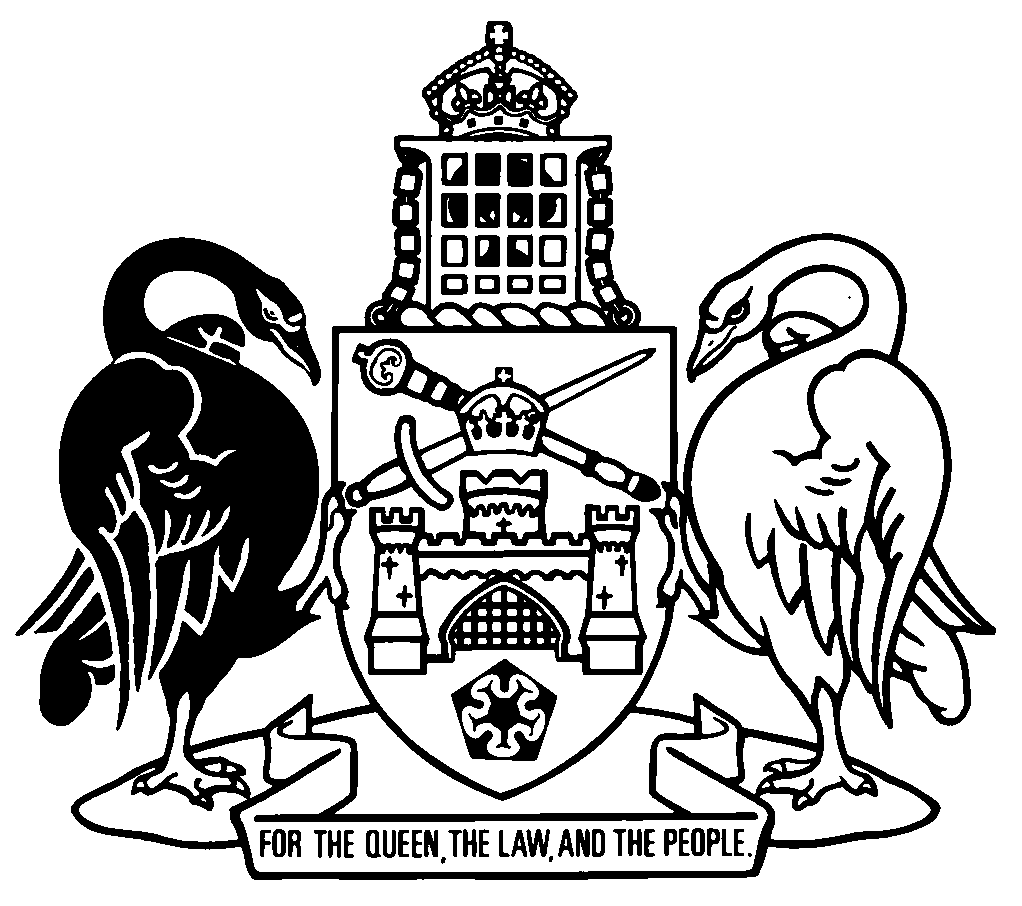 Australian Capital TerritoryRoad Transport (Offences) Regulation 2005    SL2005-11made under theRoad Transport (General) Act 1999Republication No 72Effective:  1 July 2019 – 14 July 2019Republication date: 1 July 2019Last amendment made by SL2019-14
(republication for amendments by SL2019-13
and SL2019-14)About this republicationThe republished lawThis is a republication of the Road Transport (Offences) Regulation 2005, made under the Road Transport (General) Act 1999 (including any amendment made under the Legislation Act 2001, part 11.3 (Editorial changes)) as in force on 1 July 2019.  It also includes any commencement, amendment, repeal or expiry affecting this republished law to 1 July 2019.  The legislation history and amendment history of the republished law are set out in endnotes 3 and 4. Kinds of republicationsThe Parliamentary Counsel’s Office prepares 2 kinds of republications of ACT laws (see the ACT legislation register at www.legislation.act.gov.au):authorised republications to which the Legislation Act 2001 appliesunauthorised republications.The status of this republication appears on the bottom of each page.Editorial changesThe Legislation Act 2001, part 11.3 authorises the Parliamentary Counsel to make editorial amendments and other changes of a formal nature when preparing a law for republication.  Editorial changes do not change the effect of the law, but have effect as if they had been made by an Act commencing on the republication date (see Legislation Act 2001, s 115 and s 117).  The changes are made if the Parliamentary Counsel considers they are desirable to bring the law into line, or more closely into line, with current legislative drafting practice.  This republication includes amendments made under part 11.3 (see endnote 1).Uncommenced provisions and amendmentsIf a provision of the republished law has not commenced, the symbol  U  appears immediately before the provision heading.  Any uncommenced amendments that affect this republished law are accessible on the ACT legislation register (www.legislation.act.gov.au). For more information, see the home page for this law on the register.ModificationsIf a provision of the republished law is affected by a current modification, the symbol  M  appears immediately before the provision heading.  The text of the modifying provision appears in the endnotes.  For the legal status of modifications, see the Legislation Act 2001, section 95.PenaltiesAt the republication date, the value of a penalty unit for an offence against this law is $160 for an individual and $810 for a corporation (see Legislation Act 2001, s 133).Australian Capital TerritoryRoad Transport (Offences) Regulation 2005made under theRoad Transport (General) Act 1999Contents	PagePart 1	Preliminary	2	1	Name of regulation	2	3	Dictionary	2	4	Notes	2Part 2	Infringement notices	3	4A	Meaning of identifying particulars—pt 2	3	4B	Identifying particulars for animal for infringement notice offence involving an animal—pt 2	3	4C	Identifying particulars for vehicle for infringement notice offence involving registrable vehicle—pt 2	4	4CA	Identifying particulars for vehicle for infringement notice offence involving light rail vehicle—pt 2	5	4D	Identifying particulars for authorised person for infringement notice offence—pt 2	5	4E	Meaning of discharge action—pt 2	6	5	Infringement notice offences—Act, dict, def infringement notice offence	6	6	Infringement notice penalties—Act, dict, def infringement notice penalty, par (a)	6	7	Cost of serving reminder notice—Act, dict, def infringement notice penalty, par (b)	7	8	Administering authority—Act, dict, def administering authority	7	9	Authorised people for infringement notices other than heavy vehicle infringement notices—Act, s 53A (2)	8	10	Authorised people for reminder notices other than heavy vehicle infringement notices—Act, s 53A (2)	9	11	People authorised for infringement notices (other than heavy vehicle infringement notices) etc to have unique number	9	12	Infringement notices—service if offender known—Act, s 24 (2)	9	12A	Infringement notices—service if offender unknown—Act, s 24 (2)	10	12B	Infringement notices—service by electronic means—Act, s 24 (2)	12	13	Infringement notices for camera-detected offences—time of service—Act, s 24 (2)	13	14	Infringement notices—service on nominated person—Act, s 24 (2)	13	14A	Infringement notices—contents—Act, s 25	14	14B	Reminder notices—contents—Act, s 27 (3)	19	14C	Extension of time—application within time—Act, s 29 (5)	24	14D	Extension of time—application out-of-time—Act, s 29 (5)	25	14E	Maximum amount of extended time allowed—
Act, s 29 (5)	26	14EA	Application for infringement notice management plan or addition to plan—contents—Act, s 31A (4) (b)	26	14EB	Minimum amount—Act, s 31B (7) (b)	27	14F	Illegal user declaration—Act, s 21A, def illegal user declaration, par (b)	27	14G	Known user declaration—Act, s 21A, def known user declaration, par (c)	28	14H	Sold vehicle declaration—Act, s 21A, def sold vehicle declaration, par (c)	29	14I	Unknown user declaration—Act, s 21A, def unknown user declaration, par (c)	30	14J	Contents of suspension warning notice—Act, s 42 (2) (a) (iii)	31	14K	Contents of suspension confirmation notice—Act, s 42 (4) (d)	31	14L	Content of suspension notice—Act, s 44 (3) (c)	32	15	Delegation of administering authority’s functions—Act, s 54 (1) (b)	32Part 2A	Infringement notice management plans	33Division 2A.1	Payment by instalments	33	16	Application—div 2A.1	33	16A	Condition applying to plan allowing instalment payments—Act, s 31B (7) (b)	33	16B	Payment of amounts under plan—Act, s 31B (7) (c)	33	16C	Non-compliance with plan allowing payment by instalments—Act, s 44A (9) (a)	34Division 2A.2	Community work and social development programs	34	16D	Kinds of community work or social development programs that may be approved	34	16E	Application for approval of community work or social development program	35	16F	When participation in approved program is taken to be finished—Act, s 31B (7) (d)	36	16G	Application for plan allowing participation in approved program—Act, s 31A (4) (d)	37	16H	Condition applying to plan allowing participation in approved program—Act, s 31B (7) (b)	37	16I	Information to be given to administering authority about participation in an approved program—Act, s 44A (9) (b)	38Division 2A.3	Infringement notice management plans—general	39	16J	Content of suspension notice—Act, s 44A (3) (c)	39Part 3	Enforcement of road transport legislation	40	17	Short description of offences—Act, s 75	40Part 4	Demerit points	41	18	Offences for which demerit points are prescribed etc	41	19	National schedule of demerit points	41	20	Additional demerit point offences	41	21	Additional demerit points for offences committed during holiday periods	42	22	Meaning of holiday period	43Schedule 1	Short descriptions, penalties and demerit points	46Part 1.1	General	46	1.1	Definitions—sch 1	46Part 1.2A	Heavy Vehicle National Law (ACT)	47Part 1.2B	Heavy Vehicle (Mass, Dimension and Loading) National Regulation	99Part 1.2C	Heavy Vehicle (Fatigue Management) National Regulation	100Part 1.3	Road Transport (Alcohol and Drugs) Act 1977	101Part 1.5	Road Transport (Driver Licensing) Act 1999	118Part 1.6	Road Transport (Driver Licensing) Regulation 2000	124Part 1.7	Road Transport (General) Act 1999	137Part 1.8	Road Transport (General) Regulation 2000	143Part 1.9	Road Transport (Offences) Regulation 2005	144Part 1.10	Road Transport (Public Passenger Services) Act 2001	145Part 1.11	Road Transport (Public Passenger Services) Regulation 2002	154Part 1.12	Road Transport (Safety and Traffic Management) Act 1999	261Part 1.12A	Road Transport (Road Rules) Regulation 2017	269Part 1.13	Road Transport (Safety and Traffic Management) Regulation 2017	360Part 1.13A	Road Transport (Third-Party Insurance) Act 2008	363Part 1.13B	Road Transport (Third-Party Insurance) Regulation 2008	369Part 1.14	Road Transport (Vehicle Registration) Act 1999	370Part 1.15	Road Transport (Vehicle Registration) Regulation 2000	376Dictionary		429Endnotes		432	1	About the endnotes	432	2	Abbreviation key	432	3	Legislation history	433	4	Amendment history	446	5	Earlier republications	456Australian Capital TerritoryRoad Transport (Offences) Regulation 2005     made under theRoad Transport (General) Act 1999Part 1	Preliminary1	Name of regulationThis regulation is the Road Transport (Offences) Regulation 2005.3	DictionaryThe dictionary at the end of this regulation is part of this regulation.Note 1	The dictionary at the end of this regulation defines certain terms used in this regulation, and includes references (signpost definitions) to other terms defined elsewhere.	For example, the signpost definition ‘school zone—see the Road Transport (Road Rules) Regulation 2017, section 23 (2).’ means that the term ‘school zone’ is defined in that section and the definition applies to this regulation.Note 2	A definition in the dictionary (including a signpost definition) applies to the entire regulation unless the definition, or another provision of the regulation, provides otherwise or the contrary intention otherwise appears (see Legislation Act, s 155 and s 156 (1)).4	NotesA note in this regulation is explanatory and is not part of this regulation.Note	See the Legislation Act, s 127 (1), (4) and (5) for the legal status of notes.Part 2	Infringement notices4A	Meaning of identifying particulars—pt 2In this part:identifying particulars—	(a)	for an animal involved in an infringement notice offence—see section 4B; and	(b)	for a registrable vehicle involved in an infringement notice offence—see section 4C; and	(c)	for a light rail vehicle involved in an infringement notice offence—see section 4CA; and	(d)	for an authorised person—see section 4D.4B	Identifying particulars for animal for infringement notice offence involving an animal—pt 2	(1)	In this part:identifying particulars, for an animal involved in an infringement notice offence, means the following particulars:	(a)	species;	(b)	colour;	(c)	any identification or registration tags;	(d)	any collar;	(e)	any brands or tattoos;	(f)	any marks or scars;	(g)	any other noticeable distinguishing marks or features;	(h)	breed;	(i)	sex;	(j)	age;	(k)	any electronically coded implant.	(2)	Subsection (1) (e) to (k) does not apply if it is not possible for the person issuing the infringement notice to decide those particulars.4C	Identifying particulars for vehicle for infringement notice offence involving registrable vehicle—pt 2	(1)	In this part:identifying particulars, for a registrable vehicle involved in an infringement notice offence, means the following particulars:	(a)	any registration number;	(b)	body type;	(c)	if there is no numberplate on the vehicle and a vehicle or engine identification number for the vehicle is known—the vehicle or engine identification number;	(d)	make;	(e)	the identifier (if any) for the jurisdiction of registration shown on any numberplate;	(f)	if relevant to the offence—the number of passengers in the vehicle.	(2)	For a camera-detected offence, subsection (1) (d) to (f) does not apply if it is not possible to decide those particulars from the image taken by the traffic offence detection device.4CA	Identifying particulars for vehicle for infringement notice offence involving light rail vehicle—pt 2	(1)	In this part:identifying particulars, for a light rail vehicle involved in an infringement notice offence, means the unique identification number displayed on the light rail vehicle by the rail transport operator for the light rail vehicle.	(2)	For a camera-detected offence, subsection (1) does not apply if it is not possible to decide those particulars from the image taken by the traffic offence detection device.4D	Identifying particulars for authorised person for infringement notice offence—pt 2In this part:identifying particulars, for an authorised person, means—	(a)	for an authorised person who is a police officer—the police officer’s service number; and	(b)	for an authorised person authorised by the administering authority for an infringement notice offence to serve infringement or reminder notices for the offence—the unique number given to the person by the administering authority under section 11 (People authorised for infringement notices etc to have unique number); and	(c)	for an authorised officer under the Heavy Vehicle National Law (ACT) other than a police officer—the identification number allocated to the officer under the Law, section 486.4E	Meaning of discharge action—pt 2In this part:discharge action, in relation to a person served with an infringement notice, means—	(a)	the person enters into an infringement notice management plan for the infringement notice penalty; or	(b)	the infringement notice penalty is added to the person’s infringement notice management plan; or	(c)	the administering authority waives the infringement notice penalty.5	Infringement notice offences—Act, dict, def infringement notice offenceAn infringement notice offence is an offence mentioned in schedule 1 for which an infringement penalty is provided in column 5 of the item applying to the offence.6	Infringement notice penalties—Act, dict, def infringement notice penalty, par (a)	(1)	The penalty payable by a person under an infringement notice for an infringement notice offence is the amount mentioned in schedule 1, column 5 of the item applying to the offence or, if there is more than 1 amount mentioned in the column, the amount applying to the person.	(2)	However, if the infringement notice offence—	(a)	is a heavy vehicle infringement notice offence and the person is a corporation, the penalty payable by the person for the infringement notice offence is P x 5; or	(b)	is a camera-detected offence and the person is a corporation, the penalty payable by the person for the infringement notice offence is the amount worked out as follows:	(3)	In this section:P means the penalty payable by an individual under subsection (1) for the infringement notice offence.7	Cost of serving reminder notice—Act, dict, def infringement notice penalty, par (b)The cost of serving a reminder notice for an infringement notice offence is $34.8	Administering authority—Act, dict, def administering authority	(1)	The road transport authority is the administering authority for the following infringement notice offences:	(a)	an offence mentioned in the Road Transport (Road Rules) Regulation 2017, part 12 (Restrictions on stopping and parking) that is an infringement notice offence under schedule 1, part 1.12A, other than the following sections:	(i)	section 207 (Parking where fee payable);	(ii)	section 212 (Entering and leaving median strip parking area);	(iii)	section 213 (Making motor vehicle secure);	(iv)	section 213G (Misuse of parking meter);	(v)	section 213H (Interfering with parking meter etc);	(vi)	section 213Q (Misuse of parking ticket machine);	(vii)	section 213R (Interfering with parking ticket machine etc);	(viii)	section 213S (Interfering with parking ticket);	(b)	an offence mentioned in the Road Transport (Safety and Traffic Management) Regulation 2017, division 7.3 (Heavy vehicle parking in residential areas), that is an infringement notice offence under schedule 1, part 1.13;	(c)	an infringement notice offence mentioned in the following provisions of schedule 1:	(i)	part 1.10 (Road Transport (Public Passenger Services) Act 2001);	(ii)	part 1.11 (Road Transport (Public Passenger Services) Regulation 2002).	(2)	The chief police officer is the administering authority for any other infringement notice offence.	(3)	The Regulator under the Heavy Vehicle National Law (ACT) is the administering authority for heavy vehicle infringement notice offences.	(4)	However, the Regulator is taken to have delegated the Regulator’s functions in relation to the administration of infringement notice management plans (including applications for the plans) for heavy vehicle infringement notice offences to the road transport authority.9	Authorised people for infringement notices other than heavy vehicle infringement notices—Act, s 53A (2)A police officer may serve an infringement notice for any infringement notice offence (other than a heavy vehicle infringement notice offence).Note	A police officer may also serve infringement notices for heavy vehicle infringement notice offences (see Heavy Vehicle National Law (ACT), s 5, def authorised officer and s 591 (1) and the Act, s 53A (3) (a)).10	Authorised people for reminder notices other than heavy vehicle infringement notices—Act, s 53A (2)A police officer may serve a reminder notice for any infringement notice offence (other than a heavy vehicle infringement notice offence).Note	A police officer may also serve reminder notices for heavy vehicle infringement notice offences (see Heavy Vehicle National Law (ACT), s 5, def authorised officer and s 591 (1) and the Act, s 53A (3) (a)).11	People authorised for infringement notices (other than heavy vehicle infringement notices) etc to have unique numberThe administering authority for an infringement notice offence (other than a heavy vehicle infringement notice offence) must give a unique number to each person who is authorised by the administering authority to serve infringement or reminder notices for the offence.Note	For heavy vehicle infringement notice offences, the Regulator under the Heavy Vehicle National Law (ACT) allocates an identification number to authorised officers under the Law, s 486. 12	Infringement notices—service if offender known—Act, s 24 (2)	(1)	If the identity of the person who is believed to have committed an infringement notice offence (the suspected offender) is known, an authorised person may serve an infringement notice for the offence on the suspected offender.Note	For how documents may be served, see the Legislation Act, pt 19.5.	(2)	An infringement notice may be served—	(a)	if it is reasonably practicable to serve the notice on the suspected offender personally—on the offender personally; or	(b)	in any other case—by sending the notice to the offender—	(i)	by prepaid post addressed to the offender, at—	(A)	the offender’s home address or business address; or	(B)	if the offender has an address for service in a record or register kept under the road transport legislation, Heavy Vehicle National Law (ACT) or a corresponding law—the recorded address for service; or	(ii)	by an electronic means if—	(A)	the electronic means is approved by the chief police officer or the road transport authority; and	(B)	the offender has given the authorised person an electronic address at which service may be effected by the electronic means.Examples—electronic means	email address	mobile telephone numberNote	For when a notice sent by post is taken to be given, see the Road Transport (General) Regulation 2000, s 9B. The Legislation Act, s 250 (1) does not apply to a notice given under the road transport legislation (see Road Transport (General) Regulation 2000, s 9B (4)).12A	Infringement notices—service if offender unknown—Act, s 24 (2)	(1)	If the identity of the person who is believed to have committed an infringement notice offence is not known, but the offence involves a registrable or rail vehicle, an authorised person may serve an infringement notice for the offence on the responsible person for the vehicle.Note	For how documents may be served, see the Legislation Act, pt 19.5.	(2)	An infringement notice may be served on a responsible person for the registrable or rail vehicle—	(a)	if the vehicle is a registrable vehicle and it is reasonably practicable to access the vehicle—by securely placing or attaching the notice, addressed to the responsible person (without further description), on or to the vehicle in a prominent position; or	(b)	in any other case—by sending the notice to the responsible person—	(i)	by prepaid post addressed to the person, at—	(A)	the person’s home address or business address; or 	(B)	if the person has an address for service in a record or register kept under the road transport legislation, Heavy Vehicle National Law (ACT) or a corresponding law—the recorded address for service; or	(ii)	by an electronic means if—	(A)	the electronic means is approved by the chief police officer or the road transport authority; and	(B)	the responsible person has given the authorised person an electronic address at which service may be effected by the electronic means.Examples—electronic means	email address	mobile telephone numberNote	For when a notice sent by post is taken to be given, see the Road Transport (General) Regulation 2000, s 9B. The Legislation Act, s 250 (1) does not apply to a notice given under the road transport legislation (see Road Transport (General) Regulation 2000, s 9B (4)).	(3)	A person commits an offence if—	(a)	an infringement notice is placed on or attached to a vehicle; and	(b)	the person does something that prevents the responsible person for the vehicle receiving or reading the infringement notice.Maximum penalty:  20 penalty units.	(4)	An offence against subsection (3) is a strict liability offence.12B	Infringement notices—service by electronic means—Act, s 24 (2)	(1)	If the sender has no reason to suspect that an infringement notice served by electronic means under section 12 or section 12A was not received by the recipient when sent, the notice is presumed to be served when sent unless evidence sufficient to raise doubt about the presumption is given.	(2)	If the sender has reason to suspect that an infringement notice served by electronic means was not received by the recipient when sent only if, on the day the notice was sent or on the next working day, the equipment the sender used to send the notice indicated by way of a signal or other message that—	(a)	the equipment did not send the notice when the equipment was used to send the notice; or	(b)	for an email—the address to which the email was sent was not an email address of the recipient; or	(c)	for a mobile telephone—the number to which the notice was sent was not a mobile telephone number of the recipient.	(3)	In this section:recipient, for an infringement notice, means the person on whom the notice is intended to be served.sender, for an infringement notice served or to be served by electronic means, means the person sending or seeking to send the notice.13	Infringement notices for camera-detected offences—time of service—Act, s 24 (2)An infringement notice for a camera-detected offence may only be served on a responsible person for the vehicle involved in the offence within 28 days after the day the offence was committed.Note	Section 14 applies if an infringement notice declaration made in relation to a camera-detected offence is accepted by the administering authority for the offence and the administering authority serves an infringement notice on a person nominated in the declaration as being in possession or control of the vehicle at the time of the offence.14	Infringement notices—service on nominated person—Act, s 24 (2)	(1)	This section applies if—	(a)	the administering authority for an infringement notice offence involving a registrable or rail vehicle accepts an infringement notice declaration under the Act, part 3 (Infringement notices for certain offences); and	(b)	the infringement notice declaration states the name of the person (the nominated person) who was in possession or control of the vehicle at the time of the offence; and	(c)	as a result, the administering authority serves an infringement notice on the nominated person.	(2)	The administering authority must serve the infringement notice on the nominated person as soon as practicable, but not later than 1 year, after the authority accepts the infringement notice declaration.14A	Infringement notices—contents—Act, s 25	(1)	The following information is prescribed:	(a)	a unique identifying number;	(b)	the date the notice was issued;	(c)	if the notice is served on an individual—the individual’s name or surname and initials, and home address or address for service recorded for the individual in a record or register kept under the road transport legislation or a corresponding law;	(d)	if the notice is served on a corporation—the corporation’s identifying details under a record or register kept under the road transport legislation or a corresponding law;	(e)	a short description of the infringement notice offence, as set out in schedule 1 (Short descriptions, penalties and demerit points), (or the law and provision of the law contravened by the person), including the place where the offence was committed and the date and approximate time of the offence;	(f)	if the offence involved a registrable or rail vehicle—the identifying particulars (if any) for the vehicle;	(g)	if the offence involved an animal—the identifying particulars (if any) for the animal;	(h)	the infringement notice penalty payable for the offence;	(i)	the identifying particulars of the authorised person who gave the notice;	(j)	any additional information the administering authority considers appropriate.	(2)	An infringement notice served on a person must contain the following additional information:	(a)	a statement telling the person that, within 28 days after the notice is served on the person, the person may do 1 of the following things (an infringement notice response):	(i)	pay the infringement notice penalty for the offence;	(ii)	apply to the administering authority for—	(A)	an infringement notice management plan or, if the person has an infringement notice management plan, the addition of the infringement notice penalty to the plan; or	(B)	waiver of the infringement notice penalty;	(iii)	give the administering authority an infringement notice declaration for the offence;	(iv)	dispute liability for the offence;	(v)	apply to the administering authority for additional time to do the thing;	(b)	a statement to the effect that if the person does not make an infringement notice response—	(i)	a reminder notice for the offence will be served on the person; and	(ii)	the person may be prosecuted for the offence; 	(c)	a statement to the effect that if a reminder notice is served on the person, the amount of the infringement notice penalty payable is increased by the cost of serving the reminder notice;Note	Section 7 prescribes the cost of serving a reminder notice.	(d)	a statement that the notice may be withdrawn at any time;	(e)	a statement to the effect that, if the person pays the infringement notice penalty within the required time or a discharge action happens—	(i)	any liability of the person for the offence is discharged; and	(ii)	the person will not be prosecuted for the offence; and	(iii)	the person will not be taken to have been convicted of the offence;	(f)	a statement to the effect that, if the person wants to dispute liability for the offence—	(i)	for a heavy vehicle infringement notice offence—a proceeding may be brought against the person under the Heavy Vehicle National Law (ACT); orNote	For proceedings for heavy vehicle infringement notice offences, see the Heavy Vehicle National Law (ACT), s 707.	(ii)	in any other case—the issue may be referred to the Magistrates Court;	(g)	a statement to the effect that, if a proceeding or issue mentioned in paragraph (f) had been brought or referred, the person may be—	(i)	convicted of the offence; and 	(ii)	ordered to pay a penalty and costs; and	(iii)	subject to other court orders;	(h)	a statement to the effect that if the offence involved a registrable or rail vehicle and the person does not pay the infringement notice penalty, or dispute liability for the offence, within the required time, or a discharge action does not happen, enforcement action may be taken under the Act, division 3.4 (Enforcement procedures);	(i)	how the person may pay the infringement notice penalty, give an infringement notice declaration or dispute liability for the offence; 	(j)	how the person may apply for—	(i)	an infringement notice management plan or, if the person has an infringement notice management plan, the addition of the infringement notice penalty to the plan; or	(ii)	waiver of the infringement notice penalty;	(k)	how the person may apply for additional time to—	(i)	pay the infringement notice penalty; or	(ii)	apply for either of the following:	(A)	an infringement notice management plan or, if the person has an infringement notice management plan, the addition of the infringement notice penalty to the plan;	(B)	waiver of the infringement notice penalty; or	(iii)	give an infringement notice declaration; or	(iv)	dispute liability for the offence;	(l)	if the offence involved a registrable or rail vehicle—	(i)	how many demerit points the person will incur if the person pays the infringement notice penalty or is convicted of the offence, or if a discharge action happens; and	(ii)	general information about the enforcement procedures under the Act, division 3.4; and	(iii)	a statement that, in a proceeding against the responsible person for a registrable or rail vehicle for an infringement notice offence involving the vehicle, the responsible person is presumed to be the individual in possession or control of the vehicle at the time of the offence, unless the contrary is proved by the responsible person; and	(iv)	a statement that the responsible person for the vehicle has an obligation to take all reasonable steps under the Act, part 3 to assist the administering authority to identify and locate the individual who the responsible person asserts was in possession or control of the vehicle at the time of the offence; and	(v)	general information about the Act, division 3.3 (Infringement notice offences involving registrable and rail vehicles); and	(vi)	information about how the person may make and give the administering authority an infringement notice declaration under that division; and	(vii)	if the offence is a camera-detected offence—information about how to inspect and obtain a copy of the image taken by the approved camera detection device.	(3)	In this section:the required time, to pay a penalty, or dispute liability, for an infringement notice offence, means—	(a)	28 days after the day the infringement notice for the offence was served; or	(b)	any additional time allowed under the Act, section 29 (Extension of time to do things).14B	Reminder notices—contents—Act, s 27 (3)	(1)	The following information is prescribed:	(a)	a unique identifying number;	(b)	a short description of the infringement notice offence, as set out in schedule 1 (Short descriptions, penalties and demerit points), (or the law and provision of the law contravened by the person), including the place where the offence was committed and the date and approximate time of the offence;	(c)	the unique identifying number of the infringement notice;	(d)	the date the infringement notice was issued;	(e)	the date the reminder notice is issued;	(f)	the identifying particulars of the authorised person giving the reminder notice;	(g)	a statement to the effect that—	(i)	the infringement notice penalty has not been paid; and	(ii)	the person must do a thing mentioned in the Act, section 28 (2) within 28 days after the reminder notice is served;	(h)	that the infringement notice has not been withdrawn; 	(i)	if the infringement notice was served under the Act, section 24 (2) (Infringement notices)—that the administering authority has not received an infringement notice declaration from the person for the offence; 	(j)	that written notice disputing liability has not been received by the administering authority from the person for the offence; 	(k)	that the infringement notice penalty has been increased by the amount payable by the person for the cost of serving the reminder notice;Note	Section 7 prescribes the cost of serving a reminder notice.	(l)	the infringement notice penalty now payable for the offence;	(m)	a statement telling the person that, within the required time after the reminder notice is served on the person, the person may do 1 of the following things (a reminder notice response):	(i)	pay the infringement notice penalty now payable for the offence;	(ii)	apply to the administering authority for—	(A)	an infringement notice management plan or, if the person has an infringement notice management plan, the addition of the infringement notice penalty to the plan; or	(B)	waiver of the infringement notice penalty;	(iii)	give the administering authority an infringement notice declaration for the offence;	(iv)	dispute liability for the offence;	(v)	apply to the administering authority for additional time to do the thing;	(n)	a statement that the notice may be withdrawn at any time;	(o)	a statement to the effect that, if the person pays the infringement notice penalty within the required time or a discharge action happens—	(i)	any liability of the person for the offence is discharged; and	(ii)	the person will not be prosecuted for the offence; and	(iii)	the person will not be taken to have been convicted of the offence;	(p)	a statement to the effect that, if the person wants to dispute liability for the offence—	(i)	for a heavy vehicle infringement notice offence—a proceeding may be brought against the person under the Heavy Vehicle National Law (ACT); orNote	For proceedings for heavy vehicle infringement notice offences, see the Heavy Vehicle National Law (ACT), s 707.	(ii)	in any other case—the issue may be referred to the Magistrates Court;	(q)	a statement to the effect that, if a proceeding or issue mentioned in paragraph (p) had been brought or referred, the person may be—	(i)	convicted of the offence; and 	(ii)	ordered to pay a penalty and costs; and	(iii)	subject to other court orders;	(r)	a statement to the effect that if the person does not pay the infringement notice penalty or dispute liability for the offence within the required time, or a discharge action does not happen—	(i)	the person may be prosecuted for the offence; or	(ii)	if the offence involved a registrable or rail vehicle—enforcement action may be taken under the Act, division 3.4 (Enforcement procedures);	(s)	any additional information the administering authority considers appropriate.	(2)	The reminder notice must also contain the following information:	(a)	how the person may pay the infringement notice penalty or dispute liability for the offence; 	(b)	how the person may apply for—	(i)	an infringement notice management plan or, if the person has an infringement notice management plan, the addition of the infringement notice penalty to the plan; or	(ii)	waiver of the infringement notice penalty;	(c)	how the person may apply for additional time to—	(i)	pay the infringement notice penalty; or	(ii)	apply for either of the following:	(A)	an infringement notice management plan or, if the person has an infringement notice management plan, the addition of the infringement notice penalty to the plan; 	(B)	waiver of the infringement notice penalty; or	(iii)	dispute liability for the offence;	(d)	if the offence involved a registrable or rail vehicle—	(i)	how many demerit points the person will incur if the person pays the infringement notice penalty or is convicted of the offence, or if a discharge action happens; and	(ii)	general information about the enforcement procedures under the Act, division 3.4; and	(iii)	a statement that, in a proceeding against the responsible person for a registrable or rail vehicle for an infringement notice offence involving the vehicle, the responsible person is presumed to be the individual in possession or control of the vehicle at the time of the offence, unless the contrary is proved by the responsible person; and	(iv)	a statement that the responsible person for the vehicle has an obligation to take all reasonable steps under the Act, part 3 to assist the administering authority to identify and locate the individual who the responsible person asserts was in possession or control of the vehicle at the time of the offence; and	(v)	general information about the Act, division 3.3 (Infringement notice offences involving registrable and rail vehicles); and	(vi)	information about how the person may make and give the administering authority an infringement notice declaration under that division; and	(vii)	if the offence is a camera-detected offence—information about how to inspect and obtain a copy of the image taken by the approved camera detection device.	(3)	In this section:the required time, for a person to pay a penalty for an infringement notice offence, means—	(a)	28 days after the day the reminder notice for the offence was served; or	(b)	any additional time allowed under the Act, section 29 (Extension of time to do things); or	(c)	if an application for an extension of time was refused under the Act, section 29, the later of the following:	(i)	7 days after the day the person is given written notice of the refusal;	(ii)	28 days after the date of issue of the reminder notice.14C	Extension of time—application within time—Act, s 29 (5)	(1)	A person may apply to the administering authority for an extension of time to do something mentioned in the Act, section 26 (2) or section 28 (2)—	(a)	if—	(i)	the person has been served with an infringement notice for the offence; and	(ii)	the person has not done anything mentioned in the Act, section 26 (2) in relation to the infringement notice; and	(iii)	the time for doing something under that section, including any extension of time previously given under the Act, section 29, (the allowed time) has not ended; or	(b)	if—	(i)	the person has been served with a reminder notice in relation to an infringement notice for the offence; and	(ii)	the person has not done anything mentioned in the Act, section 28 (2) in relation to the reminder notice; and	(iii)	the time for doing something under that section including any extension of time given under a previous application of the Act, section 29, (the allowed time) has not ended.	(2)	An application must be—	(a)	in writing; and	(b)	include any information required by the administering authority; and	(c)	given to the authority before the end of the allowed time.Note 1	If a form is approved under the Act, s 225 for this provision, the form must be used.Note 2	See the Act, s 29 (2) and (3) for what the administering authority must do on receiving an application.	(3)	If the administering authority refuses an application, the person must do something mentioned in the Act, section 26 (2) or section 28 (2) not later than—	(a)	7 days after the person is told about the decision; and	(b)	28 days after the notice to which the application relates was served.14D	Extension of time—application out-of-time—Act, s 29 (5)	(1)	A person may apply to the administering authority for an extension of time to do something mentioned in the Act, section 26 (2) or section 28 (2) if—	(a)	the person has been served with a reminder notice in relation to an infringement notice for the offence; and	(b)	the person has not done anything mentioned in the Act, section 28 (2) in relation to the reminder notice; and	(c)	the time for doing something under that section including any extension of time given under a previous application of the Act, section 29, has ended.	(2)	An application must—	(a)	be in writing; and	(b)	state the special circumstances relied on; and	(c)	include any other information required by the authority.Note 1	If a form is approved under the Act, s 225 for this provision, the form must be used.Note 2	See the Act, s 29 (2) and (3) for what the administering authority must do on receiving an application.	(3)	The administering authority must allow the application if it reasonably believes special circumstances justify allowing an extension of time.	(4)	If the administering authority refuses an application, the person must do something mentioned in the Act, section 26 (2) or section 28 (2) not later than 7 days after the person is told about the decision.14E	Maximum amount of extended time allowed—
Act, s 29 (5)The maximum amount of time the administering authority may allow on an application under section 14C or section 14D is as follows:	(a)	for an application to extend the time to do a thing mentioned in the Act, section 26 (2)—6 months;	(b)	for an application to extend the time to do a thing mentioned in the Act, section 28 (2)—6 months.14EA	Application for infringement notice management plan or addition to plan—contents—Act, s 31A (4) (b)	(1)	The following cards are prescribed:	(a)	a health care card issued under the Social Security Act 1991 (Cwlth);	(b)	a pensioner concession card issued under the Social Security Act 1991 (Cwlth);	(c)	a pensioner concession card issued in relation to a pension under the Veterans’ Entitlements Act 1986 (Cwlth) or the Military Rehabilitation and Compensation Act 2004 (Cwlth);	(d)	a gold card.	(2)	In this section:gold card means a card known as the Repatriation Health Card—For All Conditions that evidences a person’s eligibility, under the Veterans’ Entitlements Act 1986 (Cwlth) or the Military Rehabilitation and Compensation Act 2004 (Cwlth), to be provided with treatment for all injuries or diseases.14EB	Minimum amount—Act, s 31B (7) (b)The minimum amount is—	(a)	$10 for each fortnight, regardless of how often instalments must be paid; or	(b)	if the amount remaining to be paid is less than $10—the remaining amount.14F	Illegal user declaration—Act, s 21A, def illegal user declaration, par (b)The following information is prescribed:	(a)	if the person is an individual—a statement to the effect that the person was not the person who was in possession or control of the vehicle at the time of the offence; 	(b)	if the vehicle was stolen or illegally used or taken—	(i)	the date and time when the vehicle was first noticed to be stolen or illegally used or taken; and	(ii)	the name and home address or business address of each person who had access to the vehicle before it was stolen or illegally used or taken; and	(iii)	the last place the vehicle was known to be parked before it was stolen or illegally used or taken; and	(iv)	the name and home address or business address of each person who had access to the vehicle before it was stolen or illegally used or taken; and	(v)	the name and home address or business address of the person last known to have lawfully used the vehicle before it was stolen or illegally used or taken;	(c)	when and to whom the vehicle was reported to be stolen;	(d)	if the responsible person knows the name or home address or business address of the person who illegally used or took the vehicle—that person’s name or home address or business address. Note 1	The Statutory Declarations Act 1959 (Cwlth) applies to the making of statutory declarations under ACT laws.Note 2	It is an offence to make a false or misleading statement, give false or misleading information or produce a false or misleading document (see Criminal Code, pt 3.4).14G	Known user declaration—Act, s 21A, def known user declaration, par (c)The following information is prescribed:	(a)	if the person is the responsible person and an individual—a statement to the effect that the person was not the person who was in possession or control of the vehicle at the time of the offence; 	(b)	if the person is not the responsible person and is an individual—a statement to the effect that the person was the person (the known user) who was in possession or control of the vehicle at the time of the offence; 	(c)	the name and home address or business address of the known user; 	(d)	the circumstances in which the known user was in possession or control of the vehicle at the time of the offence.Note 1	The Statutory Declarations Act 1959 (Cwlth) applies to the making of statutory declarations under ACT laws.Note 2	It is an offence to make a false or misleading statement, give false or misleading information or produce a false or misleading document (see Criminal Code, pt 3.4).14H	Sold vehicle declaration—Act, s 21A, def sold vehicle declaration, par (c)The following information is prescribed:	(a)	a statement to the effect that the vehicle (or all the person’s interest in the vehicle) was sold or otherwise disposed of by the person, or any interest in the vehicle ceased to be vested in the person, before the time of the offence; 	(b)	a statement to the effect that, at the time of the offence, the person did not have possession or control of the vehicle;	(c)	the relevant facts supporting the information mentioned in paragraphs (a) and (b), including—	(i)	the name and home address or business address of the person (the buyer) to whom the vehicle (or the person’s interest in the vehicle) was sold or disposed of; and	(ii)	if the buyer is not an individual—the buyer’s ABN or ACN, if applicable; and	(iii)	the date and, if relevant to the offence, time of the sale or disposal; and	(iv)	if an agent made the sale or disposal for the person—the agent’s name and home address or business address; and	(v)	whether the person had any interest in the vehicle at the time of the offence.Note 1	The Statutory Declarations Act 1959 (Cwlth) applies to the making of statutory declarations under ACT laws.Note 2	It is an offence to make a false or misleading statement, give false or misleading information or produce a false or misleading document (see Criminal Code, pt 3.4).14I	Unknown user declaration—Act, s 21A, def unknown user declaration, par (c)The following information is prescribed:	(a)	if the person is an individual—a statement explaining why the person did not have possession or control of the vehicle at the time of the offence; 	(b)	if the person is a corporation—a statement about whether or not the vehicle was being used for an approved corporate use at the time of the offence; 	(c)	a statement explaining why the person could not find out the identity of the person who was in possession or control of the vehicle at that time;	(d)	a statement about the steps, including any inquiries, the person has taken to establish the identity of the person who was in possession or control of the vehicle at that time;	(e)	the name and home address or business address of the last person known to the responsible person to have been the person who was in possession or control of the vehicle;	(f)	the name and home address or business address of each person who at that time had access to the vehicle.Note 1	The Statutory Declarations Act 1959 (Cwlth) applies to the making of statutory declarations under ACT laws.Note 2	It is an offence to make a false or misleading statement, give false or misleading information or produce a false or misleading document (see Criminal Code, pt 3.4).14J	Contents of suspension warning notice—Act, s 42 (2) (a) (iii)The following information is prescribed:	(a)	the date of the notice;	(b)	the corporation’s name, ACN (if known) and business address;	(c)	the demerit points offence to which the notice relates, including the date and time when, and the place where, the offence occurred;	(d)	that the corporation has not taken all reasonable steps to assist the administering authority to identify and locate the individual who was in possession or control of the corporation’s vehicle at the time of the demerit points offence;	(e)	that the infringement notice for the demerit points offence has not been withdrawn;	(f)	that any suspension action takes effect on the suspension date and continues until the time stated in the Act, section 42 (6).14K	Contents of suspension confirmation notice—Act, s 42 (4) (d)The following information is prescribed:	(a)	the date of the notice;	(b)	the corporation’s name, ACN (if known) and business address;	(c)	the demerit points offence to which the notice relates, including the date and time when, and the place where, the offence occurred;	(d)	that the corporation has not taken all reasonable steps to assist the administering authority to identify the individual in possession or control of the corporation’s vehicle at the time of the demerit points offence;	(e)	that the infringement notice for the demerit points offence has not been withdrawn.14L	Content of suspension notice—Act, s 44 (3) (c)The following information is prescribed:	(a)	the date of the notice;	(b)	the name and home address or business address of the person;	(c)	that the infringement notice penalty to which the notice relates has not been paid, and the notice has not been withdrawn;	(d)	that any suspension action takes effect on the suspension date and continues until the suspension is revoked under the Act, part 3.15	Delegation of administering authority’s functions—Act, s 54 (1) (b)The administering authority for an infringement notice offence may delegate the authority’s functions to a public employee or police officer.Part 2A	Infringement notice management plansDivision 2A.1	Payment by instalments16	Application—div 2A.1This division applies if a person has an infringement notice management plan that allows payment by instalments.16A	Condition applying to plan allowing instalment payments—Act, s 31B (7) (b)The plan is subject to the condition that the person must tell the administering authority for the plan in writing if the person is unable, because of a change in the person’s financial circumstances, to make a payment under the plan.Note	The person must tell the administering authority as soon as possible (see Legislation Act, s 151B).16B	Payment of amounts under plan—Act, s 31B (7) (c)	(1)	The person may ask the administering authority for the plan in writing to defer a payment (including a payment that has been dishonoured) under the plan.	(2)	The authority may, on application by the person or otherwise, defer a payment under the plan if the authority is satisfied on reasonable grounds that it is justified because of the person’s financial circumstances.16C	Non-compliance with plan allowing payment by instalments—Act, s 44A (9) (a)The administering authority for the plan becomes satisfied that the person has failed to comply with the plan if the authority is satisfied on reasonable grounds that—	(a)	the person failed to make 2 or more consecutive payments in accordance with the plan; or	(b)	the person failed to make 5 or more payments in accordance with the plan in any 12-month period.Division 2A.2	Community work and social development programs16D	Kinds of community work or social development programs that may be approved	(1)	The following may be approved under the Act, section 31D (Approval of community work or social development program) as a community work or social development program:	(a)	unpaid community work;	(b)	an educational, vocational or life skills course;	(c)	financial or other counselling;	(d)	a mentoring program.	(2)	Also, treatment for the following may be approved under the Act, section 31D as a community work or social development program:	(a)	a mental or intellectual disability or mental disorder;	(b)	a physical disability, disease or illness;	(c)	addiction to, or abuse of, drugs, alcohol or another substance.	(3)	In this section:treatment means the treatment, care or support of a person by a health practitioner to improve or maintain the person’s health.16E	Application for approval of community work or social development program	(1)	An entity may apply to the responsible director-general for the approval of a community work or social development program.Note	If a form is approved under the Act, s 225 for this provision, the form must be used.	(2)	The application must—	(a)	state the name and contact details of a nominated person for the program; and	(b)	provide details of the program, including the following:	(i)	the proposed activities under the program;	(ii)	the people that the program is aimed at;	(iii)	the entity’s experience and qualifications in providing this program or the same kind of program;	(iv)	if an entity other than the entity is to provide part or all of the program—that entity’s experience and qualifications in providing this program or the same kind of program;	(v)	the place where the program will be provided;	(vi)	the risk management arrangements for the program; and	(c)	state details of the insurance cover that relates to the provision of the program, including public liability insurance; and	(d)	state details of occupational health and safety policies and procedures that relates to the provision of the program, and	(e)	state details of the entity’s governance arrangements, including financial management, accountability and management of conflicts of interest; and	(f)	if the program is treatment mentioned in section 16D (2)—include a treatment plan by a health practitioner for the person to be treated under the program.	(3)	The application must also include a statement by a person authorised by the entity that—	(a)	the entity undertakes to comply with the reporting requirements for the program; and	(b)	the entity undertakes to comply with the record-keeping requirements for the program; and	(c)	the entity acknowledges that the program and matters relating to the program may be independently audited, and the entity undertakes to cooperate with any audit; and	(d)	the entity undertakes to have a complaints procedure available for people participating in the program because of an infringement notice management plan.Note	Entities must also comply with any legislation that applies to them, including the Human Rights Act 2004 and the Discrimination Act 1991.16F	When participation in approved program is taken to be finished—Act, s 31B (7) (d)	(1)	A person’s participation in an approved community work or social development program in relation to an infringement notice offence is taken to be finished when the penalty for the offence is discharged.	(2)	Participation in an approved community work or social development program in relation to an infringement notice offence discharges the penalty for the offence at the following rates:	(a)	if the program is unpaid community work for or on behalf of the provider of the program—$37.50 for each hour of participation;	(b)	if the program is an educational, vocational or life skills course or financial or other counselling—$50 for each hour, or $350 for each day, of participation, to a maximum of $1000 for each month;	(c)	if the program is treatment mentioned in section 16D (2), or a mentoring program—$1000 for each whole month of participation, or the amount worked out as follows:16G	Application for plan allowing participation in approved program—Act, s 31A (4) (d)	(1)	This section applies if a person applies to the administering authority for an infringement notice management plan that allows participation in an approved community work or social development program.	(2)	The person must attach to the person’s application a written statement from the provider of the program that states that—	(a)	the provider is satisfied on reasonable grounds that the person is suitable to participate in the program; and	(b)	there is a place for the person in the program in the 3-month period after the day the statement is made.16H	Condition applying to plan allowing participation in approved program—Act, s 31B (7) (b)	(1)	This section applies if a person has an infringement notice management plan that allows the person to participate in an approved community work or social development program.	(2)	The plan is subject to the condition that, if the person permanently stops participating in the program, the person must tell the approved authority for the plan in writing not later than 7 days after the day the person stops participating.16I	Information to be given to administering authority about participation in an approved program—Act, s 44A (9) (b)	(1)	This section applies if—	(a)	a person has an infringement notice management plan that allows the person to participate in an approved community work or social development program; and	(b)	the person—	(i)	does not start participating in the program; or	(ii)	permanently stops participating in the program, including when the program has ended and if the person’s participation is suspended or ended by the provider of the program.	(2)	The provider must tell the administering authority for the plan in writing that the person has not participated in, or has permanently stopped participating in, the program not later than 7 days after the day the provider becomes aware of the non-participation or cessation. 	(3)	The provider must include the following information in the notice under subsection (2):	(a)	the number of hours, days or months that the person should have completed under the program;	(b)	the number of hours, days or months that the person actually completed under the program;	(c)	if the person’s participation was suspended or ended by the provider—that the person’s participation was suspended or ended and when it happened.Division 2A.3	Infringement notice management plans—general16J	Content of suspension notice—Act, s 44A (3) (c)The following information is prescribed:	(a)	the date of the notice;	(b)	the person’s name;	(c)	if the person is an individual—the individual’s home address;	(d)	if the person is a corporation—the corporation’s ACN (if any) and business address;	(e)	that the administering authority for the plan is satisfied on reasonable grounds that the person has failed to comply with the plan and what the grounds are;Note	See the Act, s 44A (1) (b) and s 16C (Non-compliance with plan allowing payment by instalments—Act, s 44A (9) (a))	(f)	that any suspension action takes effect on the suspension date and continues until the suspension is revoked under the Act, part 3.Part 3	Enforcement of road transport legislation17	Short description of offences—Act, s 75	(1)	The short description for an offence against a provision mentioned in schedule 1, column 2 is—	(a)	the text set out in column 3 of the item applying to the offence; or	(b)	if a choice of words is indicated in the text—the words remaining after the omission of the words irrelevant to the offence.Note	The short description for an offence appears in sch 1 in the order of the name of the Act or instrument and the number of the provision creating the offence.	(2)	In a proceeding for an offence against a provision mentioned in schedule 1, column 2, the short description is taken to relate to the offence against the provision, as the provision was in force when the offence is alleged to have been committed.	(3)	The amendment or repeal of a short description does not affect the validity of an information, summons, warrant, notice, order or other document in which the term is used.	(4)	Subsection (3) applies to an information, summons, warrant, notice, order or other document (whether issued, given or made before or after the amendment or repeal) that relates to an offence alleged to have been committed before the amendment or repeal.Part 4	Demerit points18	Offences for which demerit points are prescribed etc	(1)	An offence is an offence for which demerit points are prescribed if the offence is mentioned in schedule 1 and demerit points are provided for the offence in column 6 of the item applying to the offence.	(2)	The number of demerit points prescribed for the offence is—	(a)	if the offence is committed during a holiday period—the number worked out in accordance with section 21 (2) (Additional demerit points for offences committed during holiday periods); or	(b)	in any other case—the number mentioned in column 6 of the item applying to the offence.19	National schedule of demerit points	(1)	An offence for which demerit points are prescribed is a national schedule offence if the text ‘(NS)’ appears in schedule 1, column 6 of the item applying to the offence.	(2)	For the Road Transport (Driver Licensing) Act 1999, dictionary, definition of national schedule of demerit points, the national schedule offences, and the number of demerit points incurred for each national schedule offence, are the national schedule of demerit points.20	Additional demerit point offences	(1)	An offence for which demerit points are prescribed is a non-national schedule offence if the text ‘(NS)’ does not appear in schedule 1, column 6 of the item applying to the offence.	(2)	For the Road Transport (Driver Licensing) Act 1999, section 13 (1), definition of demerit points offence, paragraph (b), the non-national schedule offences are prescribed.21	Additional demerit points for offences committed during holiday periods	(1)	This section applies to an offence against a territory law for which demerit points are prescribed, that is committed during a holiday period.	(2)	The number of demerit points prescribed for the offence is—	(a)	double the number of demerit points mentioned in schedule 1, part 1.12A, column 6 for the offence if the offence is mentioned in any of the following provisions of the Road Transport (Road Rules) Regulation 2017:	(i)	section 20 (Obeying speed limit);	(ii)	section 264 (Wearing seatbelt—driver);	(iii)	section 265 (Wearing seatbelt—passenger 16 years old or older);	(iv)	section 266 (Wearing seatbelt—passenger under 16 years old);	(v)	section 268 (4A) or (4B) (How people must travel in or on motor vehicle);	(vi)	section 270 (1) (Wearing motorbike helmet);	(vii)	section 300 (1) (Use of mobile device);	(viii)	section 300AA (2) (Use of mobile device—learner and provisional licence holders); or	(b)	for any other offence mentioned in schedule 1 for which demerit points are mentioned—1 more than the number mentioned in column 6 of the item applying to the offence.	(3)	The Minister may declare that this section does not apply to all or part of a holiday period.	(4)	A declaration under subsection (3) is a disallowable instrument.Note	A disallowable instrument must be notified, and presented to the Legislative Assembly, under the Legislation Act.22	Meaning of holiday period	(1)	For this regulation, a holiday period is—	(a)	for Christmas–New Year, any of the following periods:	(i)	if 25 December is a Monday—the period beginning on 22 December and ending on 1 January following;	(ii)	if 25 December is a Tuesday—the period beginning on 21 December and ending on 1 January following;	(iii)	if 25 December is a Wednesday—the period beginning on 20 December and ending on 1 January following;	(iv)	if 25 December is a Thursday—the period beginning on 24 December and ending on 4 January following;	(v)	if 25 December is a Friday—the period beginning on 24 December and ending on 3 January following;	(vi)	if 25 December is a Saturday—the period beginning on 24 December and ending on 3 January following;	(vii)	if 25 December is a Sunday—the period beginning on 23 December and ending on 2 January following; or	(b)	in any other case—any of the following periods:	(i)	if a Thursday is a public holiday, except an excluded public holiday—the period beginning on the Wednesday before the public holiday and ending on the following Sunday;Note	Public holiday and excluded public holiday are defined in s (4).	(ii)	if a Friday is a public holiday, except an excluded public holiday—the period beginning on the Thursday before the public holiday and ending on the following Sunday;	(iii)	if a Monday is a public holiday, except an excluded public holiday—the period beginning on the Friday before the public holiday and ending on the Monday;	(iv)	if a Tuesday is a public holiday, except an excluded public holiday—the period beginning on the Friday before the public holiday and ending on the Tuesday;	(v)	a period declared by the Minister to be a holiday period for this section;	(vi)	if 2 or more holiday periods mentioned in subparagraphs (i) to (v) coincide—the period beginning on the 1st day of the 1st holiday period, and ending on the last day of the 2nd or later holiday period.Example of coinciding holiday periodsGood Friday, and the Saturday and Monday after Good Friday, are public holidays.  The holiday period begins on the Thursday before Good Friday and ends on Easter Monday.	(2)	For subsection (1) (b) (vi), 2 or more holiday periods coincide if the holiday periods overlap or are consecutive holiday periods without any days in between those periods that are not part of a holiday period.	(3)	A declaration under subsection (1) (b) (v) is a disallowable instrument.Note	A disallowable instrument must be notified, and presented to the Legislative Assembly, under the Legislation Act.	(4)	In this section:excluded public holiday—each of the following is an excluded public holiday:	(a)	the 2nd Monday in March ( Day); 	(b)	Reconciliation Day;	(c)	a day, or part of a day, declared under the Holidays Act 1958, section 3 (1) (b) to be a public holiday;	(d)	a day declared under that Act, section 3 (2) not to be a public holiday.public holiday means a public holiday under the Holidays Act 1958 except an excluded public holiday.Reconciliation Day—see the Holidays Act 1958, section 3 (1) (a) (ix).Schedule 1	Short descriptions, penalties and demerit points(see ss 5, 6, 8, 14A, 14B, 17, 18, 19, 20 and 21)Part 1.1	General1.1	Definitions—sch 1In this schedule:pu means penalty units.prison means imprisonment.< means less than.≤ means less than or equal to.> means more than.≥ means more than or equal to.Note 1	The Legislation Act, s 133 deals with the meaning of offence penalties that are expressed in penalty units.Note 2	An offence is a national schedule offence if the text ‘(NS)’ appears in the item, col 6 (see s 19 (1)). Note 3	An offence is a non-national schedule offence if the text ‘(NS)’ does not appear in the item, col 6 (see s 20 (1)).Part 1.2A	Heavy Vehicle National Law (ACT)Note	Offence penalties (other than penalties for s 567A and s 567B) are set under the Heavy Vehicle National Law (ACT), s 737 and the Heavy Vehicle (General) National Regulation (NSW), s 70. A summary of the penalties may be found on the National Heavy Vehicle Regulator website.Part 1.2B	Heavy Vehicle (Mass, Dimension and Loading) National RegulationNote	Offence penalties are set under the Heavy Vehicle National Law (ACT), s 737 and the Heavy Vehicle (General) National Regulation (NSW), s 70. A summary of the penalties may be found on the National Heavy Vehicle Regulator website.Part 1.2C	Heavy Vehicle (Fatigue Management) National RegulationNote	Offence penalties are set under the Heavy Vehicle National Law (ACT), s 737 and the Heavy Vehicle (General) National Regulation (NSW), s 70. A summary of the penalties may be found on the National Heavy Vehicle Regulator website.Part 1.3	Road Transport (Alcohol and Drugs) Act 1977Part 1.5	Road Transport (Driver Licensing) Act 1999Part 1.6	Road Transport (Driver Licensing) Regulation 2000Part 1.7	Road Transport (General) Act 1999Part 1.8	Road Transport (General) Regulation 2000Part 1.9	Road Transport (Offences) Regulation 2005Part 1.10	Road Transport (Public Passenger Services) Act 2001Part 1.11	Road Transport (Public Passenger Services) Regulation 2002Part 1.12	Road Transport (Safety and Traffic Management) Act 1999Part 1.12A	Road Transport (Road Rules) Regulation 2017Part 1.13	Road Transport (Safety and Traffic Management) Regulation 2017Part 1.13A	Road Transport (Third-Party Insurance) Act 2008Part 1.13B	Road Transport (Third-Party Insurance) Regulation 2008Part 1.14	Road Transport (Vehicle Registration) Act 1999Part 1.15	Road Transport (Vehicle Registration) Regulation 2000Dictionary(see s 3)Note 1	The Legislation Act contains definitions and other provisions relevant to this regulation.Note 2	For example, the Legislation Act, dict, pt 1 defines the following terms:	chief police officer	police officer.Note 3	Terms used in this regulation have the same meaning that they have in the Road Transport (General) Act 1999 (see Legislation Act, s 148.)  For example, the following terms are defined in the Road Transport (General) Act 1999, dict:	approved community work or social development program	bicycle	camera-detected offence	infringement notice	jurisdiction	light rail vehicle	motor vehicle	registrable or rail vehicle	reminder notice	ride	road	road related area	road transport authority (or authority) (see s 16).administering authority, for an infringement notice offence—see the Act, dictionary and also section 8.approved interlock installer––see the Road Transport (Driver Licensing) Regulation 2000, section 73S.approved interlock service provider––see the Road Transport (Driver Licensing) Regulation 2000, section 73S.authorised person—see the Act, dictionary and also section 9 and section 10.corresponding law—see the Road Transport (Vehicle Registration) Act 1999, dictionary.discharge action, in relation to a person served with an infringement notice, for part 2 (Infringement notices)—see section 4E.DRS—see the Road Transport (Public Passenger Services) Regulation 2002, dictionary.exemption certificate––see the Road Transport (Driver Licensing) Regulation 2000, section 73ZG.fitted interlock––see the Road Transport (Driver Licensing) Regulation 2000.holiday period—see section 22 (Meaning of holiday period).identifying particulars, for part 2 (Infringement notices)—	(a)	generally—see section 4A; and	(b)	for an animal involved in an infringement notice offence—see section 4B; and	(c)	for a registrable vehicle involved in an infringement notice offence—see section 4C; and	(d)	for a light rail vehicle involved in an infringement notice offence—see section 4CA; and	(e)	for an authorised person—see section 4D.infringement notice offence—see the Act, dictionary and also section 5.infringement notice penalty—see the Act, dictionary and also section 6.interlock––see the Road Transport (Driver Licensing) Regulation 2000, section 73S.interlock condition––see the Road Transport (Driver Licensing) Regulation 2000, section 73W.interlock data record––see the Road Transport (Driver Licensing) Regulation 2000, section 73S.interlock driver––see the Road Transport (Driver Licensing) Regulation 2000, section 73S.interlock exemption––see the Road Transport (Driver Licensing) Regulation 2000, section 73ZE.interlock period, for a person––see the Road Transport (Driver Licensing) Regulation 2000, section 73S.national schedule offence—see section 19 (1).non-national schedule offence—see section 20 (1).prison, for schedule 1 (Short descriptions, penalties and demerit points)—see schedule 1, section 1.1.pu, for schedule 1 (Short descriptions, penalties and demerit points)—see schedule 1, section 1.1.school zone—see the Road Transport (Road Rules) Regulation 2017, section 23 (2).traffic offence detection device—see the Road Transport (Safety and Traffic Management) Act 1999, dictionary.< for schedule 1 (Short descriptions, penalties and demerit points)—see schedule 1, section 1.1.≤ for schedule 1 (Short descriptions, penalties and demerit points)—see schedule 1, section 1.1.> for schedule 1 (Short descriptions, penalties and demerit points)—see schedule 1, section 1.1.≥ for schedule 1 (Short descriptions, penalties and demerit points)—see schedule 1, section 1.1.Endnotes1	About the endnotesAmending and modifying laws are annotated in the legislation history and the amendment history.  Current modifications are not included in the republished law but are set out in the endnotes.Not all editorial amendments made under the Legislation Act 2001, part 11.3 are annotated in the amendment history.  Full details of any amendments can be obtained from the Parliamentary Counsel’s Office.Uncommenced amending laws are not included in the republished law.  The details of these laws are underlined in the legislation history.  Uncommenced expiries are underlined in the legislation history and amendment history.If all the provisions of the law have been renumbered, a table of renumbered provisions gives details of previous and current numbering.  The endnotes also include a table of earlier republications.2	Abbreviation key3	Legislation historyRoad Transport (Offences) Regulation 2005 SL2005-11notified LR 27 June 2005s 1, s 2 commenced 27 June 2005 (LA s 75 (1))remainder commenced 4 July 2005 (s 2)as amended byRoad Transport (Safety and Traffic Management) Amendment Regulation 2005 (No 2) SL2005-22 sch 2 pt 2.2notified LR 15 September 2005s 1, s 2 commenced 15 September 2005 (LA s 75 (1))sch 2 pt 2.2 commenced 16 September 2005 (s 2)Road Transport Legislation Amendment Regulation 2005 (No 1) SL2005-39 pt 3notified LR 14 December 2005s 1, s 2 commenced 14 December 2005 (LA s 75 (1))pt 3 commenced 15 December 2005 (s 2)Road Transport (Offences) Amendment Regulation 2005 (No 1) SL2005-41notified LR 14 December 2005s 1, s 2 commenced 14 December 2005 (LA s 75 (1))remainder commenced 15 December 2005 (s 2)Road Transport (Offences) Amendment Regulation 2006 (No 1) SL2006-30notified LR 26 June 2006s 1, s 2 commenced 26 June 2006 (LA s 75 (1))remainder commenced 3 July 2006 (s 2)Road Transport Legislation (Taxi Licences) Amendment Regulation 2006 (No 2) SL2006-31 sch 1 pt 1.2notified LR 26 June 2006s 1, s 2 commenced 26 June 2006 (LA s 75 (1))sch 1 pt 1.2 commenced 2 July 2006 (s 2 and see Road Transport Legislation Amendment Act 2006 A2006-26 s 2 and CN2006-12)Road Transport (Public Passenger Services) Amendment Regulation 2006 (No 1) SL2006-32 sch 1 pt 1.3notified LR 26 June 2006s 1, s 2 commenced 26 June 2006 (LA s 75 (1))amdt 1.40, amdt 1.42, amdt 1.44 commenced 3 July 2006 (s 2 (1) and see Road Transport (Offences) Amendment Regulation 2006 (No 1) SL2006-30 s 2)sch 1 pt 1.3 remainder commenced 3 July 2006 (s 2 (2))Road Transport (Safety and Traffic Management) Amendment Act 2007 A2007-6 s 5notified LR 23 March 2007s 1, s 2 commenced 23 March 2007 (LA s 75 (1))s 5 commenced 24 March 2007 (s 2)Planning and Development (Consequential Amendments) Act 2007 A2007-25 sch 1 pt 1.28notified LR 13 September 2007
s 1, s 2 commenced 13 September 2007 (LA s 75 (1))sch 1 pt 1.28 commenced 31 March 2008 (s 2 and see Planning and Development Act 2007 A2007-24, s 2 and CN2008-1)Holidays (Canberra Day) Amendment Act 2007 A2007-30 s 6notified LR 2 October 2007s 1, s 2 commenced 2 October 2007 (LA s 75 (1))s 6 commenced 3 October 2007 (s 2)Road Transport (Offences) Amendment Regulation 2007 (No 1) SL2007-41notified LR 19 December 2007s 1, s 2 commenced 19 December 2007 (LA s 75 (1))remainder commenced 20 December 2007 (s 2 and see Victims of Crime Amendment Act 2007 A2007-44, s 2)Road Transport (Third-Party Insurance) Act 2008 A2008-1 sch 1 pt 1.8 (as am by A2008-39 s 4)notified LR 26 February 2008s 1, s 2 commenced 26 February 2008 (LA s 75 (1))sch 1 pt 1.8 commenced 1 October 2008 (s 2 as am by A2008-39 s 4)Road Transport (Offences) Amendment Regulation 2008 (No 1) SL2008-23notified LR 10 June 2008s 1, s 2 commenced 10 June 2008 (LA s 75 (1))remainder commenced 11 June 2008 (s 2)Road Transport (Third-Party Insurance) Amendment Act 2008 A2008-39notified LR 22 August 2008s 1, s 2 commenced 22 August 2008 (LA s 75 (1))remainder commenced 23 August 2008 (s 2)Note	This Act only amends the Road Transport (Third-Party Insurance) Act 2008 A2008-1.Road Transport Legislation Amendment Regulation 2008 (No 2) SL2008-47 sch 1 pt 1.2notified LR 1 December 2008s 1, s 2 commenced 1 December 2008 (LA s 75 (1))sch 1 pt 1.2 commenced 2 December 2008 (s 2)Road Transport (Third-Party Insurance) Amendment Act 2009 A2009-16 sch 3 pt 3.2notified LR 2 April 2009s 1, s 2 commenced 2 April 2009 (LA s 75 (1))sch 3 pt 3.2 commenced 5 July 2009 (s 2)Road Transport (Mass, Dimensions and Loading) Act 2009 A2009-22 sch 1 pt 1.7notified LR 3 September 2009s 1, s 2 commenced 3 September 2009 (LA s 75 (1))sch 1 pt 1.7 commenced 3 March 2010 (s 2 and LA s 79)Road Transport (Offences) Amendment Regulation 2009 (No 1) SL2009-52notified LR 1 December 2009s 1, s 2 commenced 1 December 2009 (LA s 75 (1))remainder commenced 7 December 2009 (s 2)Road Transport (Mass, Dimensions and Loading) Regulation 2010 SL2010-4 sch 3 pt 3.2notified LR 1 March 2010s 1, s 2 commenced 1 March 2010 (LA s 75 (1))sch 3 pt 3.2 commenced 3 March 2010 (s 2 and see Road Transport (Mass, Dimensions and Loading) Act 2009 A2009-22, s 2 and LA s 79)Road Transport Legislation Amendment Regulation 2010 (No 1) SL2010-5 pt 2notified LR 1 March 2010s 1, s 2 commenced 1 March 2010 (LA s 75 (1))s 38 commenced 15 March 2011 (s 2 (2))pt 2 remainder commenced 15 March 2010 (s 2 (1))Road Transport Legislation Amendment Regulation 2010 (No 2) SL2010-7 pt 3, sch 1 pt 1.3notified LR 16 March 2010s 1, s 2 commenced 16 March 2010 (LA s 75 (1))amdts 1.21, 1.22, 1.24, 1.25 commenced 7 April 2010 (s 2 (2))pt 3, sch 1 pt 1.3 remainder commenced 17 March 2010 (s 2 (1))Statute Law Amendment Act 2010 A2010-18 sch 3 pt 3.17notified LR 13 May 2010s 1, s 2 commenced 13 May 2010 (LA s 75 (1))sch 3 pt 3.17 commenced 3 June 2010 (s 2)Road Transport Legislation Amendment Regulation 2010 (No 3) SL2010-28 pt 5notified LR 30 June 2010s 1, s 2 commenced 30 June 2010 (LA s 75 (1))ss 52, 55-57 commenced 1 July 2010 (s 2 (1))pt 5 remainder commenced 31 August 2010 (s 2 (3))Road Transport (Alcohol and Drugs) Legislation Amendment Act 2010 A2010-47 pt 7notified LR 25 November 2010s 1, s 2 commenced 25 November 2010 (LA s 75 (1))pt 7 commenced 1 December 2010 (s 2 (2) and see Road Transport (Alcohol and Drugs) (Random Drug Testing) Amendment Act 2010 A2010-27, s 2 and CN2010-15)Statute Law Amendment Act 2011 A2011-3 sch 3 pt 3.30notified LR 22 February 2011s 1, s 2 commenced 22 February 2011 (LA s 75 (1))sch 3 pt 3.30 commenced 1 March 2011 (s 2)Road Transport Legislation Amendment Act 2011 A2011-14 pt 5notified LR 11 May 2011s 1, s 2 commenced 11 May 2011 (LA s 75 (1))pt 5 commenced 3 June 2011 (s 2 (1) and CN2011-7)Road Transport (Alcohol and Drugs) Legislation Amendment Act 2011 A2011-15 pt 6notified LR 12 May 2011s 1, s 2 commenced 12 May 2011 (LA s 75 (1))pt 6 commenced 13 May 2011 (s 2)Road Transport (Offences) Amendment Regulation 2011 (No 1) SL2011-15notified LR 16 June 2011s 1, s 2 commenced 16 June 2011 (LA s 75 (1))remainder commenced 1 July 2011 (s 2)Road Transport (Vehicle Registration) Amendment Regulation 2011 (No 1) SL2011-28 sch 1 pt 1.3notified LR 31 October 2011s 1, s 2 commenced 31 October 2011 (LA s 75 (1))sch 1 pt 1.3 commenced 1 November 2011 (s 2)Road Transport (Offences) Amendment Regulation 2012 (No 1) SL2012-2notified LR 27 January 2012s 1, s 2 commenced 27 January 2012 (LA s 75 (1))remainder commenced 15 February 2012 (s 2)Road Transport (General) Amendment Act 2012 A2012-7 sch 1 pt 1.1notified LR 3 April 2012s 1, s 2 commenced 3 April 2012 (LA s 75 (1))sch 1 pt 1.1 commenced 4 April 2012 (s 2)Road Transport (General) Amendment Act 2012 (No 2) A2012-16 sch 1 pt 1.4notified LR 15 May 2012s 1, s 2 commenced 15 May 2012 (LA s 75 (1))amdt 1.16 commenced 15 May 2014 (s 2 (2))sch 1 pt 1.4 commenced 15 November 2012 (s 2 and LA s 79)Road Transport (General) (Infringement Notices) Amendment Act 2012 A2012-24 sch 1 pt 1.3notified LR 24 May 2012s 1, s 2 commenced 24 May 2012 (LA s 75 (1))sch 1 pt 1.3 commenced 24 May 2013 (s 2 (2))Road Transport (Offences) Amendment Regulation 2012 (No 2) SL2012-22notified LR 14 June 2012s 1, s 2 commenced 14 June 2012 (LA s 75 (1))remainder commenced 1 July 2012 (s 2)Road Transport (Public Passenger Services) Amendment Regulation 2012 (No 2) SL2012-37 sch 1notified LR 10 September 2012s 1, s 2 commenced 10 September 2012 (LA s 75 (1))sch 1 commenced 11 September 2012 (s 2)Road Transport Legislation Amendment Act 2013 A2013-13 sch 1 pt 1.4notified LR 17 April 2013s 1, s 2 commenced 17 April 2013 (LA s 75 (1))sch 1 pt 1.4 commenced 24 May 2013 (s 2 (2) and see Road Transport (General) (Infringement Notices) Amendment Act 2012 A2012-24 s 2 (2))Road Transport Legislation Amendment Regulation 2013 (No 1) SL2013-11 pt 4notified LR 23 May 2013s 1, s 2 commenced 23 May 2013 (LA s 75 (1))pt 4 commenced 24 May 2013 (s 2 and see Road Transport (General) (Infringement Notices) Amendment Act 2012 A2012-24 s 2 (2))Road Transport Legislation Amendment Act 2013 (No 2) A2013-24 pt 7notified LR 17 June 2013s 1, s 2 commenced 17 June 2013 (LA s 75 (1))pt 7 commenced 17 June 2014 (s 2)Road Transport Legislation Amendment Regulation 2013 (No 2) SL2013-14 pt 2notified LR 17 June 2013s 1, s 2 commenced 17 June 2013 (LA s 75 (1))pt 2 commenced 1 July 2013 (s 2)Road Transport (Offences) Amendment Regulation 2013 (No 1) SL2013-19notified LR 28 June 2013s 1, s 2 commenced 28 June 2013 (LA s 75 (1))remainder commenced 1 July 2013 (s 2 and see Road Transport Legislation Amendment Regulation 2013 (No 2) SL2013-14 s 2)Road Transport Legislation Amendment Regulation 2013 (No 3) SL2013-20 pt 2notified LR 29 July 2013s 1, s 2 commenced 29 July 2013 (LA s 75 (1))pt 2 commenced 1 August 2013 (s 2)Heavy Vehicle National Law (Consequential Amendments) Act 2013 A2013-52 pt 10notified LR 9 December 2013s 1, s 2 commenced 9 December 2013 (LA s 75 (1))pt 10 commenced 10 February 2014 (s 2 and see Heavy Vehicle National Law (ACT) Act 2013 A2013-51, s 2 (1) and CN2014-2)Road Transport Legislation Amendment Regulation 2014 (No 1) SL2014-2 pt 2notified LR 7 February 2014s 1, s 2 commenced 7 February 2014 (LA s 75 (1))pt 2 commenced 10 February 2014 (s 2 and see Heavy Vehicle National Law (ACT) Act 2013 A2013-51, s 2 (1) and CN2014-2)Road Transport Legislation Amendment Regulation 2014 (No 2) SL2014-8 pt 4notified LR 10 June 2014s 1, s 2 commenced 10 June 2014 (LA s 75 (1))pt 4 commenced 17 June 2014 (s 2 (3) and see Road Transport Legislation Amendment Act 2013 (No 2) A2013-24 s 2)Road Transport Legislation Amendment Act 2014 A2014-25 pt 4notified LR 12 June 2014s 1, s 2 commenced 12 June 2014 (LA s 75 (1))pt 4 commenced 13 June 2014 (s 2)Road Transport (Safety and Traffic Management) Amendment Regulation 2014 (No 2) SL2014-11 s 24notified LR 26 June 2014
s 1, s 2 commenced 26 June 2014 (LA s 75 (1))
s 24 commenced 27 June 2014 (s 2)Road Transport (Offences) Amendment Regulation 2014 (No 1) SL2014-18notified LR 31 July 2014s 1, s 2 commenced 31 July 2014 (LA s 75 (1))remainder commenced 1 August 2014 (s 2)Road Transport (Offences) Amendment Regulation 2015 (No 1) SL2015-25notified LR 2 July 2015s 1, s 2 commenced 2 July 2015 (LA s 75 (1))remainder commenced 1 August 2015 (s 2 and CN2015-11)Road Transport Legislation Amendment Act 2015 A2015-30 pt 6notified LR 21 August 2015s 1, s 2 commenced 21 August 2015 (LA s 75 (1))pt 6 commenced 22 August 2015 (s 2)Road Transport Legislation Amendment Regulation 2015 (No 1) A2015-33 pt 2notified LR 29 October 2015s 1, s 2 commenced 29 October 2015 (LA s 75 (1))pt 2 commenced 1 November 2015 (s 2)Road Transport (Offences) Amendment Regulation 2015 (No 2) SL2015-44notified LR 23 December 2015s 1, s 2 commenced 23 December 2015 (LA s 75 (1))remainder commenced 24 December 2015 (s 2)Road Transport (Offences) Amendment Regulation 2016 (No 1) SL2016-1notified LR 4 February 2016s 1, s 2 commenced 4 February 2016 (LA s 75 (1))remainder commenced 6 February 2016 (s 2 (a))Road Transport Legislation Amendment Act 2016 A2016-3 pt 6notified LR 24 February 2016s 1, s 2 commenced 24 February 2016 (LA s 75 (1))pt 6 commenced 25 February 2016 (s 2)Road Transport Legislation Amendment Act 2016 (No 2) A2016-14 pt 3notified LR 17 March 2016s 1, s 2 commenced 17 March 2016 (LA s 75 (1))pt 3 commenced 18 March 2016 (s 2)Road Transport (Safety and Traffic Management) Amendment Regulation 2016 (No 1) SL2016-15 s 9, s 10notified LR 29 June 2016s 1, s 2 commenced 29 June 2016 (LA s 75 (1))s 9, s 10 commenced 1 July 2016 (s 2)Road Transport (Offences) Amendment Regulation 2016 (No 2) SL2016-18notified LR 30 June 2016s 1, s 2 commenced 30 June 2016 (LA s 75 (1))remainder commenced 25 July 2016 (s 2)Road Transport (Taxi Industry Innovation) Legislation Amendment Regulation 2016 (No 1) SL2016-20 sch 1 pt 1.3notified LR 26 July 2016s 1, s 2 commenced 26 July 2016 (LA s 75 (1))sch 1 pt 1.3 commenced 1 August 2016 (s 2 (1))Road Transport (Safety and Traffic Management) Amendment Regulation 2016 (No 2) SL2016-21 s 6notified LR 26 July 2016s 1, s 2 commenced 18 August 2016 (LA s 75 (1))s 6 commenced 1 September 2016 (s 2)Road Transport Legislation Amendment Regulation 2017 (No 1) SL2017-14 pt 2notified LR 13 June 2017s 1, s 2 commenced 13 June 2017 (LA s 75 (1))pt 2 commenced 1 July 2017 (s 2 (1))Road Transport Legislation Amendment Regulation 2017 (No 2) SL2017-23 pt 2notified LR 7 August 2017s 1, s 2 commenced 7 August 2017 (LA s 75 (1))pt 2 commenced 15 August 2017 (s 2 and see Road Transport Reform (Light Rail) Legislation Amendment Act 2017 A2017-21 s 2)Road Transport Reform (Light Rail) Legislation Amendment Act 2017 A2017-21 pt 5notified LR 8 August 2017s 1, s 2 commenced 8 August 2017 (LA s 75 (1))pt 5 commenced 15 August 2017 (s 2)Road Transport (Offences) Amendment Regulation 2017 (No 1) SL2017-30notified LR 14 September 2017s 1, s 2 commenced 14 September 2017 (LA s 75 (1))remainder commenced 18 September 2017 (s 2)Justice and Community Safety Legislation Amendment Act 2017 (No 3) A2017-38 pt 16notified LR 9 November 2017s 1, s 2 commenced 9 November 2017 (LA s 75 (1))pt 16 commenced 16 November 2017 (s 2 (1))Road Transport (Road Rules) (Consequential Amendments) Regulation 2017 (No 1) SL2017-44 sch 1 pt 1.4notified LR 21 December 2017s 1, s 2 commenced 21 December 2017 (LA s 75 (1))sch 1 pt 1.4 commenced 30 April 2018 (s 2 and see Road Transport (Road Rules) Regulation 2017 SL2017-43 s 2)Road Transport (Safety and Traffic Management) Amendment Regulation 2018 (No 1) SL2018-3 sch 1 pt 1.1notified LR 12 April 2018s 1, s 2 commenced 12 April 2018 (LA s 75 (1))sch 1 pt 1.1 amdt 1.2 commenced 30 April 2018 (s 2 (1) and see Road Transport (Road Rules) Regulation 2017 SL2017-43 s 2)sch 1 pt 1.1 amdt 1.1 commenced 14 April 2018 (s 2 (2))Road Transport (Offences) Amendment Regulation 2018 (No 1) SL2018-6notified LR 7 May 2018s 1, s 2 commenced 7 May 2018 (LA s 75 (1))remainder commenced 8 May 2018 (s 2)Road Transport Reform (Light Rail) Legislation Amendment Act 2018 A2018-19 sch 1 pt 1.6notified LR 17 May 2018s 1, s 2 commenced 17 May 2018 (LA s 75 (1))sch 1 pt 1.6 commenced 24 May 2018 (s 2)Road Transport Legislation Amendment Regulation 2018 (No 1) SL2018-11 pt 3notified LR 28 June 2018s 1, s 2 commenced 28 June 2018 (LA s 75 (1))pt 3 commenced 1 July 2018 (s 2 (1))Road Transport (Offences) Amendment Regulation 2018 (No 2) SL2018-14notified LR 2 August 2018s 1, s 2 commenced 2 August 2018 (LA s 75 (1))remainder commenced 1 September 2018 (s 2)Road Transport Legislation Amendment Regulation 2018 (No 2) SL2018-16 pt 3notified LR 6 September 2018s 1, s 2 commenced 6 September 2018 (LA s 75 (1))pt 3 commenced 8 October 2018 (s 2 (2))Road Transport (Road Rules) Amendment Regulation 2018 (No 1) SL2018-19 s 9notified LR 11 October 2018s 1, s 2 commenced 11 October 2018 (LA s 75 (1))s 9 commenced 29 October 2018 (s 2 (1))Statute Law Amendment Act 2018 A2018-42 sch 3 pt 3.29notified LR 8 November 2018s 1, s 2 taken to have commenced 1 July 2018 (LA s 75 (2))sch 3 pt 3.29 commenced 22 November 2018 (s 2 (1))Road Transport (Offences) Amendment Regulation 2018 (No 3) SL2018-23notified LR 29 November 2018s 1, s 2 commenced 29 November 2018 (LA s 75 (1))remainder commenced 30 November 2018 (s 2)Road Transport (Vehicle Registration) Amendment Regulation 2018 (No 1) SL2018-26 sch 1notified LR 13 December 2018s 1, s 2 commenced 13 December 2018 (LA s 75 (1))sch 1 commenced 14 December 2018 (s 2)Motor Accident Injuries Act 2019 A2019-12 sch 3 pt 3.11notified LR 31 May 2019s 1, s 2 commenced 31 May 2019 (LA s 75 (2))sch 3 pt 3.11 awaiting commencementRoad Transport (Offences) Amendment Regulation 2019 (No 1) SL2019-13notified LR 27 June 2019s 1, s 2 commenced 27 June 2019 (LA s 75 (1))remainder commenced 1 July 2019 (s 2)Road Transport (Road Rules) Amendment Regulation 2019 (No 1) SL2019-14 pt 2notified LR 27 June 2019s 1, s 2 commenced 27 June 2019 (LA s 75 (1))pt 2 commenced 1 July 2019 (s 2)4	Amendment historyCommencements 2	om LA s 89 (4)Dictionarys 3	am SL2017-44 amdt 1.17Meaning of identifying particulars—pt 2s 4A	ins A2012-16 amdt 1.12	am A2017-21 s 39; pars renum R58 LAIdentifying particulars for animal for infringement notice offence involving an animal—pt 2s 4B	ins A2012-16 amdt 1.12Identifying particulars for vehicle for infringement notice offence involving registrable vehicle—pt 2s 4C	ins A2012-16 amdt 1.12	am SL2018-11 s 6Identifying particulars for vehicle for infringement notice offence involving light rail vehicle—pt 2s 4CA	ins A2017-21 s 40Identifying particulars for authorised person for infringement notice offence—pt 2s 4D	ins A2012-16 amdt 1.12	am A2013-52 s 49Meaning of discharge action—pt 2s 4E	ins A2013-13 amdt 1.8Infringement notice penalties—Act, dict, def infringement notice penalty, par (a)s 6	am SL2007-41 s 4; SL2013–19 s 4; A2013-52 s 50; SL2015-25 s 4; SL2016-18 s 4; SL2017-30 s 4Administering authority—Act, dict, def administering authoritys 8	am SL2006-32 amdt 1.11, amdt 1.12; A2008-1 amdt 1.29; pars renum R13 LA; A2009-22 amdt 1.20; SL2010-4 amdt 3.2; pars renum R17 LA; SL2010-5 s 4; A2013-52 s 51, s 52; pars renum R39 LA; SL2017-44 amdt 1.18Authorised people for infringement notices other than heavy vehicle infringement notices—Act, s 53A (2)s 9	sub A2013-52 s 53Authorised people for reminder notices other than heavy vehicle infringement notices—Act, s 53A (2)s 10	sub A2013-52 s 53People authorised for infringement notices (other than heavy vehicle infringement notices) etc to have unique numbers 11	sub A2013-52 s 53Infringement notices—service if offender known—Act, s 24 (2)s 12	sub A2012-16 amdt 1.13	am A2013-52 s 54; A2016-3 ss 19-22; ss renum R51 LA	sub A2017-21 s 41Infringement notices—service if offender unknown—Act, s 24 (2)s 12A	ins A2017-21 s 41	am SL2018-14 s 4Infringement notices—service by electronic means—Act, s 24 (2)s 12B	ins A2017-21 s 41Infringement notices for camera-detected offences—time of service—Act, s 24 (2)s 13	sub A2012-16 amdt 1.13Infringement notices—service on nominated person—Act, s 24 (2)s 14	sub A2012-16 amdt 1.13	am A2017-21 s 42Infringement notices—contents—Act, s 25s 14A	ins A2012-16 amdt 1.13	am A2012-24 amdt 1.3, amdt 1.4; A2013-13 amdts 1.9-1.17; pars renum R36 LA; A2013-52 s 55, s 56; A2017-21 ss 43-46Reminder notices—contents—Act, s 27 (3)s 14B	ins A2012-16 amdt 1.13	am A2012-24 amdt 1.5, amdt 1.6; A2013-13 amdts 1.18-1.27; pars renum R36 LA; A2013-52 s 57, s 58; A2017-21 ss 47-49Extension of time—application within time—Act, s 29 (5)s 14C	ins A2012-16 amdt 1.13Extension of time—application out-of-time—Act, s 29 (5)s 14D	ins A2012-16 amdt 1.13Maximum amount of extended time allowed—Act, s 29 (5)s 14E	ins A2012-16 amdt 1.13Application for infringement notice management plan or addition to plan—contents—Act, s 31A (4) (b)s 14EA	ins A2013-13 amdt 1.28Minimum amount—Act, s 31B (7) (b)s 14EB	ins A2013-13 amdt 1.28Illegal user declaration—Act, s 21A, def illegal user declaration, par (b)s 14F	ins A2012-16 amdt 1.13Known user declaration—Act, s 21A, def known user declaration, par (c)s 14G	ins A2012-16 amdt 1.13	am A2017-38 s 50; pars renum R60 LASold vehicle declaration—Act, s 21A, def sold vehicle declaration, par (c)s 14H	ins A2012-16 amdt 1.13	am A2017-38 s 51Unknown user declaration—Act, s 21A, def unknown user declaration, par (c)s 14I	ins A2012-16 amdt 1.13Contents of suspension warning notice—Act, s 42 (2) (a) (iii)s 14J	ins A2012-16 amdt 1.13Contents of suspension confirmation notice—Act, s 42 (4) (d)s 14K	ins A2012-16 amdt 1.13Content of suspension notice—Act, s 44 (3) (c)s 14L	ins A2012-16 amdt 1.13Delegation of administering authority’s functions—Act, s 54 (1) (b)s 15	am SL2018-23 s 4Infringement notice management planspt 2A hdg	ins SL2013-11 s 6Payment by instalmentsdiv 2A.1 hdg	ins SL2013-11 s 6Application—div 2A.1s 16	om A2012-16 amdt 1.14	ins SL2013-11 s 6Condition applying to plan allowing instalment payments—Act, s 31B (7) (b)s 16A	ins SL2013-11 s 6Payment of amounts under plan—Act, s 31B (7) (c)s 16B	ins SL2013-11 s 6Non-compliance with plan allowing payment by instalments—Act, s 44A (9 (a)s 16C	ins SL2013-11 s 6Community work and social development programsdiv 2A.2 hdg	ins SL2013-11 s 6Kinds of community work or social development programs that may be approveds 16D	ins SL2013-11 s 6Application for approval of community work or social development programs 16E	ins SL2013-11 s 6When participation in approved program is taken to be finished—Act, s 31B (7) (d)s 16F	ins SL2013-11 s 6Application for plan allowing participation in approved program—Act, s 31A (4) (d)s 16G	ins SL2013-11 s 6Condition applying to plan allowing participation in approved program—Act, s 31B (7) (b)s 16H	ins SL2013-11 s 6Information to be given to administering authority about participation in an approved program—Act, s 44A (9) (b)s 16I	ins SL2013-11 s 6Infringement notice management plans—generaldiv 2A.3 hdg	ins SL2013-11 s 6Content of suspension notice—Act, s 44A (3) (c)s 16J	ins SL2013-11 s 6Additional demerit points for offences committed during holiday periodss 21	am SL2010-5 s 5; SL2015-44 s 4; SL2017-44 amdt 1.19; SL2019-14 s 5, s 6Meaning of holiday periods 22	am A2007-30 s 6; SL2008-23 s 4	(4) def public holiday (d), (5)-(7) exp 19 March 2008 (s 22 (7) (LA s 88 declaration applies))	am SL2010-7 s 35, s 36, amdts 1.18-1.20; SL2018-6 ss 4-6Repealpt 5 hdg	om LA s 89 (3)Repeal of Road Transport (Offences) Regulation 2001s 23	om LA s 89 (3)Short descriptions, penalties and demerit pointssch 1 hdg	sub A2011-15 s 85; SL2011-15 s 4; SL2012-2 s 4; SL2012-22 s 4; SL2013–19 s 5; SL2014-18 s 4; SL2015-25 s 5; SL2016-18 s 5; SL2017-30 s 5Generalsch 1 pt 1.1	sub SL2009-52 s 4; SL2011-15 s 4; SL2012-22 s 4; SL2013-19 s 5; SL2014-18 s 4; SL2015-25 s 5; SL2016-18 s 5; SL2017-30 s 5Australian Road Rulessch 1 pt 1.2	sub SL2006-30 s 4; SL2007-41 s 5; SL2009-52 s 4	am SL2010-5 ss 6-37, ss 39-44; items renum R18 LA; SL2010-5 s 38	sub SL2011-15 s 4	am SL2012-2 ss 5-11; items renum R31 LA	sub SL2012-22 s 4; SL2013-19 s 5	am SL2013–20 ss 4-23; items renum R38 LA	sub SL2014-18 s 4; SL2015-25 s 5	am SL2015-44 s 5	sub SL2016-18 s 5	am SL2016-21 s 6; items renum R56 LA	sub SL2017-30 s 5	om SL2017-44 amdt 1.20Heavy Vehicle National Law (ACT)sch 1 pt 1.2A	ins A2013-52 s 59	am SL2014-2 ss 4-7	sub SL2014-18 s 4; SL2015-25 s 5; SL2016-1 s 4; SL2016-18 s 5; SL2017-30 s 5; SL2018-14 s 5; SL2019-13 s 4Heavy Vehicle (Mass, Dimension and Loading) National Regulationsch 1 pt 1.2B	ins A2013-52 s 59	sub SL2014-18 s 4; SL2015-25 s 5; SL2016-1 s 4; SL2016-18 s 5; SL2017-30 s 5; SL2018-14 s 5; SL2019-13 s 4Heavy Vehicle (Fatigue Management) National Regulationsch 1 pt 1.2C	ins SL2019-13 s 4Road Transport (Alcohol and Drugs) Act 1977sch 1 pt 1.3	sub SL2007-41 s 5; SL2009-52 s 4	am A2010-47 ss 138-141; items renum R24 LA; A2011-15 s 86, s 87	sub SL2011-15 s 4; SL2012-2 s 12; SL2012-22 s 4; SL2013-19 s 5; SL2014-18 s 4; SL2015-25 s 5	am A2015-30 s 15; items renum R47 LA; SL2015-33 s 4; items renum R48 LA	sub SL2016-18 s 5; SL2017-30 s 5; SL2018-14 s 5Road Transport (Dimensions and Mass) Act 1990sch 1 pt 1.4	sub SL2007-41 s 5; SL2009-52 s 4	om A2009-22 amdt 1.21	sub SL2013-19 s 5	om SL2014-18 s 4Road Transport (Driver Licensing) Act 1999sch 1 pt 1.5	sub SL2006-30 s 5; SL2007-41 s 5; SL2009-52 s 4	am A2011-14 s 20; items renum R28 LA	sub SL2011-15 s 4; SL2012-2 s 13; SL2012-22 s 4; SL2013-19 s 5; A2013-24 s 42; items renum R42 LA; SL2014-18 s 4; SL2015-25 s 5; SL2016-18 s 5; SL2017-30 s 5; SL2018-14 s 5Road Transport (Driver Licensing) Regulation 2000sch 1 pt 1.6	sub SL2006-30 s 5; SL2007-41 s 5; SL2009-52 s 4	am SL2010-7 amdt 1.23; items renum R19 LA; SL2010-7 amdt 1.21, amdt 1.22, amdt 1.24; items renum R20 LA; SL2010-28 s 53, s 54; items renum R23 LA; A2010-47 s 142; A2011-3 amdt 3.282, amdt 3.283; items renum R25 LA	sub SL2011-15 s 4	am SL2012-2 s 14, s 15; items renum R31 LA	sub SL2012-22 s 4; SL2013-19 s 5; A2013-24 s 43, s 44; SL2014-8 ss 37-40; items renum R42 LA; SL2014-18 s 4; SL2015-25 s 5; SL2016-18 s 5; SL2017-30 s 5; SL2018-14 s 5Road Transport (General) Act 1999sch 1 pt 1.7	sub SL2006-30 s 5; SL2007-41 s 5	am A2008-1 amdt 1.30; items renum R13 LA	sub SL2009-52 s 4	am A2010-47 ss 143-145; items renum R24 LA; am A2011-14 s 21; items renum R28 LA	sub SL2011-15 s 4; SL2012-2 s 16	am A2012-7 amdt 1.1; items renum R32 LA	sub SL2012-22 s 4	am A2012-16 amdt 1.15	sub SL2013-19 s 5	am A2012-16 amdt 1.16; items renum R40 LA	sub SL2014-18 s 4; SL2015-25 s 5	am A2016-14 s 16	sub SL2016-18 s 5; SL2017-30 s 5; SL2018-14 s 5Road Transport (General) Regulation 2000sch 1 pt 1.8	sub SL2006-30 s 5; SL2007-41 s 5; SL2009-52 s 4; SL2011-15 s 4	am SL2012-2 s 17; items renum R31 LA	sub SL2012-22 s 4; SL2013-19 s 5; SL2014-18 s 4; SL2015-25 s 5; SL2016-18 s 5; SL2017-30 s 5; SL2018-14 s 5Road Transport (Mass, Dimensions and Loading) Act 2009sch 1 pt 1.8A	ins A2009-22 amdt 1.22	am SL2010-28 ss 55-57	sub SL2011-15 s 4; SL2012-22 s 4; SL2013-19 s 5	om A2013-52 s 60Road Transport (Mass, Dimensions and Loading) Regulation 2010sch 1 pt 1.8B	ins SL2010-4 amdt 3.3	sub SL2011-15 s 4; SL2012-22 s 4; SL2013-19 s 5	om A2013-52 s 60Road Transport (Offences) Regulation 2005sch 1 pt 1.9	sub SL2007-41 s 5	om A2008-1 amdt 1.31	ins A2012-16 amdt 1.17	sub SL2013-19 s 5; SL2014-18 s 4; SL2015-25 s 5; SL2016-18 s 5; SL2017-30 s 5; SL2018-14 s 5Road Transport (Public Passenger Services) Act 2001sch 1 pt 1.10	am SL2006-31 amdts 1.5-1.7; SL2006-32 amdt 1.13, amdt 1.14; items renum R5 LA (see SL2006-32 amdt 1.15)	sub SL2007-41 s 5	am A2009-16 amdt 3.2; items renum R15 LA	sub SL2009-52 s 4; SL2011-15 s 4; SL2012-22 s 4; SL2013-19 s 5; SL2014-18 s 4; SL2015-25 s 5; SL2016-18 s 5	am SL2016-20 amdt 1.19, amdt 1.20; items renum R55 LA	sub SL2017-30 s 5; SL2018-16 ss 8-12; items renum R67 LARoad Transport (Public Passenger Services) Regulation 2002sch 1 pt 1.11	am SL2005-39 ss 8-10; items renum R3 LA (see SL2005-39 s 11); SL2006-31 amdt 1.8, amdt 1.9; SL2006-32 amdts 1.16-1.38; items renum R5 LA (see SL2006-32 amdt 1.39)	sub SL2007-41 s 5; SL2009-52 s 4	am SL2010-7 amdt 1.25; items renum R20 LA	sub SL2011-15 s 4	am SL2012-2 ss 18-20; items reum R31 LA	sub SL2012-22 s 4	am SL2012-37 amdts 1.1-1.5; items renum R34 LA	am SL2013-14 ss 4-8	sub SL2013-19 s 5; SL2014-18 s 4; SL2015-25 s 5; SL2016-18 s 5	am SL2016-20 amdts 1.21-1.38; items renum R55 LA	sub SL2017-30 s 5	am A2018-19 amdt 1.13; items renum R64 LA	sub SL2018-16 s 13Road Transport (Safety and Traffic Management) Act 1999sch 1 pt 1.12	sub SL2006-30 s 6	am A2007-6 s 5	sub SL2007-41 s 5; SL2009-52 s 4; SL2011-15 s 4; SL2012-22 s 4; SL2013-19 s 5; A2014-25 s 8; SL2014-18 s 4; SL2015-25 s 5	am A2016-14 s 17, s 18; items renum R52 LA	sub SL2016-18 s 5; SL2017-30 s 5	am SL2017-44 amdt 1.21	sub SL2018-14 s 6Road Transport (Road Rules) Regulation 2017sch 1 pt 1.12A	ins SL2017-44 amdt 1.22	am SL2018-3 amdt 1.2; items renum R62 LA	sub SL2018-14 s 6	am SL2018-19 s 9; items renum R68 LA; SL2019-14 ss 7-17; items renum R72 LARoad Transport (Safety and Traffic Management) Regulation 2017sch 1 pt 1.13	am SL2005-22 amdts 2.5-2.8; items renum R2 LA (see SL2005-22 amdt 2.9); SL2005-41 s 4, s 5	sub SL2006-30 s 6	am SL2006-32 amdt 1.40; items renum R5 LA (see SL2006-32 amdt 1.41)	sub SL2007-41 s 5	am A2007-25 amdt 1.164; SL2008-47 amdt 1.2, amdt 1.3; items renum R14 LA	sub SL2009-52 s 4	am SL2010-5 s 45; items renum R18 LA	sub SL2011-15 s 4	am SL2012-2 s 21, s 22; items renum R31 LA	sub SL2012-22 s 4; SL2013-19 s 5	am SL2014-11 s 24; items renum R43 LA	sub SL2014-18 s 4; SL2015-25 s 5	am SL2015-33, s 4; items renum R48 LA; A2016-14 s 19; items renum R52 LA; SL2016-15 s 9, s 10; items renum R53 LA	sub SL2016-18 s 5	am SL2017-14 s 4; items renum R57 LA; SL2017-23 s 4	sub SL2017-30 s 5	am SL2018-3 amdt 1.1; items renum R61 LA	sub SL2017-44 amdt 1.22; SL2018-14 s 6Road Transport (Third-Party Insurance) Act 2008sch 1 pt 1.13A	ins A2008-1 amdt 1.32	sub A2009-16 amdt 3.3; SL2009-52 s 4; SL2011-15 s 4; SL2012-22 s 4; SL2013-19 s 5; SL2014-18 s 4; SL2015-25 s 5; SL2016-18 s 5; SL2017-30 s 5; SL2018-14 s 6Road Transport (Third-Party Insurance) Regulation 2008sch 1 pt 1.13B	ins A2009-16 amdt 3.3	sub SL2009-52 s 4; SL2011-15 s 4; SL2012-22 s 4; SL2013-19 s 5; SL2014-18 s 4; SL2015-25 s 5; SL2016-18 s 5; SL2017-30 s 5; SL2018-14 s 6Road Transport (Vehicle Registration) Act 1999sch 1 pt 1.14	am SL2006-31 amdt 1.10	sub SL2006-30 s 6	am SL2006-32 amdt 1.42; items renum R5 LA (see SL2006-32 amdt 1.43)	sub SL2007-41 s 5; SL2009-52 s 4; SL2011-15 s 4; SL2012-22 s 4; SL2013-19 s 5; SL2014-18 s 4; SL2015-25 s 5; SL2016-18 s 5; SL2017-30 s 5; SL2018-14 s 6	am A2018-42 amdt 3.98Road Transport (Vehicle Registration) Regulation 2000sch 1 pt 1.15	am SL2006-31 amdt 1.11	sub SL2006-30 s 6	am SL2006-32 amdt 1.44; items renum R5 LA (see SL2006-32 amdt 1.45)	sub SL2007-41 s 5; SL2009-52 s 4; SL2011-15 s 4	am SL2011-28 amdts 1.3-1.9; items renum R30 LA; SL2012-2 s 23, items renum R31 LA	sub SL2012-22 s 4	am SL2013-14 s 9, s 10	sub SL2013-19 s 5; SL2014-18 s 4; SL2015-25 s 5; SL2016-18 s 5; SL2017-30 s 5	am SL2018-11 s 7, s 8; items renum R65 LA	sub SL2018-14 s 6	am SL2018-26 amdt 1.1; items renum R71 LADictionarydict	am A2010-18 amdt 3.74, amdt 3.75; A2012-24 amdt 1.7; A2017-21 s 50; SL2017-44 amdt 1.23	def approved interlock installer ins A2013-24 s 45	def approved interlock service provider ins A2013-24 s 45	def Australian Road Rules om A2010-18 amdt 3.76	def corresponding law ins A2017-21 s 51	def discharge action ins A2013-13 amdt 1.29	def DRS ins SL2006-32 amdt 1.46	def exemption certificate ins A2013-24 s 45	def fitted interlock ins A2013-24 s 45	def identifying particulars ins A2017-21 s 52	def interlock ins A2013-24 s 45	def interlock condition ins A2013-24 s 45	def interlock data record ins A2013-24 s 45	def interlock driver ins A2013-24 s 45	def interlock exemption ins A2013-24 s 45	def interlock period ins A2013-24 s 45	def prison ins R14 LA	def pu ins R14 LA	def school zone am SL2017-44 amdt 1.24	def < ins R14 LA	def ≤ ins R14 LA	def > ins R14 LA	def ≥ ins R14 LA5	Earlier republicationsSome earlier republications were not numbered. The number in column 1 refers to the publication order.  Since 12 September 2001 every authorised republication has been published in electronic pdf format on the ACT legislation register.  A selection of authorised republications have also been published in printed format. These republications are marked with an asterisk (*) in column 1.  Electronic and printed versions of an authorised republication are identical. ©  Australian Capital Territory 2019column 1itemcolumn 2offence provision and, if relevant, casecolumn 3short descriptioncolumn 4offence penalty(see pt 1.2A, note)column 5infringement penalty ($)column 6demerit points125A (1)keeping copy of PBS vehicle approval while driving225A (2)keeping copy of PBS vehicle approval while driving326D (1)duty of executive of legal entity426E (1)prohibited requests and contracts526E (2)prohibited requests and contracts626F (1)category 1 offence726Gcategory 2 offence826Hcategory 3 offence960 (1)9.1	if heavy vehicle standard relates to speed limitercompliance with heavy vehicle standards—speed limiter6749.2	in any other casecompliance with heavy vehicle standards—other3361079 (2)return of permit4471180 (1)replacement of defaced etc permit1281 (1)contravening condition of vehicle standards exemption4471381 (2)contravening condition of vehicle standards exemption4471481 (3)contravening condition of vehicle standards exemption4471582 (2)keeping relevant document while driving under vehicle standards exemption (notice)3361682 (3)keeping relevant document while driving under vehicle standards exemption (notice)3361783 (1)keeping copy of permit while driving under vehicle standards exemption (permit)3361883 (2)keeping copy of permit while driving under vehicle standards exemption (permit)3361983 (3)keeping copy of permit while driving under vehicle standards exemption (permit)3362085 (1)modifying heavy vehicle requires approval3362185 (2)modifying heavy vehicle requires approval3362286 (2)approval of modifications by approved vehicle examiners3362387A (1)person must not tamper with plate or label3362489 (1)safety requirement6742590 (1)requirement about properly operating emission control system3362690 (2)requirement about properly operating emission control system3362790 (3)requirement about properly operating emission control system3362891 (1)person must not tamper with emission control system fitted to heavy vehicle2991 (2)person must not tamper with emission control system fitted to heavy vehicle3092 (2)display of warning signs required by heavy vehicle standards on vehicles to which the requirement does not apply3363193 (1)person must not tamper with speed limiter fitted to heavy vehicle3293 (2)person must not tamper with speed limiter fitted to heavy vehicle3393 (3)person must not tamper with speed limiter fitted to heavy vehicle3496 (1)34.1	minor risk breachcompliance with mass requirements—minor risk breach44734.2	substantial risk breachcompliance with mass requirements—substantial risk breach67434.3	severe risk breachcompliance with mass requirements—severe risk breach35102 (1)35.1	heavy vehicle without goods or passengerscompliance with dimension requirements33635.2	heavy vehicle with goods or passengers—minor risk breachcompliance with dimension requirements—minor risk breach33635.3	heavy vehicle with goods or passengers—substantial risk breachcompliance with dimension requirements—substantial risk breach56235.4	heavy vehicle with goods or passengers—severe risk breachcompliance with dimension requirements—severe risk breach36109 (2)warning signals required for rear projection of loads33637111 (1)37.1	minor risk breachcompliance with loading requirements—minor risk breach33637.2	substantial risk breachcompliance with loading requirements—substantial risk breach56237.3	severe risk breachcompliance with loading requirements—severe risk breach38129 (1)contravening condition of mass or dimension exemption generally67439129 (2)contravening condition of mass or dimension exemption generally67440129 (3)contravening condition of mass or dimension exemption generally67441130 (2)contravening condition of mass or dimension exemption relating to pilot or escort vehicle67442130 (3)contravening condition of mass or dimension exemption relating to pilot or escort vehicle43131 (1)using pilot vehicle with a heavy vehicle that contravenes certain conditions of mass or dimension exemption67444132 (2)keeping relevant document while driving under mass or dimension exemption (notice)33645132 (3)keeping relevant document while driving under mass or dimension exemption (notice)33646133 (1)keeping copy of permit while driving under mass or dimension exemption (permit)33647133 (2)keeping copy of permit while driving under mass or dimension exemption (permit)44748133 (3)keeping copy of permit while driving under mass or dimension exemption (permit)33649134 (1)displaying warning signs on vehicles if not required by dimension exemption33650134 (2)displaying warning signs on vehicles if not required by dimension exemption33651137using class 2 heavy vehicle67452150 (1)contravening condition of class 2 heavy vehicle authorisation67453151 (2)keeping relevant document while driving under class 2 heavy vehicle authorisation (notice)33654151 (3)keeping relevant document while driving under class 2 heavy vehicle authorisation (notice)33655152 (1)keeping copy of permit while driving under class 2 heavy vehicle authorisation (permit)33656152 (2)keeping copy of permit while driving under class 2 heavy vehicle authorisation (permit)44757152 (3)keeping copy of permit while driving under class 2 heavy vehicle authorisation (permit)33658153A (1)using restricted access vehicle67459181 (3)return of permit44760182 (1)replacement of defaced etc permit61184 (1)towing restriction33662185 (1)requirements about coupling trailers67463185 (2)requirements about coupling trailers67464186 (2)false or misleading transport documentation for goods65186 (3)false or misleading transport documentation for goods66186 (4)false or misleading transport documentation for goods67186 (5)false or misleading transport documentation for goods68187 (2)false or misleading information in container weight declaration69187 (3)false or misleading information in container weight declaration70190 (1)duty of responsible entity67471191 (1)duty of operator67472191 (3)duty of operator67473192 (1)duty of driver67474192 (2)duty of driver33675193 (2)weight of freight container exceeding weight stated on container or safety approval plate76228 (1)duty of driver to avoid driving while fatigued3 (NS)77250 (1)77.1	minor risk breachoperating under standard hours—solo drivers—minor risk breach44777.2	substantial risk breachoperating under standard hours—solo drivers—substantial risk breach67477.3	severe risk breachoperating under standard hours—solo drivers—severe risk breach3 (NS)77.4	critical risk breachoperating under standard hours—solo drivers—critical risk breach4 (NS)78251 (1)78.1	minor risk breachoperating under standard hours—two-up drivers—minor risk breach44778.2	substantial risk breachoperating under standard hours—two-up drivers—substantial risk breach67478.3	severe risk breachoperating under standard hours—two-up drivers—severe risk breach3 (NS)78.4	critical risk breachoperating under standard hours—two-up drivers—critical risk breach4 (NS)79254 (1)79.1	minor risk breachoperating under BFM hours—solo drivers—minor risk breach44779.2	substantial risk breachoperating under BFM hours—solo drivers—substantial risk breach67479.3	severe risk breachoperating under BFM hours—solo drivers—severe risk breach3 (NS)79.4	critical risk breachoperating under BFM hours—solo drivers—critical risk breach4 (NS)80256 (1)80.1	minor risk breachoperating under BFM hours—two-up drivers—minor risk breach44780.2	substantial risk breachoperating under BFM hours—two-up drivers—substantial risk breach67480.3	severe risk breachoperating under BFM hours—two-up drivers—severe risk breach3 (NS)80.4	critical risk breachoperating under BFM hours—two-up drivers—critical risk breach4 (NS)81258 (1)81.1	minor risk breachoperating under AFM hours—minor risk breach44781.2	substantial risk breachoperating under AFM hours—substantial risk breach67481.3	severe risk breachoperating under AFM hours—severe risk breach3 (NS)81.4	critical risk breachoperating under AFM hours—critical risk breach4 (NS)82260 (1)82.1	minor risk breachoperating under exemption hours—minor risk breach44782.2	substantial risk breachoperating under exemption hours—substantial risk breach67482.3	severe risk breachoperating under exemption hours—severe risk breach3 (NS)82.4	critical risk breachoperating under exemption hours—critical risk breach4 (NS)83263 (1)operating under new work and rest hours option after change44784264 (2)duty of employer, prime contractor, operator and scheduler to ensure driver compliance85284 (2)return of permit67486285 (1)replacement of defaced etc permit87286 (1)contravening condition of work and rest hours exemption67488287 (2)keeping relevant document while operating under work and rest hours exemption (notice)33689287 (3)keeping relevant document while operating under work and rest hours exemption (notice)33690288 (1)keeping copy of permit while driving under work and rest hours exemption (permit)33691288 (2)keeping copy of permit while driving under work and rest hours exemption (permit)44792288 (3)keeping copy of permit while driving under work and rest hours exemption (permit)33693293 (1)driver of fatigue-regulated heavy vehicle must carry work diary67494296 (1)recording information under the national regulations—general16895297 (2)information required to be recorded immediately after starting work67496298 (1)failing to record information about odometer reading16897299two-up driver to provide details33698301recording information in written work diary16899302recording information in electronic work diary168100303time zone of driver’s base must be used168101305 (1)driver must make supplementary records in particular circumstances674102305 (2)driver must make supplementary records in particular circumstances336103305 (3)driver must make supplementary records in particular circumstances168104306driver must notify regulator if written work diary filled up etc336105307 (2)driver who is record keeper must notify regulator if electronic work diary filled up etc336106307 (3)driver who is record keeper must notify regulator if electronic work diary filled up etc336107308 (1)what driver must do if lost or stolen written work diary found or returned336108309 (2)driver must notify record keeper if electronic work diary filled up etc336109310 (2)intelligent access program reporting entity must notify record keeper if approved electronic recording system malfunctioning674110311 (2)what record keeper must do if electronic work diary filled up111312 (2)what record keeper must do if electronic work diary destroyed, lost or stolen112312 (3)what record keeper must do if electronic work diary destroyed, lost or stolen674113313 (2)what record keeper must do if electronic work diary not in working order or malfunctioning114313 (3)what record keeper must do if electronic work diary not in working order or malfunctioning115314 (2)how electronic work diary must be used116314 (3)how electronic work diary must be used117315 (1)ensuring driver complies with sdivs 1–4118319 (1)records record keeper must have674119319A (2)general requirements about driver recording and giving information to record keeper336120319A (5)general requirements about driver recording and giving information to record keeper121321 (1)records record keeper must have674122321 (3)records record keeper must have674123322 (2)general requirements about driver giving information to record keeper336124322 (4)general requirements about driver giving information to record keeper125323 (2)requirements about driver giving information to record keeper if driver changes record keeper336126323 (3)requirements about driver giving information to record keeper if driver changes record keeper127324 (2)record keeper must give information from electronic work diary336128324A (2)record keeper must give record to driver if requested168129325 (1)false or misleading entries130326 (1)when possessing, or recording information in, more than 1 work diary relating to the same period is prohibited131326 (2)when possessing, or recording information in, more than 1 work diary relating to the same period is prohibited132327possession of purported work records etc prohibited133328false representation about work records prohibited134329defacing or changing work records etc prohibited135330 (1)making entries in someone else’s work records prohibited136331destruction of particular work records prohibited137332offence to remove pages from written work diary138335 (1)person must not tamper with approved electronic recording system139336 (1)person using approved electronic recording system must not permit tampering with it140336A (1)reporting tampering or suspected tampering with electronic work diary141337 (2)intelligent access program reporting entity must not permit tampering with approved electronic recording system142341 (1)period for which, and way in which, records must be kept674143341 (2)period for which, and way in which, records must be kept674144341 (3)period for which, and way in which, records must be kept336145341 (4)period for which, and way in which, records must be kept336146341 (5)period for which, and way in which, records must be kept674147341 (7)period for which, and way in which, records must be kept168148347prohibition on using electronic work diary if it is not, and is not a part of, an approved electronic recording system149354 (3)requirements if approval amended674150354 (5)requirements if approval amended674151355 (2)requirements if approval cancelled674152355 (4)requirements if approval cancelled674153355 (6)requirements if approval cancelled674154373 (2)return of permit674155374 (1)replacement of defaced etc permit156375contravening condition of work diary exemption674157376 (2)keeping relevant document while operating under work diary exemption (notice)336158376 (3)keeping relevant document while operating under work diary exemption (notice)336159377keeping permit or copy while operating under work diary exemption (permit)336160392 (2)return of permit674161393 (1)replacement of defaced etc permit162395contravening condition of fatigue record keeping exemption674163396 (2)owner must maintain odometer674164397 (2)driver must report malfunctioning odometer165398 (2)what owner must do if odometer malfunctioning166399 (2)what employer or operator must do if odometer malfunctioning674167404 (1)offence to give false or misleading information to intelligent access program  service provider168404 (4)offence to give false or misleading information to intelligent access program  service provider169405 (1)advising vehicle driver of collection of information by intelligent access program service provider170406 (1)reporting system malfunctions to regulator171406 (2)reporting system malfunctions to regulator172407 (1)advising driver of driver’s obligations about reporting system malfunctions173408 (1)reporting system malfunctions to operator174408 (2)reporting system malfunctions to operator175410 (1)collecting intelligent access program information176410 (2)collecting intelligent access program information177411 (1)keeping records of intelligent access program information collected178412protecting intelligent access program information179413 (1)making individuals aware of personal information held180413 (2)making individuals aware of personal information held181414 (1)giving individuals access to their personal information182415 (2)correcting errors etc183415 (4)correcting errors etc184416general restriction on use and disclosure of intelligent access program information185417giving intelligent access program auditor access to records186419 (1)keeping record of use or disclosure of intelligent access program information187419 (3)keeping record of use or disclosure of intelligent access program information188420 (2)keeping noncompliance report etc189421 (1)destroying intelligent access program information etc190422 (2)reporting relevant contraventions to regulator191423 (1)reporting tampering or suspected tampering with approved intelligent transport system192423 (2)reporting tampering or suspected tampering with approved intelligent transport system193424 (1)restriction on disclosing information about tampering or suspected tampering with approved intelligent transport system194424 (3)restriction on disclosing information about tampering or suspected tampering with approved intelligent transport system195424 (4)restriction on disclosing information about tampering or suspected tampering with approved intelligent transport system196427 (1)collecting intelligent access program information197427 (2)collecting intelligent access program information198428protecting intelligent access program information collected199429 (1)making individuals aware of personal information held200429 (2)making individuals aware of personal information held201430 (1)giving individuals access to their personal information202431 (2)correcting errors etc203431 (5)correcting errors etc204432general restriction on use and disclosure of intelligent access program information205434restriction about intelligent access program information that may be used or disclosed206435 (1)keeping record of use or disclosure of intelligent access program information207435 (3)keeping record of use or disclosure of intelligent access program information208436keeping noncompliance reports209437 (1)destroying intelligent access program information or removing personal information from it210438 (1)reporting tampering or suspected tampering with, or malfunction or suspected malfunction of, approved intelligent transport system to regulator211439 (1)restriction on disclosing information about tampering or suspected tampering with approved intelligent transport system212439 (3)restriction on disclosing information about tampering or suspected tampering with approved intelligent transport system213441 (1)collecting intelligent access program information214441 (2)collecting intelligent access program information215442protecting intelligent access program information collected216443 (1)making individuals aware of personal information held217444 (1)giving individuals access to their personal information218445 (2)correcting errors etc219445 (4)correcting errors etc220446general restriction on use and disclosure of intelligent access program information221448restriction about intelligent access program information that may be used or disclosed222449 (1)keeping record of use or disclosure of intelligent access program information223449 (2)keeping record of use or disclosure of intelligent access program information224449 (3)keeping record of use or disclosure of intelligent access program information225450 (1)destroying intelligent access program information or removing personal information from it226451reporting contraventions by intelligent access program service providers to TCA227452reporting tampering or suspected tampering with approved intelligent transport system to regulator or TCA228453 (1)restriction on disclosing information about tampering or suspected tampering with approved intelligent transport system229453 (2)restriction on disclosing information about tampering or suspected tampering with approved intelligent transport system230454 (1)offence to tamper with approved intelligent transport system231454 (2)offence to tamper with approved intelligent transport system232466 (2A)accreditation labels for maintenance management accreditation and mass management accreditation336233466 (2B)accreditation labels for maintenance management accreditation and mass management accreditation336234467compliance with conditions of BFM accreditation or AFM accreditation674235468 (1)driver operating under BFM accreditation or AFM accreditation must carry accreditation details336236468 (3)driver operating under BFM accreditation or AFM accreditation must carry accreditation details336237469 (2)driver must return particular documents if stops operating under BFM accreditation or AFM accreditation etc447238470 (2)general requirements applying to operator with heavy vehicle accreditation239470 (3)general requirements applying to operator with heavy vehicle accreditation674240470 (4)general requirements applying to operator with heavy vehicle accreditation241470 (5)general requirements applying to operator with heavy vehicle accreditation242470 (6)general requirements applying to operator with heavy vehicle accreditation243470 (8)general requirements applying to operator with heavy vehicle accreditation336244471 (2)operator must give notice of amendment, suspension or ending of heavy vehicle accreditation674245471 (3)operator must give notice of amendment, suspension or ending of heavy vehicle accreditation447246476 (2)return of accreditation certificate674247477 (1)replacement of defaced etc accreditation certificate248478 (1)offences relating to auditors249478 (2)offences relating to auditors250478 (3)offences relating to auditors251478 (4)offences relating to auditors252488return of identity card447253513 (4)direction to stop heavy vehicle to enable exercise of other powers674254514 (3)direction not to move or interfere with heavy vehicle etc to enable exercise of other powers674255516 (3)direction to move heavy vehicle to enable exercise of other powers674256517 (4)direction to move heavy vehicle if causing harm etc674257522 (5)power to order presentation of heavy vehicles for inspection674258524 (5)direction to leave heavy vehicle674259526 (4)issue of vehicle defect notice336260528 (3)defective vehicle labels336261529261.1	minor defectusing defective heavy vehicles contrary to vehicle defect notice—minor defect6741 (NS)261.2	major defectusing defective heavy vehicles contrary to vehicle defect notice—major defect6743 (NS)262531 (4)amendment or withdrawal of vehicle defect notices336263531A (4)self-clearing defect notices336264531A (5)self-clearing defect notices336265533 (7)powers for minor risk breach of mass, dimension or loading requirement1 121266534 (5)powers for substantial risk breach of mass, dimension or loading requirement1 121267535 (5)powers for severe risk breach of mass, dimension or loading requirement268542 (1)compliance with requirement under this division269553 (3)requirement of person in control of thing to be seized270558 (1)noncompliance with embargo notice271558 (3)noncompliance with embargo notice272559 (3)power to secure embargoed thing273559 (4)power to secure embargoed thing274559 (5)power to secure embargoed thing275567 (4)power to require name, address and date of birth336276567Apower to require production of driver licence20pu200277567Bpower to require people to disclose identity of driver20pu292278568 (3) (a)power to require production of document etc required to be in driver’s possession279568 (3) (b)power to require production of document etc required to be in driver’s possessionan amount equal to 10% of the amount of the maximum penalty for an offence of failing to keep the document device or other thing in the driver’s possession280568 (7)power to require production of document etc required to be in driver’s possession336281569 (2)power to require production of documents etc generally674282569 (7)power to require production of documents etc generally336283570 (3)power to require information about heavy vehicles284570A (5)requiring information285573 (1)contravention of improvement notice286576Ccompliance with prohibition notice287577 (4)power to require reasonable help288584 (1)obstructing authorised officer289585impersonating authorised officer290590B (2)effect of undertaking291604contravention of supervisory intervention order292610contravention of prohibition order293636 (1)liability of executive officers of corporation294637 (4)treatment of unincorporated partnerships295638 (4)treatment of other unincorporated bodies296697 (3)general duties of persons exercising functions under this law297699 (1)discrimination against or victimisation of employees298699 (2)discrimination against or victimisation of employees299700 (4)order for damages or reinstatement300701 (1)false or misleading statements301701 (2)false or misleading statements302702 (1)false or misleading documents303702 (3)false or misleading documents304703 (1)false or misleading information given by responsible person to another responsible person305703 (2)false or misleading information given by responsible person to another responsible person306704 (1)offence to falsely represent that heavy vehicle authority is held etc307704 (2)offence to falsely represent that heavy vehicle authority is held etc308704 (3)offence to falsely represent that heavy vehicle authority is held etc309728 (1)duty of confidentiality for protected information310728A (1)duty of confidentiality for electronic work diary protected information311729 (1)protected information only to be used for authorised use312729 (3)protected information only to be used for authorised use313729A (1)electronic work diary protected information only to be used for electronic work diary authorised use314729A (2)electronic work diary protected information only to be used for electronic work diary authorised usecolumn 1itemcolumn 2offence provision and, if relevant, casecolumn 3short descriptioncolumn 4offence penalty (see pt 1.2B, note)column 5infringement penalty ($)column 6demerit points116 (2)contravening conditions applying to HML heavy vehicles being used in an area or on a route declared by an HML declaration336228contravening conditions of HML permit336334 (2)return of HML permit447435 (1)replacement of defaced etc HML permitcolumn 1itemcolumn 2offence provision and, if relevant, casecolumn 3short descriptioncolumn 4offence penalty (see pt 1.2C, note)column 5infringement penalty ($)column 6demerit points118A (1)change between forms of work diary168column 1itemcolumn 2offence provision and, if relevant, casecolumn 3short descriptioncolumn 4offence penalty (pu)column 5infringement penalty ($)column 6demerit points115 (5)doctor/nurse refuse to take blood sample permitted by person/requested by police officer10215AA (1)doctor/nurse not take blood sample within 2 hours10316 (4)doctor/authorised nurse practitioner not carry out medical examination within 2 hours10416 (5)doctor/authorised nurse practitioner not take body sample within 2 hours10516 (6)nurse not take body sample within 2 hours10619 (1)6.1	special driver, level 1, first offender—driverspecial driver drive motor vehicle on road/related area with level 1 or more alcohol in blood—first offender56.2	special driver, level 1, first offender—driver trainerdriver trainer in motor vehicle on road/related area with level 1 or more alcohol in blood—first offender56.3	special driver, level 1, repeat offender—driverspecial driver drive motor vehicle on road/related area with level 1 or more alcohol in blood—repeat offender106.4	special driver, level 1, repeat offender—driver trainerdriver trainer in motor vehicle on road/related area with level 1 or more alcohol in blood—repeat offender106.5	special driver, level 2, first offender—driverspecial driver drive motor vehicle on road/related area with level 2 or more alcohol in blood—first offender56.6	special driver, level 2, first offender—driver trainerdriver trainer in motor vehicle on road/related area with level 2 or more alcohol in blood—first offender56.7	special driver, level 2, repeat offender—driverspecial driver drive motor vehicle on road/related area with level 2 or more alcohol in blood—repeat offender106.8	special driver, level 2, repeat offender—driver trainerdriver trainer in motor vehicle on road/related area with level 2 or more alcohol in blood—repeat offender106.9	special driver, level 3, first offender—driverspecial driver drive motor vehicle on road/related area with level 3 or more alcohol in blood—first offender10pu/ 6 months prison/both6.10	special driver, level 3, first offender—driver trainerdriver trainer in motor vehicle on road/related area with level 3 or more alcohol in blood—first offender106.11	special driver, level 3, repeat offender—driverspecial driver drive motor vehicle on road/related area with level 3 or more alcohol in blood—repeat offender10pu/ 6 months prison/both6.12	special driver, level 3, repeat offender—driver trainerdriver trainer in motor vehicle on road/related area with level 3 or more alcohol in blood—repeat offender106.13	special driver, level 4, first offender—driverspecial driver drive motor vehicle on road/related area with level 4 or more alcohol in blood—first offender15pu/ 9 months prison/both6.14	special driver, level 4, first offender—driver trainerdriver trainer in motor vehicle on road/related area with level 4 or more alcohol in blood—first offender156.15	special driver, level 4, repeat offender—driverspecial driver drive motor vehicle on road/related area with level 4 or more alcohol in blood—repeat offender20pu/ 12 months prison/both6.16	special driver, level 4, repeat offender—driver trainerdriver trainer in motor vehicle on road/related area with level 4 or more alcohol in blood—repeat offender20 6.17	person other than special driver, level 1, first offenderdrive motor vehicle on road/related area with level 1 or more alcohol in blood—first offender56.18	person other than special driver, level 1, repeat offenderdrive motor vehicle on road/related area with level 1 or more alcohol in blood—repeat offender106.19	person other than special driver, level 2, first offenderdrive motor vehicle on road/related area with level 2 or more alcohol in blood—first offender56.20	person other than special driver, level 2, repeat offenderdrive motor vehicle on road/related area with level 2 or more alcohol in blood—repeat offender106.21	person other than special driver, level 3, first offenderdrive motor vehicle on road/related area with level 3 or more alcohol in blood—first offender10pu/ 6 months prison/both6.22	person other than special driver, level 3, repeat offenderdrive motor vehicle on road/related area with level 3 or more alcohol in blood—repeat offender10pu/ 6 months prison/both6.23	person other than special driver, level 4, first offenderdrive motor vehicle on road/related area with level 4 or more alcohol in blood—first offender15pu/ 9 months prison/both6.24	person other than special driver, level 4, repeat offenderdrive motor vehicle on road/related area with level 4 or more alcohol in blood—repeat offender20pu/ 12 months prison/both720 (1)7.1	first offender—driverdrive motor vehicle on road/related area with prescribed drug in oral fluid or blood—first offender107.2	first offender—driver trainerdriver trainer in motor vehicle on road/related area with prescribed drug in oral fluid or blood—first offender107.3	repeat offender—driverdrive  motor vehicle on road/related area with prescribed drug in oral fluid or blood—repeat offender25pu/ 3 months prison/both7.4	repeat offender—driver trainerdriver trainer in motor vehicle on road/related area with prescribed drug in oral fluid or blood—repeat offender20822 (c)8.1	first offender—driverrefuse to provide breath sample—first offender30pu/ 6 months prison/both8.2	first offender—driver trainerrefuse to provide breath sample—first offender30pu/ 6 months prison/both8.3	repeat offender—driverrefuse to provide breath sample—repeat offender30pu/ 12 months prison/both8.4	repeat offender—driver trainerrefuse to provide breath sample—repeat offender30pu/ 12 months prison/both 922 (d)9.1	first offender—driverfail/refuse to provide breath sample in accordance with reasonable directions of police officer—first offender30pu/ 6 months prison/both9.2	first offender—driver trainerfail/refuse to provide breath sample in accordance with reasonable directions of police officer—first offender30pu/ 6 months prison/both 9.3	repeat offender—driverfail/refuse to provide breath sample in accordance with reasonable directions of police officer—repeat offender30pu/ 12 months prison/both9.4	repeat offender—driver trainerfail/refuse to provide breath sample in accordance with reasonable directions of police officer—repeat offender30pu/ 12 months prison/both1022A (2) (a)10.1	first offender—driverrefuse to provide sample of oral fluid for analysis—first offender30pu/ 6 months prison/both10.2	first offender—driver trainerrefuse to provide sample of oral fluid for analysis—first offender30pu/ 6 months prison/both10.3	repeat offender—driverrefuse to provide sample of oral fluid for analysis—repeat offender30pu/ 12 months prison/both10.4	repeat offender—driver trainerrefuse to provide sample of oral fluid for analysis—repeat offender30pu/ 12 months prison/both1122A (2) (b)11.1	first offender—driverfail to provide sample of oral fluid in accordance with reasonable directions of police officer—first offender30pu/ 6 months prison/both11.2	first offender—driver trainerfail to provide sample of oral fluid in accordance with reasonable directions of police officer—first offender30pu/ 6 months prison/both11.3	repeat offender—driverfail to provide sample of oral fluid in accordance with reasonable directions of police officer—repeat offender30pu/ 12 months prison/both11.4	repeat offender—driver trainerfail to provide sample of oral fluid in accordance with reasonable directions of police officer—repeat offender30pu/ 12 months prison/both1222Bfail to stay for alcohol or drug screening test201322Cfail to undergo alcohol or drug screening test301423 (1)14.1	first offender—driverfail/refuse to permit blood sample to be taken—first offender30pu/ 6 months prison/both14.2	first offender—driver trainerfail/refuse to permit blood sample to be taken—first offender30pu/ 6 months prison/both14.3	repeat offender—driverfail/refuse to permit blood sample to be taken—repeat offender30pu/ 12 months prison/both14.4	repeat offender—driver trainerfail/refuse to permit blood sample to be taken—repeat offender30pu/ 12 months prison/both1523 (2)15.1	first offender—driverbehave in manner so impossible/impractical for blood sample to be taken—first offender30pu/ 6 months prison/both15.2	first offender—driver trainerbehave in manner so impossible/impractical for blood sample to be taken—first offender30pu/ 6 months prison/both15.3	repeat offender—driverbehave in manner so impossible/impractical for blood sample to be taken—repeat offender30pu/ 12 months prison/both15.4	repeat offender—driver trainerbehave in manner so impossible/impractical for blood sample to be taken—repeat offender30pu/ 12 months prison/both1623 (3) (a)16.1	first offender—driverfail/refuse to submit to medical examination—first offender30pu/ 6 months prison/both16.2	first offender—driver trainerfail/refuse to submit to medical examination—first offender30pu/ 6 months prison/both16.3	repeat offender—driverfail/refuse to submit to medical examination—repeat offender30pu/ 12 months prison/both16.4	repeat offender—driver trainerfail/refuse to submit to medical examination—repeat offender30pu/ 12 months prison/both1723 (3) (b)17.1	first offender—driverfail/refuse to give/permit taking of body sample—first offender30pu/ 6 months prison/both17.2	first offender—driver trainerfail/refuse to give/permit taking of body sample—first offender30pu/ 6 months prison/both17.3	repeat offender—driverfail/refuse to give/permit taking of body sample—repeat offender30pu/ 12 months prison/both17.4	repeat offender—driver trainerfail/refuse to give/permit taking of body sample—repeat offender30pu/ 12 months prison/both1824 (1)18.1	first offenderdrive vehicle on road/related area under influence of intoxicating liquor/drug incapable of proper control of vehicle—first offender30pu/ 6 months prison/both18.2	repeat offenderdrive vehicle on road/related area under influence of intoxicating liquor/drug incapable of proper control of vehicle—repeat offender30pu/ 12 months prison/both1924A (1)drive/ride/be in charge of vehicle/animal on road under influence of alcohol50pu/ 6 months prison/both2025 (1)drive or ride vehicle on road/related area while consuming alcohol203682125 (2)driver trainer in motor vehicle on road/related area while consuming alcohol203682247B (4)fail to comply with police officer’s direction not to drive10column 1itemcolumn 2offence provision and, if relevant, casecolumn 3short descriptioncolumn 4offence penalty (pu)column 5infringement penalty ($)column 6demerit points129 (1) (a)obtain licence/renew licence by false statement/misrepresentation/dishonest means20229 (1) (b)possess licence obtained/renewed dishonestly20330 (1) (a)possess licence issued to someone else20430 (1) (b)possess licence forged/fraudulently changed/calculated to deceive20530 (1) (c)possess thing like licence calculated to deceive20630 (2) (a)forge/fraudulently change/use licence20730 (2) (b)fraudulently lend/allow use of licence20830 (3)change licence in way calculated to deceive20930 (4)deface/damage/interfere with licence201031 (1)unlicensed driver/rider206601131 (2)11.1	first offenderunlicensed driver/rider—first offender2066011.2	repeat offenderunlicensed driver/rider—repeat offender50pu/ 6 months prison/both1231Adrive when right to drive suspended—driver does not hold ACT licence—nonpayment of infringement notice penalty206601332 (1) (a)13.1	first offenderdrive while disqualified—first offender50pu/ 6 months prison/both13.2	repeat offenderdrive while disqualified—repeat offender100pu/ 12 months prison/both1432 (1) (b)14.1	first offenderapply for licence while disqualified state name falsely/incorrectly/not mention disqualification—first offender50pu/ 6 months prison/both14.2	repeat offenderapply for licence while disqualified state name falsely/incorrectly/not mention disqualification—repeat offender100pu/ 12 months prison/both1532 (2) (a)15.1	first offenderdrive while licence suspended—first offender50pu/ 6 months prison/both15.2	repeat offenderdrive while licence suspended—repeat offender100pu/ 12 months prison/both1632 (2) (b)16.1	first offenderapply for licence while suspended state name falsely/incorrectly/not mention suspension—first offender50pu/ 6 months prison/both16.2	repeat offenderapply for licence while suspended state name falsely/incorrectly/not mention suspension—repeat offender100pu/ 12 months prison/both1732 (3) (a)17.1	first offenderdrive while licence cancelled/after licence refused—first offender50pu/ 6 months prison/both17.2	repeat offenderdrive while licence cancelled/after licence refused—repeat offender100pu/ 12 months prison/both1832 (3) (b)18.1	first offenderapply for licence after refusal/cancellation state name falsely/incorrectly/not mention refusal/cancellation—first offender50pu/ 6 months prison/both18.2	repeat offenderapply for licence after refusal/cancellation state name falsely/incorrectly/not mention refusal/cancellation—repeat offender100pu/ 12 months prison/both1933 (1)contravene conditions of restricted licence50pu/ 6 months prison/both2033A (1)contravene interlock condition50pu/ 6 months prison/both7572139 (2)unauthorised reproduction of photograph202239 (3)unauthorised reproduction of signature20column 1itemcolumn 2offence provision and, if relevant, casecolumn 3short descriptioncolumn 4offence penalty (pu)column 5infringement penalty ($)column 6demerit points120 (1) (a)learner ride motorbike of prohibited power-to-weight ratio20200220 (1) (b)learner rider tow vehicle20200320 (2)learner rider not display L-plate as required20200420 (3)learner ride motorbike with pillion passenger20200520 (4)learner ride motorbike with sidecar passenger not licensed20200620 (5) (a)sidecar passenger not supervise learner rider20200720 (5) (b)sidecar passenger not take precautions to prevent contravention by learner rider20200821 (2)learner driver tow prohibited vehicle20200921 (3)learner driver not display L-plates as required202001021 (4)unaccompanied learner driver202001121 (5) (a)driving supervisor not supervise learner driver202001221 (5) (b)driving supervisor not take precautions to prevent contravention by learner driver202001324 (1)unauthorised use of L-plate/plates202001436A (2)provisional rider tow vehicle202001537A (2)provisional driver tow prohibited vehicle202001638unauthorised use of P-plate/plates202001756 (6)not return driver licence as required after licence condition imposed/varied201859 (2)not carry notice explaining ACT driver licence conditions202001959 (4)not carry notice explaining other jurisdiction driver licence conditions202002059 (5)not produce notice explaining ACT/other jurisdiction driver licence conditions202002160 (1)21.1	by contravening condition under 36 (2)provisional rider not display P-plate as required2020021.2	by contravening condition under 36 (4)provisional rider ride motorbike with power-to-weight ratio over 150kW/t/carrying pillion passenger (other than provisional rider holding licence at least 1 year)2020021.3	by contravening condition under 37 (2)provisional driver not display P-plate as required2020021.4	by contravening any other conditioncontravene conditions of driver licence (other than restricted licence or driver licence with interlock condition) 202002264B (2)not return public vehicle driver authority card as required202373ZA (2)interlock driver failing to produce interlock data record as required by authority203142473ZB (1)destroy interlock data record before end of interlock period for person206002573ZC (2)not tell authority within 7 days after becoming aware or suspecting that interlock data record destroyed, lost or stolen206002673ZD (1) (c) (i)use another person’s means of identification to operate vehicle with fitted interlock206002773ZD (1) (c) (ii)allow another person to use person’s means of identification to operate vehicle with fitted interlock206002873ZI (2)fail to produce exemption certificate for interlock exemption to police officer or authorised person as required203142973ZJ (1)fail to comply with condition applying to interlock exemption206003073ZK (2)person with interlock exemption failing to give written notice of change of circumstances within 7 days 203143173ZX (1)install or remove interlock if person not approved interlock installer203143273ZY (1)carry out maintenance on, or inspect, fitted interlock if person not approved interlock service provider203143373ZZA (1)tamper or otherwise interfere with fitted interlock206003473ZZB (1)approved interlock installer or approved interlock service provider failing to notify authority within 7 days after becoming aware fitted interlock has been tampered or otherwise interfered with204623574 (1)not apply as required for replacement driver licence after change of name202003674 (2) (a)not tell authority orally about change to home address/address for service as required202003774 (2) (b)not tell authority in writing about change to home address/address for service as required202003875 (1)not apply as required for replacement for damaged/lost/stolen/destroyed driver licence/public vehicle driver authority card202003976 (4)39.1	by contravening notice under 76 (1)not return as required driver licence suspended/cancelled under ACT law2039.2	by contravening notice under 76 (2)not return as required driver licence about to be suspended/cancelled under ACT law204077 (1)drive while impaired by illness/ injury/incapacity/effects of treatment202004177 (2)driver licence holder not tell authority about permanent/long term illness/injury/incapacity as required202004280 (4)42.1	requirement under 80 (1)not comply with notice requiring evidence for driver licence register verification2042.2	requirement under 80 (2) (a)not comply with notice to provide document for driver licence register verification2042.3	requirement under 80 (2) (b)not comply with notice to attend for identification for driver licence register verification204388 (6)not return driver licence as required after variation/suspension/cancellation by authority204488A (4)not return public vehicle licence/public vehicle driver authority card to authority as required after licence taken to be cancelled204588B (2)failing to give evidence of visa status to authority as required104692 (2)non-ACT licence holder drive without ACT driver licence after 3 months residence202004792 (3)foreign driver licence holder drive without Australian driver licence after 3 months permanent visa2020048100not produce international driving permit/official English translation of foreign licence2020049108 (1)driving instructor not display certificate of accreditation as required519350108A (1)heavy vehicle driver assessor not display certificate of accreditation as required519351108A (3)heavy vehicle driver assessor in vehicle not owned by assessor or employer not show certificate of accreditation as required519352108B (1)examiner not produce certificate of accreditation as required519353113 (1)not return suspended/cancelled certificate of accreditation as required2054114 (1) (a)driving instructor use vehicle without required L-plates2020055114 (1) (b)driving instructor use vehicle without required internal mirror2020056114 (1) (c)driving instructor use vehicle without required brake/clutch pedal control2020057114A (1)person drive vehicle with foot-operated accelerator on passenger side2020058115 (1)driving instructor/heavy vehicle driver assessor not maintain insurance policy2066059115A (2)driving instructor/heavy vehicle driver assessor not produce evidence of insurance policy as required519360116 (1)person other than driving instructor/ authorised person make entry in unauthorised part of learner driver logbook2061116 (2)driving instructor make entry in learner driver logbook without providing instruction/assessment2062116 (3) (a)make false/misleading/incomplete entry in learner driver logbook2063116 (3) (b)change learner driver logbook in way calculated to deceive2064117pretend to be accredited as driving instructor20474column 1itemcolumn 2offence provision and, if relevant, casecolumn 3short descriptioncolumn 4offence penalty (pu)column 5infringement penalty ($)column 6demerit pointscolumn 6demerit points120 (2)not return identity card1243B (1)drive interstate corporate vehicle when right to drive vehicle in ACT suspended under s 4220600358 (2)3.1	requirement under 58 (1) (a)driver/rider not produce licence202003.2	requirement under 58 (1) (b)driver/rider not state name203.3	requirement under 58 (1) (c)driver/rider not state date of birth203.4	requirement under 58 (1) (d)driver/rider not state home address20458A (3)4.1	requirement under 58A (2) (a)supervisor/instructor/assessor not produce licence202004.2	requirement under 58A (2) (b)supervisor/instructor/assessor not state name204.3	requirement under 58A (2) (c)supervisor/instructor/assessor not state date of birth204.4	requirement under 58A (2) (d)supervisor/instructor/assessor not state home address20558B (6)fail to remove thing covering all or part of face as directed by police officer/authorised person 30659 (3)not give specimen signature20760 (1) (a)7.1	for offence against Road Transport (Safety and Traffic Management) Act 1999, s 5C, for first offenderresponsible person/possessor not give particulars of driver/written signed statement required by police officer/authorised person—first offender100pu/12 monthsprison/both7.2	for offence against Road Transport (Safety and Traffic Management) Act 1999, s 5C, for repeat offenderresponsible person/possessor not give particulars of driver/written signed statement required by police officer/authorised person—repeat offender300pu/3 yearsprison/both7.3	in any other caseresponsible person/possessor not give particulars of driver/written signed statement required by police officer/authorised person20292860 (1) (b)8.1	for offence against Road Transport (Safety and Traffic Management) Act 1999, s 5C, for first offenderother person not give particulars of driver required by police officer/authorised person—first offender100pu/12 monthsprison/both8.2	for offence against Road Transport (Safety and Traffic Management) Act 1999, s 5C, for repeat offenderother person not give particulars of driver required by police officer/authorised person—repeat offender300pu/3 yearsprison/both8.3	in any other caseother person not give particulars of driver required by police officer/authorised person20292961 (2)not produce licence to court201061C (1)10.1	holder of driver licence contravene 61B (4) (d)drive while suspension notice in effect (driver licence holder)2010.2	holder of interstate driver licence/external driver licence contravene 61B (4) (e)drive while suspension notice in effect (interstate/external driver licence holder)201161D (1)fail to surrender suspended licence201266 (4)not surrender licence when disqualified201382 (1)use vehicle/trailer without owner’s consent201483procure use/hire of vehicle/trailer by fraud/misrepresentation2015231 (1)hinder/obstruct police officer/authorised person/other person50pu/ 6 months prison/both16232 (a)state false/misleading thing to road transport authority/police officer/ authorised person2017232 (b)omit thing from statement made to road transport authority/police officer/ authorised person so it is misleading20column 1itemcolumn 2offence provision and, if relevant, casecolumn 3short descriptioncolumn 4offence penalty (pu)column 5infringement penalty ($)column 6demerit points124 (1)person not notify write-off information20429225 (1)person not attach statutory write-off notice20429326 (1)damage, destroy or remove statutory write-off notice20429427 (2)designated person not attach/reattach statutory write-off notice to vehicle after part of vehicle removed20429528 (1)person not deface vehicle identifier for statutory write-off20429628 (2)motor wrecker not deface vehicle identifier for repairable write-off20429column 1itemcolumn 2offence provision and, if relevant, casecolumn 3short descriptioncolumn 4offence penalty (pu)column 5infringement penalty ($)column 6demerit points112A (3)do something to prevent responsible person receiving/reading infringement notice on vehicle20450column 1itemcolumn 2offence provision and, if relevant, casecolumn 3short descriptioncolumn 4offence penalty (pu)column 5infringement penalty ($)column 6demerit points120 (1)unaccredited person operate regular route service50220 (2)unaccredited person operate tour and charter service50321pretend to be accredited to operate a bus service30422 (1)operate regular route service without service contract50527B (2) (b) (i)light rail service operator not give copy of current notice of accreditation within 2 days20627B (2) (b) (ii)light rail service operator not tell about change in accreditation within 2 days20727B (2) (b) (iii)light rail service operator not give copy of notice of suspension/cancellation of accreditation within 2 days20827B (3) (b) (i)operate light rail service and not give copy of notice of application to vary accreditation10927B (3) (b) (ii)light rail service operator not give copy of application to vary condition or restriction of accreditation101032 (1)operate transport booking service without accreditation501133 (1)accredited transport booking service not comply with condition of accreditation501234pretend to be accredited transport booking service301336A (1)pretend to be affiliated driver for transport booking service301436D (1)pretend to be affiliated operator for transport booking service301536E (1)taxi driver not affiliated driver where service operator neither affiliated operator nor independent taxi service operator501636E (2)taxi service operator neither affiliated operator nor independent taxi service operator501736F (1)rideshare driver not affiliated driver501836G (1)transport booking service not take reasonable steps to ensure affiliated driver holds licence or exemption205811936G (2)transport booking service not take reasonable steps to ensure affiliated taxi/ hire car service operator accredited205812036G (3) (b) (i)transport booking service not take reasonable steps to ensure affiliated rideshare driver accredited205812136G (3) (b) (ii)transport booking service not take reasonable steps to ensure rideshare vehicle licensed/insured205812242 (1)use of vehicle not licensed as taxi as a taxi502342 (2)use of vehicle not licensed as restricted taxi as a restricted taxi502443 (1)pretend vehicle licensed as taxi302543 (2)pretend vehicle licensed as restricted taxi302652 (1)unaccredited person operate particular kind of taxi service502753 (1)pretend to be accredited to operate taxi service302853 (2)pretend to be accredited to operate particular kind of taxi service 302960E (1)rideshare driver not accredited503060F (1)pretend to be accredited rideshare driver303160G (1)rideshare driver use unlicensed vehicle503260Lpretend vehicle is licensed rideshare vehicle303360Mrideshare vehicle licensee not take reasonable steps to ensure rideshare driver holds licence or exemption205813460Nrideshare vehicle licensee not take reasonable steps to ensure vehicle insured509033564 (1)use of vehicle not licensed as hire car as a hire car503664 (2)use of vehicle not licensed as restricted hire car as a restricted hire car503765 (1)pretend vehicle licensed as hire car303865 (2)pretend vehicle licensed as restricted hire car303974 (1)unaccredited person operate particular kind of hire car service504075 (1)pretend to be accredited to operate hire car service304175 (2)pretend to be accredited to operate particular kind of hire car service 304285 (1)DRS operator using vehicle to operate service without authorisation504386 (1)representing vehicle as DRS vehicle304491 (1)operating DRS without entitlement504592 (1)representing entitlement to operate DRS3046111 (1) accredited operator not maintain required public passenger vehicle policy5090347112 (2)accredited operator not produce evidence public passenger vehicle policy in force2048116 (5)not provide records/information for enforcement purposes2058149117 (5)not comply with requirement by police officer/authorised person for maintenance facility enforcement purposes2058150118 (4)not comply with request/signal by police officer/authorised person for enforcement purposes2058151119 (3)operator not comply with inspection requirement by police officer/authorised person for enforcement purposes2058152120 (4)unauthorised removal of noncompliance notice2058153121 (4)not state name/address when required by police officer/authorised person for enforcement purposes1054125 (1)unauthorised use of vehicle for paid passenger transport50column 1itemcolumn 2offence provision and, if relevant, casecolumn 3short descriptioncolumn 4offence penalty (pu)column 5infringement penalty ($)column 6demerit points114 (2)accredited person not notify change in accreditation or service operation20581214 (5)person not provide relevant information after change of relevant person20581315holder of conditional accreditation not comply with conditions20581417 (1) (c) (i)accredited person not produce certificate of accreditation when required by police officer/authorised person5181517 (1) (c) (ii)accredited person not produce certificate of accreditation within 3 days at place directed by police officer/authorised person5181618A (2)not return recovered certificate of accreditation20235720C (1)operator of regulated service not comply with service standard20581820C (2)licensee of vehicle used for regulated service not comply with service standard20581921 (1)bus operator not service/maintain bus205811021 (2)bus operator not ensure bus complies with applicable vehicle standards etc205811122 (2)11.1	by contravening 22 (1) (a)bus operator not record bus manufacture details1036011.2	by contravening 22 (1) (b)bus operator not record bus registration number1036011.3	by contravening 22 (1) (c)bus operator not record bus insurance policies1036011.4	by contravening 22 (1) (d)bus operator not record bus passenger capacity1036011.5	by contravening 22 (1) (e)bus operator not record bus operation start/end dates1036011.6	by contravening 22 (1) (f)bus operator not record bus safety inspections1036011.7	by contravening 22 (1) (g)bus operator not record bus safety defects1036011.8	by contravening 22 (1) (h)bus operator not record bus maintenance1036011.9	by contravening 22 (1) (i) bus operator not record details of notifiable incident1036011.10	by contravening 22 (1) (j) (A)bus operator not record details of bus accident causing property damage 1036011.11	by contravening 22 (1) (j) (B)bus operator not record details of bus accident significantly affecting operation of bus service 103601223 (2)bus operator not give notice of additional bus202351324 (1)bus operator not give immediate notice of notifiable incident204091424 (2)bus operator not give follow-up notice of notifiable incident204091524 (4)bus operator not give notice of incident204091625 (1)bus operator not ensure interior/exterior/ fittings of bus clean/undamaged/properly fitted/securely in place103601726 (1)bus operator allow unlicensed/unauthorised person drive bus205811827 (1) (b) (i)bus operator not keep bus driver record1036019 27 (1) (b) (ii)bus operator not ensure bus driver record up-to-date103602027 (2)bus operator not make record of suspension/cancellation of driver’s licence103602127 (3)bus operator not record driver no longer exempt from holding licence103602227A (2)22.1	by contravening 27A (1) (a)bus operator not tell road transport authority driver’s name and address1022.2	by contravening 27A (1) (b)bus operator not tell road transport authority prescribed driver authority information1022.3	by contravening 27A (1) (c)bus operator not tell road transport authority about change to driver’s name/ address/prescribed driver authority information1022.4	by contravening 27A (1) (d)bus operator not tell road transport authority driver no longer driving bus for bus operator102328 (2)23.1	by contravening 28 (1) (a)not keep bus records as required1036023.2	by contravening 28 (1) (b)not produce bus records as required1036023.3	by contravening 28 (1) (c)not provide bus records as required103602429 (1)bus operator not state on single-decker bus maximum number of passengers permitted51812529 (2)bus operator not state on double-decker bus maximum number of passengers permitted51812630 (1)bus operator not display accreditation information51812731bus operator not display security camera notice102612832 (1)bus operator not give security camera recording103602932 (2) (e) (i)bus operator not keep security camera recording for required period103603032 (2) (e) (ii)bus operator not destroy security camera recording within reasonable time after required period103603132 (3)bus operator not maintain equipment to display security camera recordings51813234 (2)bus operator allow bus operation after time of effect of noncompliance notice 205813334 (3) bus operator allow bus operation after unauthorised removal of noncompliance notice205813435 (1)bus driver not drop off passenger51813535 (2)bus driver not pick up passenger51813636bus driver not stop bus parallel/close to side of road51813737 (1) (b) (i)bus carry more than total number of seated passengers permitted in single-decker51813837 (1) (b) (ii)bus carry more than total number of standing passengers permitted in single-decker51813937 (1) (b) (iii)bus carry more than total number of passengers permitted in single-decker51814037 (2) (b) (i)bus carry more than total number of seated passengers permitted on deck of double-decker 51814137 (2) (b) (ii)bus carry more than total number of standing passengers permitted in double-decker51814237 (2) (b) (iii)bus carry more than total number of passengers permitted in double-decker51814338 (1) (b) (i)bus operator not ensure lost property given to owner51814438 (1) (b) (ii)bus operator not hold lost property for reasonable time51814539 (1) (a)bus driver allow passenger in driver’s compartment52614639 (1) (b)bus driver allow passenger on driver’s seat52614739 (2) (a)bus driver allow passenger in unauthorised part of bus52614839 (2) (b)bus driver allow passenger beside/in front of driver’s seat52614939 (2) (c)bus driver allow passenger to travel in part of bus in way not designed for52615039 (2) (d)bus driver allow passenger to stand on upper deck52615145 (2)bus driver operate bus after time of effect of noncompliance notice205815245 (3)bus driver operate bus after unauthorised removal of noncompliance notice 205815347 (1)53.1	childtravel on bus without valid ticket—child57553.2	adulttravel on bus without valid ticket—adult51815448 (1)54.1	childtransfer/offer to transfer valid ticket—child57554.2	adulttransfer/offer to transfer valid ticket—adult51815549 (1)55.1	childtravel on bus with defaced/damaged/ changed ticket—child57555.2	adulttravel on bus with defaced/damaged/ changed ticket—adult51815650A (1) (c) (i)56.1	childapply for concession ticket using false/ misleading information—child107556.2	adultapply for concession ticket using false/ misleading information—adult102355750A (1) (c) (ii)57.1	childapply for concession ticket omitting information—child107557.2	adultapply for concession ticket omitting information—adult102355850B (1)58.1	childtravel on bus with concession ticket when not entitled—child57558.2	adulttravel on bus with concession ticket when not entitled—adult51815950B (3)59.1	childnot produce required evidence—child57559.2	adultnot produce required evidence—adult51816050B (4) (c) (i)60.1	childproduce evidence with false/misleading information about concession ticket eligibility—child107560.2	adultproduce evidence with false/misleading information about concession ticket eligibility—adult102356150B (4) (c) (ii)61.1	childproduce evidence that omits information about concession ticket eligibility—child107561.2	adultproduce evidence that omits information about concession ticket eligibility—adult102356250B (5) (c) (i)62.1	childmake statement with false/misleading information about concession ticket eligibility—child107562.2	adultmake statement with false/misleading information about concession ticket eligibility—adult102356350B (5) (c) (ii)63.1	childmake statement that omits information about concession ticket eligibility—child107563.2	adultmake statement that omits information about concession ticket eligibility—adult102356451 (2)64.1	childnot produce bus ticket—child57564.2	adultnot produce bus ticket—adult51816552 (1) (b) (i)65.1	childfoot on bus seat—child57565.2	adultfoot on bus seat—adult51816652 (1) (b) (ii)66.1	childobstruct bus seat—child57566.2	adultobstruct bus seat—adult51816752 (1) (b) (iii)67.1	childspit in bus—child57567.2	adultspit in bus—adult51816852 (1) (b) (iv)68.1	childuse wheeled recreational device in bus—child57568.2	adultuse wheeled recreational device in bus—adult52616952 (2) (b) (i)69.1	childuse offensive language in bus—child107569.2	adultuse offensive language in bus—adult103607052 (2) (b) (ii)70.1	childoffensive behaviour in bus—child107570.2	adultoffensive behaviour in bus—adult103607152 (2) (b) (iii)71.1	childaggressive/menacing behaviour in bus—child107571.2	adultaggressive/menacing behaviour in bus—adult103607253 (2)72.1	childnot comply with direction—child57572.2	adultnot comply with direction—adult51817354 (1)73.1	childobstruct bus door—child57573.2	adultobstruct bus door—adult52617455 (1) (a)74.1	childget on/off moving bus—child57574.2	adultget on/off moving bus—adult52617555 (1) (b)75.1	childget on/off bus not at bus stop—child57575.2	adultget on/off bus not at bus stop—adult52617655 (1) (c)76.1	childget on/off bus through emergency exit/roof hatch—child57576.2	adultget on/off bus through emergency exit/roof hatch—adult52617756 (1) (b) (i)77.1	childenter bus driver’s compartment—child57577.2	adultenter bus driver’s compartment—adult52617856 (1) (b) (ii)78.1	childoccupy driver’s seat—child57578.2	adultoccupy driver’s seat—adult52617956 (2) (c) (i)79.1	childin part of bus not for passengers—child57579.2	adultin part of bus not for passengers—adult52618056 (2) (c) (ii)80.1	childbe beside/in front of driver’s seat in moving bus—child57580.2	adultbe beside/in front of driver’s seat in moving bus—adult52618156 (2) (c) (iii)81.1	childtravel in way bus not designed for—child57581.2	adulttravel in way bus not designed for—adult52618256 (2) (c) (iv)82.1	childstand on upper deck of moving bus—child57582.2	adultstand on upper deck of moving bus—adult52618357 (1)83.1	childthrow thing in/from bus—child57583.2	adultthrow thing in/from bus—adult52618458 (1)84.1	childnot vacate designated seat for designated person—child57584.2	adultnot vacate designated seat for designated person—adult51818559 (1) (a) consume liquor/low–alcohol liquor in bus52618659 (1) (b) possess open container of liquor/low-alcohol liquor in bus52618761 (1)87.1	childeat/drink in bus—child57587.2	adulteat/drink in bus—adult51818862 (1)88.1	childtravel in bus with animal without permission—child57588.2	adulttravel in bus with animal without permission—adult51818963 (1)89.1	childnot give lost property to bus driver/owner/bus operator/police officer/authorised person—child57589.2	adultnot give lost property to bus driver/owner/bus operator/police officer/authorised person—adult51819064 (1)90.1	childremove bus property from bus/bus stop without consent—child107590.2	adultremove bus property from bus/bus stop without consent—adult103609164 (2)91.1	childremove territory property from bus/bus stop without consent—child107591.2	adultremove territory property from bus/bus stop without consent—adult103609265 (1)92.1	childdamage bus property without consent—child107592.2	adultdamage bus property without consent—adult103609365 (2)93.1	childdamage territory property without consent—child107593.2	adultdamage territory property without consent—adult103609466 (1) 94.1	childinterfere with security camera in bus—child207594.2	adultinterfere with security camera in bus—adult205819566 (2)95.1	childinterfere with security camera recording—child207595.2	adultinterfere with security camera recording—adult205819666A (1) (a)96.1	childinterfere with equipment attached to/part of bus—child107596.2	adultinterfere with equipment attached to/part of bus—adult103609766A (1) (b)97.1	childinterfere with correct operation of equipment attached to/part of bus—child107597.2	adultinterfere with correct operation of equipment attached to/part of bus—adult103609866B (1)98.1	childnot deposit litter in container—child57598.2	adultnot deposit litter in container—adult51819966B (2)99.1	childdeposit thing that may endanger person/property—child57599.2	adultdeposit thing that may endanger person/property—adult518110066C (3)100.1	direction in relation to offence against pt 3.2—childnot comply with direction of driver/police officer/authorised person—child575100.2	direction in relation to offence against pt 3.2—adultnot comply with direction of driver/police officer/authorised person—adult5261100.3	direction in relation to offence against pt 3.3—childnot comply with direction of driver/police officer/authorised person—child575100.4	direction in relation to offence against pt 3.3—adultnot comply with direction of driver/police officer/authorised person—adult5261100.5	direction in relation to s 66C (1) (b)—childnot comply with direction of driver/police officer/authorised person—child575100.6	direction in relation to s 66C (1) (b)—adultnot comply with direction of driver/police officer/authorised person—adult5181100.7	direction in relation to s 66C (1) (c)—childnot comply with direction of driver/police officer/authorised person—child575100.8	direction in relation to s 66C (1) (c)—adultnot comply with direction of driver/police officer/authorised person—adult5181100.9	direction in relation to s 66C (1) (d)not comply with direction of driver/police officer/authorised person 526110168 (5)not comply with bus security camera standard2040910270AB (1)light rail service operator not notify road transport authority of notifiable occurrence 2040910370AC (1)light rail service operator allow unlicensed driver/driving assessor/driving instructor2058110470AD (1) (b) (i)light rail service operator not keep driver record1036010570AD (1) (b) (ii)light rail service operator not ensure driver record up-to-date1036010670AD (2)light rail service operator not keep driver record for 2 years1036010770AD (3)light rail service operator not provide driver record to road transport authority/police officer/authorised person1036010870AE (1) (b) (i)light rail service operator not keep driving instructor record 1036010970AE (1) (b) (ii)light rail service operator not ensure driving instructor record up-to-date1036011070AE (2)light rail service operator not keep driving instructor record for 2 years1036011170AE (3)light rail service operator not provide driving instructor record to road transport authority/police officer/authorised person1036011270AF (1) (b) (i)light rail service operator not keep driving assessor record1036011370AF (1) (b) (ii)light rail service operator not ensure driving assessor record up-to-date1036011470AF (2)light rail service operator not keep driving assessor record for 2 years1036011570AF (3)light rail service operator not provide driving assessor record to road transport authority/police officer/authorised person1036011670AH (1)light rail service operator not visibly display sign about surveillance in light rail vehicle1036011770AH (2)light rail service operator not visibly display sign about surveillance at light rail stop1036011870AI (1) (b) (i)light rail service operator not give lost property to owner518111970AI (1) (b) (ii)light rail service operator not hold lost property for reasonable time518112070AL (1)120.1	childtravel on light rail without valid ticket—child575120.2	adulttravel on light rail without valid ticket—adult518112170AM (1)121.1	childtransfer/offer to transfer valid ticket—child575121.2	adulttransfer/offer to transfer valid ticket—adult518112270AN (1)122.1	childtravel on light rail with defaced/damaged/ changed ticket—child575122.2	adulttravel on light rail with defaced/damaged/ changed ticket—adult518112370AP (1) (c) (i)123.1	childapply for concession ticket using false/ misleading information—child1075123.2	adultapply for concession ticket using false/ misleading information—adult1023512470AP (1) (c) (ii)124.1	childapply for concession ticket omitting information—child1075124.2	adultapply for concession ticket omitting information—adult1023512570AQ (1)125.1	childtravel on light rail with concession ticket when not entitled—child575125.2	adulttravel on light rail with concession ticket when not entitled—adult518112670AQ (3)126.1	childnot produce required evidence—child575126.2	adultnot produce required evidence—adult518112770AQ (4) (c) (i)127.1	childproduce evidence with false/misleading information about concession ticket eligibility—child1075127.2	adultproduce evidence with false/misleading information about concession ticket eligibility—adult1023512870AQ (4) (c) (ii)128.1	childproduce evidence that omits information about concession ticket eligibility—child1075128.2	adultproduce evidence that omits information about concession ticket eligibility—adult1023512970AQ (5) (c) (i)129.1	childmake statement with false/misleading information about concession ticket eligibility—child1075129.2	adultmake statement with false/misleading information about concession ticket eligibility—adult1023513070AQ (5) (c) (ii)130.1	childmake statement that omits information about concession ticket eligibility—child1075130.2	adultmake statement that omits information about concession ticket eligibility—adult1023513170AR (2)131.1	childnot produce light rail ticket—child575131.2	adultnot produce light rail ticket—adult518113270AT (1) (b) (i)132.1	childfoot on light rail vehicle seat—child575132.2	adultfoot on light rail vehicle seat—adult518113370AT (1) (b) (ii)133.1	childobstruct light rail vehicle seat—child575133.2	adultobstruct light rail vehicle seat—adult518113470AT (2) (b) (i)134.1	childspit in light rail vehicle/at light rail stop—child575134.2	adultspit in light rail vehicle/at light rail stop—adult518113570AT (2) (b) (ii)135.1	childuse wheeled recreational device in light rail vehicle/at light rail stop—child575135.2	adultuse wheeled recreational device in light rail vehicle/at light rail stop—adult526113670AT (3) (b) (i)136.1	childuse offensive language in light rail vehicle/at light rail stop—child1075136.2	adultuse offensive language in light rail vehicle/at light rail stop—adult1036013770AT (3) (b) (ii)137.1	childoffensive behaviour in light rail vehicle/at light rail stop—child1075137.2	adultoffensive behaviour in light rail vehicle/at light rail stop—adult1036013870AT (3) (b) (iii)138.1	childaggressive/menacing behaviour in light rail vehicle/at light rail stop—child1075138.2	adultaggressive/menacing behaviour in light rail vehicle/at light rail stop—adult1036013970AU (2)139.1	childnot comply with direction—child575139.2	adultnot comply with direction—adult518114070AV (1)140.1	childobstruct light rail vehicle door—child575140.2	adultobstruct light rail vehicle door—adult526114170AW (1) (a)141.1	childget on/off moving light rail vehicle—child575141.2	adultget on/off moving light rail vehicle—adult526114270AW (1) (b)142.1	childget on/off light rail vehicle not at light rail stop—child575142.2	adultget on/off light rail vehicle not at light rail stop—adult526114370AW (1) (c)143.1	childget on/off light rail vehicle through emergency exit/roof hatch—child575143.2	adultget on/off light rail vehicle through emergency exit/roof hatch—adult526114470AX (1)144.1	childenter light rail vehicle’s driver cab—child575144.2	adultenter light rail vehicle’s driver cab—adult526114570AX (2) (c) (i)145.1	childin part of light rail vehicle not for passengers—child575145.2	adultin part of light rail vehicle not for passengers—adult526114670AX (2) (c) (ii)146.1	childtravel in way light rail vehicle not designed for—child575146.2	adulttravel in way light rail vehicle not designed for—adult526114770AY (1)147.1	childthrow thing in/from light rail vehicle—child575147.2	adultthrow thing in/from light rail vehicle—adult526114870AZ (1)148.1	childnot vacate designated seat for designated person—child575148.2	adultnot vacate designated seat for designated person—adult518114970AAA (1) (a) (i)consume liquor/low–alcohol liquor in light rail vehicle526115070AAA (1) (a) (ii)consume liquor/low–alcohol liquor at light rail stop526115170AAA (1) (b) (i)possess open container of liquor/low–alcohol liquor in light rail vehicle526115270AAA (1) (b) (ii)possess open container of liquor/low–alcohol liquor at light rail stop526115370AAC (1)153.1	childeat/drink in light rail vehicle—child575153.2	adulteat/drink in light rail vehicle—adult518115470AAD (3) (b) (i)154.1	childtravel in light rail vehicle with animal not in box/basket/ container—child575154.2	adulttravel in light rail vehicle with animal not in box/basket/ container—adult518115570AAD (3) (b) (ii)155.1	childtravel in light rail vehicle with animal in way not allowed—child575155.2	adulttravel in light rail vehicle with animal in way not allowed—adult518115670AAE (1)156.1	childnot give lost property to owner/light rail service operator/police officer/authorised person—child575156.2	adultnot give lost property to owner/light rail service operator/police officer/authorised person—adult518115770AAF (1)157.1	childremove light rail property from light rail vehicle/light rail stop without consent—child1075157.2	adultremove light rail property from light rail vehicle/light rail stop without consent—adult1036015870AAF (2)158.1	childremove territory property from light rail vehicle/light rail stop without consent—child1075158.2	adultremove territory property from light rail vehicle/light rail stop without consent—adult1036015970AAG (1)159.1	childdamage light rail property without consent—child1075159.2	adultdamage light rail property without consent—adult1036016070AAG (2)160.1	childdamage territory property without consent—child1075160.2	adultdamage territory property without consent—adult1036016170AAH (1) (a)161.1	childinterfere with security camera in light rail vehicle—child2075161.2	adultinterfere with security camera in light rail vehicle—adult2058116270AAH (1) (b)162.1	childinterfere with security camera at light rail stop—child2075162.2	adultinterfere with security camera at light rail stop—adult2058116370AAH (2)163.1	childinterfere with security camera recording—child2075163.2	adultinterfere with security camera recording—adult2058116470AAI (1) (a)164.1	childapply light rail vehicle emergency brake—child2075164.2	adultapply light rail vehicle emergency brake—adult2058116570AAI (1) (b)165.1	childuse emergency device fitted to light rail vehicle—child2075165.2	adultuse emergency device fitted to light rail vehicle—adult2058116670AAI (2)166.1	childuse emergency device at light rail stop—child2075166.2	adultuse emergency device at light rail stop—adult2058116770AAI (3) (a)167.1	childinterfere with emergency device at light rail stop—child2075167.2	adultinterfere with emergency device at light rail stop—adult2058116870AAI (3) (b)168.1	childinterfere with correct operation of emergency device at light rail stop—child2075168.2	adultinterfere with correct operation of emergency device at light rail stop—adult2058116970AAJ (1) (a)169.1	childinterfere with equipment attached to/part of light rail vehicle—child1075169.2	adultinterfere with equipment attached to/part of light rail vehicle—adult1036017070AAJ (1) (b)170.1	childinterfere with correct operation of equipment attached to/part of light rail vehicle—child1075170.2	adultinterfere with correct operation of equipment attached to/part of light rail vehicle—adult1036017170AAK (1)171.1	childnot deposit litter in container—child575171.2	adultnot deposit litter in container—adult518117270AAK (2)172.1	childdeposit thing that may endanger person/property—child575172.2	adultdeposit thing that may endanger person/property—adult518117370AAL (3)173.1	direction in relation to offence against pt 3AA.2—childnot comply with direction of police officer/ authorised person—child575173.2	direction in relation to offence against pt 3AA.2—adultnot comply with direction of police officer/ authorised person—adult5261173.3	direction in relation to offence against pt 3AA.3—childnot comply with direction of police officer/ authorised person—child575173.4	direction in relation to offence against pt 3AA.3—adultnot comply with direction of police officer/ authorised person—adult5261173.5	direction in relation to s 70AAL (1) (b)—childnot comply with direction of police officer/ authorised person—child575173.6	direction in relation to s 70AAL (1) (b)—adultnot comply with direction of police officer/ authorised person—adult5181173.7	direction in relation to s 70AAL (1) (c)—childnot comply with direction of police officer/ authorised person—child575173.8	direction in relation to s 70AAL (1) (c)—adultnot comply with direction of police officer/ authorised person—adult5181173.9	direction in relation to s 70AAL (1) (d)not comply with direction of police officer/ authorised person 526117470AAN (2)174.1	direction in relation to offence against s 70AT—childnot comply with direction of police officer/ authorised person—child575174.2	direction in relation to offence against s 70AT—adultnot comply with direction of police officer/ authorised person—adult5261174.3	direction in relation to offence against s 70AAAnot comply with direction of police officer/ authorised person5261174.4	direction in relation to offence against s 70AAF—childnot comply with direction of police officer/ authorised person—child575174.5	direction in relation to offence against s 70AAF—adultnot comply with direction of police officer/ authorised person—adult5360174.6	direction in relation to offence against s 70AAG—childnot comply with direction of police officer/ authorised person—child575174.7	direction in relation to offence against s 70AAG—adultnot comply with direction of police officer/ authorised person—adult5360174.8	direction in relation to offence against s 70AAH—childnot comply with direction of police officer/ authorised person—child575174.9	direction in relation to offence against s 70AAH—adultnot comply with direction of police officer/ authorised person—adult5261174.10	direction in relation to offence against s 70AAK—childnot comply with direction of police officer/ authorised person—child575174.11	direction in relation to offence against s 70AAK—adultnot comply with direction of police officer/ authorised person—adult5181174.12	direction in relation to s 70AAN (1) (b)not comply with direction of police officer/ authorised person526117570Btransport booking service not take reasonable steps to ensure affiliated driver has required knowledge and skills2055217670C (1)transport booking service not take reasonable steps to ensure taxi/rideshare vehicle/hire car is licensed2058117770D (1)transport booking service not take reasonable steps to ensure service available to accept/communicate taxi bookings2058117870D (2)transport booking service not take reasonable steps to ensure service available to accept/communicate rideshare bookings2058117970E (1)transport booking service not make option of fare estimate available before hiring2066018070E (2)transport booking service not make identifying information for vehicle and driver available before hiring2066018170G (1) (b) (i)transport booking service not take reasonable steps to ensure affiliated driver record1036018270G (1) (b) (ii)transport booking service not keep affiliated driver record up-to-date1036018370G (2)transport booking service not keep affiliated driver record for 2 years after last booking1036018470G (3)transport booking service not provide affiliated driver record to road transport authority/police officer/emergency service member1036018570H (1) (b) (i)transport booking service not keep affiliated operator record1036018670H (1) (b) (ii)transport booking service not take reasonable steps to ensure affiliated operator record up-to-date1036018770H (2)transport booking service not keep affiliated operator record for 2 years after last booking1036018870H (3)transport booking service not provide affiliated operator record to road transport authority/police officer/emergency service member1036018970I (1) (b) (i)transport booking service not keep bookable vehicle record1036019070I (1) (b) (ii)transport booking service not take reasonable steps to ensure bookable vehicle record up-to-date1036019170I (2)transport booking service not keep bookable vehicle record for 2 years after last booking1036019270I (3)transport booking service not provide bookable vehicle record to road transport authority/police officer/emergency service member1036019370J (1)transport booking service not make booking record1036019470J (2)transport booking service not keep booking record for 2 years1036019570J (3)transport booking service not provide booking record to road transport authority/police officer/emergency service member1036019670M (1)transport booking service not, without delay, direct booking request to WTBS1036019770N (1)transport booking service not, without delay, direct driver to accept wheelchair-accessible booking1036019870O (1)transport booking service not, without delay, tell passenger estimated arrival time1036019970Q (2)person operate WTBS without entitlement2020070T (1)WTBS not, without delay, direct driver to accept booking1036020180 (1)independent taxi service operator not give road transport authority notice of change of name or address within 14 days2058120292E (3)taxi licensee not comply with condition of licence2058120392N (1)taxi licensee not produce licence for inspection518220492P (1)taxi licensee not give road transport authority notice of change of name or address within 14 days2058120594affiliated taxi service operator not tell road transport authority about affiliation/name of transport booking service 534620695 (2)206.1	by contravening 95 (1) (a)taxi operator not ensure taximeter fitted20581206.2	by contravening 95 (1) (b)taxi operator not ensure taximeter complies with standards2058120796taxi operator not ensure metered fare visible537120897 (1)taxi service operator not take reasonable steps to ensure taxi driver is licensed/ exempted2038120997 (2)independent taxi service operator not take reasonable steps to ensure taxi driver has required knowledge and skills2058121098taxi operator not ensure wheelchair-accessible taxi driver trained/exempted2058121199 (2)211.1	by contravening 99 (1) (a)taxi operator not record driver’s name and address10360211.2	by contravening 99 (1) (b)taxi operator not record prescribed driver authority information10360211.3	by contravening 99 (1) (c)independent taxi operator not record evidence that driver has required knowledge and skills10360211.4	by contravening 99 (1) (d)taxi operator not record wheelchair-accessible taxi training/exemption information10360211.5	by contravening 99 (1) (e)taxi operator not record driving times10360211.6	by contravening 99 (1) (f)taxi operator not record registration number of taxi driven by driver10360212100 (2)212.1	by contravening 100 (1) (a)not keep taxi operator records as required10360212.2	by contravening 100 (1) (b)not produce taxi operator records as required10360212.3	by contravening 100 (1) (c)not provide taxi operator records as required10360213101A (2)wheelchair-accessible taxi operator not have arrangements with WTBS operator for booking service10360214101A (3)wheelchair-accessible taxi operator not have communications equipment fitted 10360215101B (1)wheelchair-accessible taxi operator not comply with WTBS’s approved procedures and rules20581216102 (1)taxi operator not ensure required information displayed in taxi5261217107 (3)accredited taxi operator of taxi not fitted with signs/livery identifying taxi/complying with taxi signs and livery requirements10360218109 (2)218.1	by contravening 109 (1) (a)taxi operator use stand-by taxi when usual taxi available10360218.2	by contravening 109 (1) (b)taxi operator not comply with stand-by taxi requirements10360218.3	by contravening 109 (1) (c)taxi operator not give notice of stand-by taxi10360219114 (1)wheelchair-accessible taxi driver not tell booking service of hiring availability10360220114 (2)wheelchair-accessible taxi driver not comply with direction to accept booking10360221115 (1)wheelchair-accessible taxi driver not operate communications appropriately 10233222116 (1)wheelchair-accessible taxi driver not comply with WTBS’s approved procedures and rules10360223122 (1)taxi driver illegally stop taxi in taxi zone5210224122 (3)taxi driver not place/keep taxi in 1st available position at taxi zone5210225122 (5)taxi driver contravene another taxi’s right to next hiring 5210226122 (6)taxi driver leave taxi zone/pick up area/drop off area/contrary to police officer/authorised person direction10360227123 (2)taxi driver use temporary taxi zone contrary to police officer/authorised person direction10360228124 (1)taxi driver park taxi longer than 30 minutes10360229129 (1)wheelchair-accessible taxi driver not prefer hiring offered by person in wheelchair5261230129 (2)wheelchair-accessible taxi driver not accept hiring offered by person in wheelchair5261231131 (1)taxi driver not drive by shortest route5210232131 (3)taxi driver not comply with direction to take hirer to new destination5210233132 (1)wheelchair-accessible taxi driver not carry wheelchair in safe way10360234132 (2)wheelchair-accessible taxi driver not carry person in wheelchair in safe way10360235132 (4)wheelchair-accessible taxi driver carry person in scooter/tricycle10360236132 (5)wheelchair-accessible taxi driver not provide loading assistance for person in wheelchair when asked10360237136 (1)taxi driver not wait 15mins/as agreed5210238139taxi driver allow extra person in taxi without hirer’s agreement5210239140 (2)taxi driver not comply with hirer’s requirement about sharing taxi5210240140 (4)taxi driver ask hirer’s guests for payment of all or part of fare5210241141taxi driver accept multiple hiring without hirer’s agreement5210242143 (1)taxi driver start taximeter before taxi hired5210243143A (1)taxi driver not start taximeter when taxi hired 5210244143A (3) (c) (i)taxi driver start taximeter before wheelchair secured5210245143A (3) (c) (ii)taxi driver not start taximeter after wheelchair secured 5210246143A (4) (c) (i)taxi driver not stop taximeter until wheelchair secured5210247143A (4) (c) (ii)taxi driver not restart taximeter after wheelchair secured5210248143B (1)taxi driver stop taximeter during hiring 5210249143B (3)taxi driver not restart taximeter after breakdown/accident/avoidable action/hirer pays fare5210250143C (1)taxi driver not stop taximeter at end of hiring5210251143C (2)taxi driver not ensure taximeter readily readable by hirer/not state extra charges5210252143C (3) (a)taxi driver not ensure taximeter fare indicators show zero after payment5210253143C (3) (b)taxi driver not ensure taximeter fare indicators show zero after hirer fails to pay5210254144 (1)taxi driver ask more than correct fare5210255144 (2)taxi driver make agreement for payment of more than fare5210256144A (1)taxi hirer not pay fare5210257144A (2)taxi hirer not pay fare deposit difference5210258144A (3)taxi driver not pay fare deposit difference5210259144A (4)taxi driver not offer correct change5210260144B (1)ineligible person pay for taxi hiring under taxi subsidy scheme5210261144B (2)make false or misleading statement in paying for taxi under taxi subsidy scheme5210262145 (a)taxi driver charge fare for breakdown/accident5210263145 (b)taxi driver charge fare for avoidable action5210264147taxi passenger drink liquor/possess open container of liquor5261265148 (1)taxi passenger eat/drink without taxi driver’s agreement5181266164D (2)rideshare vehicle licensee not comply with condition of licence20581267164L (1)rideshare vehicle licensee not give road transport authority notice of change of name or address and licence20581268164O (1)rideshare vehicle licensee not give label to rideshare driver before rideshare begins20581269164P (1)rideshare vehicle licensee advertise vehicle used to provide a rideshare service10360270164Q (1)rideshare driver not hold public vehicle licence/exemption20581271164R (1)rideshare driver accept booking other than from accredited transport booking service 20272164S (1)rideshare driver for rideshare vehicle with rideshare label not displayed so information readable on windscreen or window20581273164T (1)rideshare vehicle driver not produce licence for inspection 5182274164T (3)rideshare vehicle driver not produce label for inspection 5182275164U (1)rideshare driver advertise on rideshare vehicle that they are rideshare driver10360276173 (1)hire car licensee not notify change in name/address10360277174 (1)hire car operator contravene condition of hire car licence20581278176 (1)hire car operator not produce licence when required by police officer/authorised person5181279177E (4) (a)person operating without stand-by hire car permit label attached to car20581280177E (4) (b)person operating with stand-by hire car permit label not properly attached to car20581281177E (4) (c)person operating with stand-by hire car permit label not readable20581282177E (5)282.1	by contravening 177E (4) (a)stand-by hire car operator not prevent use of car without permit label attached to car20282.2	by contravening 177E (4) (b)stand-by hire car operator not prevent use of car with permit label not properly attached to car20282.3	by contravening 177E (4) (c)stand-by hire car operator not prevent use of car with permit label not readable20283177H (1)stand-by hire car driver not produce permit when required by road transport authority/police officer/authorised person5181284180affiliated hire car service operator not tell road transport authority about affiliation/name of transport booking service 5346285181 (1)hire car service operator not take reasonable steps to ensure hire car driver is licensed/exempt20581286181 (2)hire car service operator not take reasonable steps to ensure hire car driver has required knowledge and skills20581287182 (1) (a)hire car operator not record driver’s name and address10360288182 (1) (b)hire car operator not record prescribed driver authority information10360289182 (1) (c)hire car operator not record evidence that driver has required knowledge and skills10360290182 (1) (d)hire car operator not record driving times10360291182 (1) (e)hire car operator not record registration number of hire car driven by driver10360292182A (2)292.1	by contravening 182A (1) (a)hire car operator not tell road transport authority about driver’s name and address10292.2	by contravening 182A (1) (b)hire car operator not tell road transport authority about prescribed driver authority information10292.3	by contravening 182A (1) (c)hire car operator not tell road transport authority about change to driver’s name/ address/prescribed driver authority information10292.4	by contravening 182A (1) (d)hire car operator not tell road transport authority about driver no longer driving hire car for operator10293183 (2) (a)hire car operator not keep hire car operator records as required10360294183 (2) (b)hire car operator not produce hire car operator records as required10360295183 (2) (c)hire car operator not provide hire car operator records as required10360296186 (2) (a)person operating without restricted hire car licence label attached to car20581297186 (2) (b)person operating with restricted hire car licence label not properly attached to car20581298186 (2) (c)person operating with restricted hire car licence label not readable20581299186 (3)299.1	in relation to offence against 186 (2) (a)fail to prevent use of vehicle without restricted hire car licence label attached20581299.2	in relation to offence against 186 (2) (b)fail to prevent use of vehicle with restricted hire car licence label not attached as required20581299.3	in relation to offence against 186 (2) (c)fail to prevent use of vehicle with illegible restricted hire car licence label20581300221B (1)transport booking service not take reasonable steps to ensure taxi has duress alarm20581301221B (2)taxi service operator for taxi without duress alarm20581302221C (1)transport booking service not take reasonable steps to ensure bookable vehicle has GPS tracking20303221C (2)taxi service operator for taxi without GPS tracking20304221C (3)rideshare driver accept hiring for rideshare vehicle not fitted with GPS tracking20305221C (4)hire car driver accept hiring for hire car not fitted with GPS tracking20306221D (1)taxi driver stand/ply for hire in vehicle without security camera20581307221D (2)interfere with security camera recording in taxi20308221E (1) (a)interfere with security device in bookable vehicle20309221E (1) (b)interfere with electronic device in bookable vehicle20310221E (1) (c)interfere with thing supporting security or electronic device in bookable vehicle20311221F (5)contravene security device standard20660312221G (1)transport booking service accept jump-the-queue fee for taxi booking20581313221G (2)transport booking service provide way for taxi driver to accept jump-the-queue fee for taxi booking20581314221G (3)taxi driver accept jump-the-queue fee for taxi booking20581315221H (1)transport booking service accept up-front tip for taxi/rideshare booking20581316221H (2) (b) (i)transport booking service provide way for taxi driver to accept up-front tip for taxi booking20581317221H (2) (b) (ii)transport booking service provide way for rideshare driver to accept up-front tip for rideshare booking20581318221H (3)taxi driver accept up-front tip for taxi booking20581319221H (4)rideshare driver accept up-front tip for rideshare booking20581320221I (1) (b) (i)transport booking service accept jump-the-queue fee for bookable vehicle booking during emergency20581321221I (1) (b) (ii)transport booking service provide way for bookable vehicle driver to accept jump-the-queue fee for bookable vehicle booking during emergency20581322221I (1) (b) (iii)transport booking service apply surge pricing for bookable vehicle during emergency20581323221I (2) (b) (i)bookable vehicle driver accept jump-the-queue for bookable vehicle booking during emergency20581324221I (2) (b) (ii)bookable vehicle driver apply surge pricing for bookable vehicle booking during emergency20581325221L (1)defined person if payment surcharge imposed that exceeds maximum payment surcharge20581326221M (1)initiate collection of/collect payment surcharge that exceeds maximum payment surcharge20581327221R (1)bookable vehicle licensee for bookable vehicle with indecent/insulting/offensive advertisement/document displayed10360328221R (3)bookable vehicle licensee not comply with direction of authority/police officer/ authorised person to remove advertisement/document10360329221S (1)bookable vehicle licensee for bookable vehicle used while noncompliance notice in force20581330221T (1)bookable vehicle driver not have required knowledge and skills20581331221T (2) (c) (i)bookable vehicle driver not record evidence of required knowledge and skills10360332221T (2) (c) (ii)bookable vehicle driver not provide record of required knowledge and skills to road transport authority 10360333221V (1)bookable vehicle driver allow passenger to have thing in vehicle endangering someone5210334221W (1)bookable vehicle driver allow passenger to have unconfined animal in vehicle 5210335221X (1)bookable vehicle driver with indecent/insulting/offensive advertisement/document displayed in bookable vehicle10360336221X (3)bookable vehicle driver not comply with direction of authority/police officer/ authorised person to remove advertisement/document10360337222 (1)bookable vehicle driver tout for passengers/hiring for bookable vehicle20581338223 (1)bookable vehicle driver not give required notice of notifiable accident within 24 hours20409339223 (2)bookable vehicle driver not give required notice of notifiable accident within 5 days20409340224 (1)bookable vehicle driver use vehicle for hiring while noncompliance notice in force20581341225 (3)bookable vehicle driver not comply with direction of police officer/authorised person5261342226 (1)bookable vehicle passenger behave in offensive way/use offensive language10360343227 (1)bookable vehicle passenger place/carry unconfined animal in bookable vehicle5181344228 (1)bookable vehicle passenger not give found thing to owner/bookable vehicle driver/transport booking service/police officer/authorised person5181345229 (3)person not comply with direction of bookable vehicle driver/police officer/ authorised person to not to get into, or to get out of, a bookable vehicle 5261346236 (4) (a)person operating without DRS authorisation label attached to vehicle20581347236 (4) (b)person operating with DRS authorisation label not properly attached to vehicle20581348236 (4) (c)person operating with DRS authorisation label not readable20581349236 (5)349.1	by contravening 236 (4) (a)DRS operator failing to prevent use of vehicle without authorisation label attached to vehicle20349.2	by contravening 236 (4) (b)DRS operator failing to prevent use of vehicle with authorisation label not properly attached to vehicle20349.3	by contravening 236 (4) (c)DRS operator failing to prevent use of vehicle with authorisation label not readable20350238 (1)DRS authorisation-holder not notify change in name/address1351239 (1)DRS authorisation-holder contravene condition of authorisation20581352241 (1)DRS authorisation-holder not produce authorisation when required by road transport authority/police officer/authorised person5181353245 (1)DRS operator not service/maintain DRS vehicle20354245 (2)DRS operator not ensure DRS vehicle complies with applicable vehicle standards etc20355246 (2)355.1	by contravening 246 (1) (a)DRS operator not record DRS vehicle manufacture details10360355.2	by contravening 246 (1) (b)DRS operator not record DRS vehicle registration number10360355.3	by contravening 246 (1) (c)DRS operator not record DRS vehicle insurance policies10360355.4	by contravening 246 (1) (d)DRS operator not record DRS vehicle passenger capacity if vehicle is a bus10360355.5	by contravening 246 (1) (e)DRS operator not record DRS vehicle operation start/end dates10360355.6	by contravening 246 (1) (f)DRS operator not record DRS vehicle safety inspections10360355.7	by contravening 246 (1) (g)DRS operator not record DRS vehicle safety defects10360355.8	by contravening 246 (1) (h)DRS operator not record DRS vehicle maintenance10360355.9	by contravening 246 (1) (i) (i)DRS operator not record details of DRS vehicle accident causing death/injury10360355.10	by contravening 246 (1) (i) (ii)DRS operator not record details of DRS vehicle accident causing property damage 10360356247 (2)DRS operator not give notice of additional DRS vehicle20235357248 (1)DRS operator not give immediate notice of notifiable accident 20409358248 (2)DRS operator not give follow-up notice of notifiable accident 20409359248 (4)DRS operator not give notice of incident 20409360249 (1)DRS operator not ensure interior/exterior/ fittings of DRS vehicle clean/undamaged/ properly fitted/securely in place10360361250 (1)DRS operator allow unlicensed/unauthorised person drive DRS vehicle20581362251 (2)362.1	by contravening 251 (1) (a)DRS operator not record driver’s name and address10362.2	by contravening 251 (1) (b)DRS operator not record prescribed driver authority information10362.3	by contravening 251 (1) (c)DRS operator not record driving dates/times10363251 (4)DRS operator not make record of suspension/cancellation of driver’s licence 10364251 (5)DRS operator not record driver no longer exempt from holding licence10365252 (2)365.1	by contravening 252 (1) (a)DRS operator not tell road transport authority about driver’s name and address10365.2	by contravening 252 (1) (b)DRS operator not tell road transport authority about prescribed driver authority information10365.3	by contravening 252 (1) (c)DRS operator not tell road transport authority about change to driver’s name/ address/prescribed driver authority information10365.4	by contravening 252 (1) (d)DRS operator not tell road transport authority about driver no longer driving DRS vehicle10366254 (2) (a)DRS operator not keep DRS vehicle records as required10360367254 (2) (b)DRS operator not produce DRS vehicle records as required10360368254 (2) (c)DRS operator not provide DRS vehicle records as required10360369255 (2)DRS operator not state on DRS vehicle maximum number of bus passengers permitted5181370256 (1)DRS operator not display accreditation information5181371257 (1)DRS operator not ensure advertisement includes accreditation number10360372258 (1)DRS operator not ensure required fare information displayed in DRS vehicle5181373259 (1)DRS operator not display security camera notice5181374260 (2)DRS operator not ensure airconditioning operational/in good repair10375261 (1)DRS operator not ensure DRS vehicle fitted with approved signs/livery10323376262 (1)DRS operator not ensure inappropriate advertisement/document not displayed10377262 (3)DRS operator not remove inappropriate advertisement/document as directed10360378263 (1)DRS operator not ensure driver complying with dress code of practice10379264 (3)379.1	by contravening 264 (2) (a)DRS operator not keep security camera recording as required10379.2	by contravening 264 (2) (b)DRS operator not destroy security camera recording as required10380264 (4)DRS operator not produce security camera recording to police officer/authority10381264 (5)DRS operator not maintain equipment to display security camera recordings5382265 (2)DRS operator not deal with lost property as required5383266 (2)DRS operator allow DRS vehicle operation after time of effect of noncompliance notice 20384266 (3)DRS operator allow DRS vehicle operation after unauthorised removal of noncompliance notice20385267 (1)DRS vehicle driver not drop off passenger5386267 (2)DRS vehicle driver not pick up passenger5387268 (1)DRS vehicle driver not stop DRS vehicle parallel/close to side of road5181388269 (2) (a)DRS vehicle driver carry more than maximum number of bus passengers permitted in DRS vehicle5181389269 (2) (b)DRS vehicle driver carry more than maximum number of seated bus passengers than permitted in DRS vehicle5181390269 (2) (c)DRS vehicle driver carry more than maximum number of standing bus passengers than permitted in DRS vehicle5181391270 (2)wheelchair-accessible DRS vehicle driver not carry wheelchair in safe way10360392270 (3)wheelchair-accessible DRS vehicle driver not carry person in wheelchair in safe way10393270 (6)wheelchair-accessible DRS vehicle driver carry person in scooter/tricycle10360394270 (7)wheelchair-accessible DRS vehicle driver not provide loading assistance for person in wheelchair when asked10395271 (2) (a)DRS vehicle driver not check security camera operating5396271 (2) (b)DRS vehicle driver not tell authorised operator security camera not operating5397272 (1)DRS vehicle driver allow inconvenient/dangerous thing in vehicle5398273 (2)DRS vehicle driver not deal with lost property as required5399274 (1) (a)DRS vehicle driver solicit passenger10400274 (1) (b)DRS vehicle driver move DRS vehicle with door open10360401274 (1) (c)DRS vehicle driver start/stop vehicle in way to subject person to unnecessary risk of injury10402275 (1) (a)DRS vehicle driver not clean and tidy5403275 (1) (b)DRS vehicle driver not behave in orderly way/politely/with propriety5404275 (2)DRS driver not comply with dress code of practice5181405276 (1)DRS vehicle driver operate dirty/untidy DRS vehicle5406277 (2)DRS vehicle driver leave driver’s seat5181407278 (2) (a)DRS vehicle driver allow passenger in bus driver’s compartment5408278 (2) (b)DRS vehicle driver allow passenger on bus driver’s seat5409278 (3) (a)DRS vehicle driver allow passenger on unauthorised part of bus5410278 (3) (b)DRS vehicle driver allow passenger beside/in front of bus driver’s seat5411279 (2)DRS vehicle driver operate vehicle after time of effect of noncompliance notice20581412279 (3)DRS vehicle driver operate vehicle after unauthorised removal of noncompliance notice 20413281 (1)travel on DRS vehicle without valid DRS ticket5181414282 (1)transfer DRS ticket to someone else5181415283 (1) (a)use damaged/defaced DRS ticket5181416283 (1) (b)use changed DRS ticket5181417284 (1)use concession DRS ticket when not entitled5181418284 (3)not produce evidence of entitlement to DRS ticket concession5181419284 (7) (a)provide document containing false/ misleading/incomplete information for DRS ticket concession application20420284 (7) (b)provide document containing false/ misleading/incomplete information for evidence of entitlement to DRS ticket concession20421284 (8) (a)state false/misleading thing for DRS ticket concession application/evidence of entitlement to DRS ticket concession20422284 (8) (b)omit thing from statement for DRS ticket concession application/evidence of entitlement to DRS ticket concession so it is misleading20423285 (1)not make DRS ticket available to authorised person for inspection/ processing5181424286 (1)interfere with comfort/safety of person in DRS vehicle5425287 (1)occupy reserved DRS vehicle seat5181426288 (1)drink/possess open container of liquor in DRS vehicle5181427289 (1)eat/drink on DRS vehicle contrary to sign5181428290 (1) (a)get on/get off moving DRS vehicle5181429290 (1) (b)get on/get off DRS vehicle through window/roof hatch5181430291 (1) (a)interfere with DRS vehicle equipment5181431291 (1) (b)block DRS vehicle door5181432291 (1) (c)unlock DRS vehicle door5181433291 (1) (d)open door while DRS vehicle moving5181434291 (1) (e)interfere with automatic DRS vehicle door5181435292 (1)throw thing in/from DRS vehicle5181436293 (2) (a)DRS vehicle passenger enter bus driver’s compartment5181437293 (2) (b)DRS vehicle passenger occupy bus driver’s seat5181438293 (3) (a)DRS vehicle passenger travel on unauthorised part of bus5181439293 (3) (b)DRS vehicle passenger beside/in front of bus driver’s seat5181440294 (1)remove property of DRS operator from DRS vehicle5181441295 (1)deposit litter/dangerous thing in DRS vehicle5181442296 (1)DRS vehicle passenger take animal on DRS vehicle without permission5181443297 (2)443.1	by contravening 297 (1) (a)DRS vehicle passenger not comply with direction by driver/police officer/authorised person because soil/damage DRS vehicle/person5181443.2	by contravening 297 (1) (b)DRS vehicle passenger not comply with direction by driver/police officer/authorised person because goods inconvenience/endanger person5181444298 (2)intoxicated DRS vehicle passenger not comply with direction by driver/police officer/authorised person5181445299 (2)DRS vehicle passenger offender not comply with direction by driver/police officer/authorised person5181446301 (1)DRS vehicle passenger not deal with lost property on DRS vehicle as required5181447303 (5)not comply with DRS vehicle security camera standard20448304 (1)interfere with DRS vehicle security camera20581449304 (2)interfere with DRS vehicle security camera recording20581450307 (1)public passenger vehicle driver—not display driver authority card as required20409451308 (1)driver of public passenger vehicle—not produce driver authority card to police officer/authorised person on request5261452326 (1)not return suspended/cancelled certificate of accreditation/taxi licence/rideshare vehicle licence/hire car licence/ITSO approval as required5181column 1itemcolumn 2offence provision and, if relevant, casecolumn 3short descriptioncolumn 4offence penalty (pu)column 5infringement penalty ($)column 6demerit points15A (1) (a)organise/promote/take part in race with another vehicle20464325A (1) (b)organise/promote/take part in attempt to break vehicle speed record20464335A (1) (c)organise/promote/take part in trial of vehicle’s maximum speed/acceleration20464345A (1) (d)organise/promote/take part in trial of driver skill/reliability of/mechanical condition of vehicle20464355A (5)organiser/promoter/participant in race/ attempt/trial not comply with condition of approval20464365B (2)6.1	if prohibited substance on surfaceaggravated improper use of motor vehicle3093436.2	if no prohibited substance on surfaceimproper use of motor vehicle20660375B (4)engage in other prohibited conduct20464385C8.1	first offenderfail to stop motor vehicle for police—first offender100pu/12 monthsprison/both8.2	repeat offenderfail to stop motor vehicle for police—repeat offender300pu/3 yearsprison/both96 (1)9.1	if the driving occasions deathnegligent driving occasioning death200pu/ 24 months prison/both9.2	if the driving occasions grievous bodily harmnegligent driving occasioning grievous bodily harm100pu/ 12 months prison/both9.3	in any other casenegligent driving203853 (NS)107 (1)10.1	first offender, for aggravated offence (fail to stop for police)aggravated offence (fail to stop for police)—drive furiously/recklessly/at speed dangerous/in way dangerous—first offender300pu/3 yearsprison/both10.2	repeat offender, for aggravated offence (fail to stop for police)aggravated offence (fail to stop for police)—drive furiously/ recklessly/at speed dangerous/in way dangerous—repeat offender500pu/5 yearsprison/both10.3	for other aggravated offenceaggravated offence—drive furiously/
recklessly/at speed dangerous/in way dangerous200pu/24 monthsprison/both10.4	in any other casedrive furiously/
recklessly/at speed dangerous/in way dangerous100pu/12 monthsprison/both118 (1)drive with intent to menace100pu/ 12 months prison/both128 (2)drive knowing other may be menaced100pu/ 12 months prison/both139 (1)sell/offer for sale/buy traffic offence evasion article201 396149 (2)drive/park vehicle with traffic offence evasion article201 396159 (3)responsible person vehicle driven/parked with traffic offence evasion article201 3961610 (6)not surrender traffic offence evasion article as required201 3961712knowingly drive/stand unsafely loaded vehicle causing death/injury/damage50pu/ 6 months prison/both1813 (1)responsible person for unsafely loaded vehicle causing death/injury/damage50pu/ 6 months prison/both1913 (2)director/manager of corporation responsible person for unsafely loaded vehicle causing death/injury/damage50pu/ 6 months prison/both2016not stop/give assistance after accident causing death/injury200pu/ 2 years prison/both2119 (1) (a)install/display traffic control device without authority202219 (1) (b)interfere with/change/remove traffic control device without authority202319 (2)install/display false sign/signal/ marking/structure/device202420 (3)not comply with direction to remove traffic control device202526 (a)knowingly/recklessly interfere with traffic offence detection device/operation of traffic offence detection device302626 (b)knowingly/recklessly interfere with seal on traffic offence detection device302726 (c)knowingly/recklessly interfere with thing produced by traffic offence detection device302830 (2)not comply with direction—closed road/road related area20column 1itemcolumn 2offence provision and, if relevant, casecolumn 3short descriptioncolumn 4offence penalty (pu)column 5infringement penalty ($)column 6demerit points1 201.1	not in school zone, driving ≤ 15km/h faster than limitnon-school zone exceed speed limit by ≤ 15km/h202921 (NS)1.2	not in school zone, driving > 15 but ≤ 30km/h faster than limitnon-school zone exceed speed limit by > 15 but ≤ 30km/h 204293 (NS)1.3	not in school zone, driving > 30 but ≤ 45km/h faster than limitnon-school zone exceed speed limit by > 30 but ≤ 45km/h206944 (NS)1.4	not in school zone, driving > 45km/h faster than limitnon-school zone exceed speed limit by > 45km/h201 8416 (NS)1.5	in school zone, driving ≤ 15km/h faster than limitschool zone exceed speed limit by ≤ 15km/h203151 (NS)1.6	in school zone, driving > 15 but ≤ 30km/h faster than limitschool zone exceed speed limit by > 15 but ≤ 30km/h204673 (NS)1.7	in school zone, driving > 30 but ≤ 45km/h faster than limitschool zone exceed speed limit by > 30 but ≤ 45km/h207994 (NS)1.8	in school zone, driving > 45km/h faster than limitschool zone exceed speed limit by > 45km/h202 1366 (NS)2 27 (1)2.1	by contravening 27 (1)not turn left from far left side of road203852 (NS)2.2	if 27 (1A) appliesbicycle rider not turn left from far left side of road203852 (NS)3 28 (1)not turn left from multi-lane road from within left lane203852 (NS)4 28 (1A)not turn left from multi-lane road from within slip lane or left lane203852 (NS)5 28 (2A)bicycle rider turning left not approach/enter intersection from part of bicycle storage area in front of left lane203852 (NS)6 29 (1)turn left contrary to road marking202922 (NS)7 31 (1)7.1	by contravening 31 (2)not turn right from left of/parallel to/near line/strip203852 (NS)7.2	by contravening 31 (3)not turn right from left of/parallel to/near centre of road203852 (NS)7.3	by contravening 31 (4)not turn right from far right side of one-way road203852 (NS)7.4	if 31 (4A) applies 31 (2)bicycle rider not turn right from left of/parallel to/near line/strip203852 (NS)7.5	if 31 (4A) applies 31 (3)bicycle rider not turn right from left of/parallel to/near centre of road203852 (NS)7.6	if 31 (4A) applies 31 (4)bicycle rider not turn right from far right side of one-way road203852 (NS)8 32 (1)not turn right from multi-lane road from within right lane203852 (NS)9 32 (2A)bicycle rider turning right not approach/enter intersection from part of bicycle storage area in front of right lane203852 (NS)10 33 (1)10.1	by contravening 33 (2)turn right contrary to road marking202922 (NS)10.2	by contravening 33 (3) (a)not turn right near to right of centre of intersection203852 (NS)10.3	by contravening 33 (3) (b)not turn right into left of centre of road203852 (NS)11 34 (1)not make required hook turn203852 (NS)12 35 (2)12.1	if 35 (3) appliesmake hook turn not in accordance with s (3)2038512.2	if 35 (4) appliesmake hook turn not in accordance with s (3) and s (4)2038513 36make hook turn to turn right at intersection contrary to sign2038514 37 (a)begin U-turn without view of approaching traffic204742 (NS)15 37 (b)begin U-turn when driver could obstruct traffic204742 (NS)16 38make U-turn without giving way to vehicle/pedestrian204743 (NS)17 39 (1)make U-turn at break in dividing strip contrary to sign202922 (NS)18 39 (2)make U-turn on length of road contrary to sign202922 (NS)19 40make U-turn at intersection with traffic lights203852 (NS)20 41make U-turn at intersection (no lights) contrary to sign202922 (NS)21 42 (a)not start U-turn in lane nearest dividing line/median strip203852 (NS)22 42 (b)not start U-turn from left of centre of road203852 (NS)2346 (1)23.1	by contravening 47not give required signal202922 (NS)23.2	by contravening 46 (2)not give sufficient left change of direction signal202922 (NS)23.3	by contravening 46 (3)give left change of direction signal (less than 5 seconds)202922 (NS)24 46 (4)not stop left change of direction signal after change20200225 48 (1)25.1	by contravening 49not give right change of direction signal with lights202922 (NS)25.2	by contravening 48 (2)not give sufficient right change of direction signal202922 (NS)25.3	by contravening 48 (3)give right change of direction signal (less than 5 seconds)202922 (NS)26 48 (4)not stop right change of direction signal after change2020027 51operate indicator light contrary to permitted use2020028 53 (1)not give stop signal with brake lights/signal/device202922 (NS)29 53 (2)not give sufficient warning of stopping202922 (NS)30 53 (3)not give stop signal when slowing suddenly202922 (NS)31 56 (1) (a)not stop at stop line at red light204743 (NS)32 56 (1) (b)not stop before stop sign at red light204743 (NS)33 56 (1) (c)not stop before lights at red light204743 (NS)34 56 (2) (a)not stop at stop line at red arrow204743 (NS)35 56 (2) (b)not stop before stop sign at red arrow204743 (NS)36 56 (2) (c)not stop before lights at red arrow204743 (NS)37 57 (1) (a)not stop at stop line at yellow light204743 (NS)38 57 (1) (b)not stop before traffic lights at yellow light204743 (NS)39 57 (1) (c)not stop before intersection at yellow light204743 (NS)40 57 (2) (a)not stop at stop line at yellow arrow204743 (NS)41 57 (2) (b)not stop before traffic lights at yellow arrow204743 (NS)42 57 (2) (c)not stop before intersection at yellow arrow204743 (NS)43 57 (3)not leave intersection safely after yellow light/arrow204743 (NS)44 59 (1)enter intersection or marked foot crossing when traffic light red204743 (NS)45 60enter intersection or marked foot crossing when traffic arrow red204743 (NS)46 60A (1)enter bicycle storage area when traffic light red204743 (NS)47 60A (2)enter bicycle storage area when traffic arrow red204743 (NS)48 61 (2)enter intersection when lights/arrow yellow/red204743 (NS)49 61 (5)not leave intersection safely after light/arrow goes yellow/red20474350 62 (1) (a)not give way at lights to pedestrian crossing road204743 (NS)51 62 (1) (b)not give way at lights to other vehicle (left turn)204743 (NS)52 62 (1) (c)not give way at lights to oncoming vehicle (right turn)204743 (NS)53 63 (2)53.1	by contravening 67 (2)not stop at traffic light/stop sign (lights not working)204743 (NS)53.2	by contravening 67 (3)not give way to vehicle at traffic light/stop sign204743 (NS)53.3	by contravening 67 (4)not give way to pedestrian at traffic light/stop sign204743 (NS)54 63 (3)54.1	by contravening 72 (2)not give way at intersection to vehicle on right204743 (NS)54.2	by contravening 72 (3) (a)not give way to vehicle (left turn)204743 (NS)54.3	by contravening 72 (3) (b)not give way to pedestrian (left turn)204743 (NS)54.4	by contravening 72 (4) (a)not give way to vehicle (left turn from slip lane)204743 (NS)54.5	by contravening 72 (4) (b)not give way to pedestrian (left turn from slip lane)204743 (NS)54.6	by contravening 72 (5) (a)not give way to vehicle (right turn)204743 (NS)54.7	by contravening 72 (5) (b)not give way to oncoming vehicle (right turn)204743 (NS)54.8	by contravening 72 (5) (c)not give way to vehicle/pedestrian (right turn)204743 (NS)54.9	by contravening 73 (2) (a)not give way to vehicle at T-intersection204743 (NS)54.10	by contravening 73 (2) (b)not give way to pedestrian at T-intersection204743 (NS)54.11	by contravening 73 (3) (a)not give way to vehicle at T-intersection (slip lane)204743 (NS)54.12	by contravening 73 (3) (b)not give way to pedestrian at T-intersection (slip lane)204743 (NS)54.13	by contravening 73 (4)not give way to pedestrian at T-intersection (left turn)204743 (NS)54.14	by contravening 73 (5) (a)not give way to vehicle (slip lane at terminating road)204743 (NS)54.15	by contravening 73 (5) (b)not give way to pedestrian (slip lane at terminating road)204743 (NS)54.16	by contravening 73 (6) (a)not give way to vehicle (right turn at terminating road)204743 (NS)54.17	by contravening 73 (6) (b)not give way to pedestrian (right turn at terminating road)204743 (NS)55 64 (a)not give way to vehicle (flashing yellow arrow)204743 (NS)56 64 (b)not give way to pedestrian (flashing yellow arrow)204743 (NS)57 64 (c)not give way to oncoming vehicle (flashing yellow arrow)204743 (NS)58 65 (2) (a)not give way to pedestrian on or entering marked foot crossing (flashing yellow light)204743 (NS)59 65 (2) (b)obstruct pedestrian on marked foot crossing (flashing yellow light)204743 (NS)60 65 (2) (c)overtake/pass vehicle (flashing yellow light)204743 (NS)6165 (2) (d)not give way to bicycle rider on or entering marked foot crossing (flashing yellow light)204743 (NS)6265 (2) (e)obstruct bicycle rider on or entering marked foot crossing (flashing yellow light)204743 (NS)63 66 (1)63.1	by contravening 66 (2)not stop before stop line (twin red lights)204543 (NS)63.2	by contravening 66 (3)not stop before lights (twin red lights)204543 (NS)64 66 (4)proceed after stopping (twin red lights showing)204543 (NS)65 67 (1)65.1	by contravening 67 (2)not stop at stop line/near intersection (intersection with no lights)204743 (NS)65.2	by contravening 67 (3)not give way to vehicle (intersection with no lights)204743 (NS)65.3	by contravening 67 (4)not give way to pedestrian (intersection with no lights)204743 (NS)6668 (1)66.1	by contravening 68 (2)not stop at/before stop line/stop sign204743 (NS)66.2	by contravening 68 (3)not give way to vehicle/pedestrian (stop sign)204743 (NS)67 69 (1)67.1	by contravening 69 (2)not give way to vehicle (give way sign/line)204743 (NS)67.2	by contravening 69 (2A) (a)not give way to vehicle on road when leaving slip lane204743 (NS)67.3	by contravening 69 (2A) (b)not give way to vehicle/pedestrian on slip lane204743 (NS)67.4	by contravening 69 (3)not give way to pedestrian (give way sign/line)204743 (NS)68 70disobey give way sign on bridge/narrow road204743 (NS)69 71 (1)not give way to vehicle/pedestrian (give way sign/line)204743 (NS)70 72 (1)70.1	by contravening 72 (2)not give way to vehicle on right (unmarked intersection)204743 (NS)70.2	by contravening 72 (3) (a)not give way to vehicle (left turn—unmarked intersection)204743 (NS)70.3	by contravening 72 (3) (b)not give way to pedestrian (left turn—unmarked intersection)204743 (NS)70.4	by contravening 72 (4) (a)not give way to vehicle (slip turn—unmarked intersection)204743 (NS)70.5	by contravening 72 (4) (b)not give way to pedestrian on or entering slip lane (slip turn—unmarked intersection)204743 (NS)70.6	by contravening 72 (5) (a)not give way to vehicle on right (unmarked intersection)204743 (NS)70.7	by contravening 72 (5) (b)not give way to oncoming vehicle (unmarked intersection)204743 (NS)70.8	by contravening 72 (5) (c)not give way to pedestrian (unmarked intersection)204743 (NS)7173 (1)71.1	by contravening 73 (2) (a)not give way to vehicle—turn from terminating road (unmarked intersection)204743 (NS)71.2	by contravening 73 (2) (b)not give way to pedestrian—turn from terminating road (unmarked intersection)204743 (NS)71.3	by contravening 73 (3) (a)not give way to vehicle—left turn from slip lane (unmarked intersection)204743 (NS)71.4	by contravening 73 (3) (b)not give way to pedestrian—left turn from slip lane (unmarked intersection)204743 (NS)71.5	by contravening 73 (4)not give way to pedestrian—left turn into terminating road (unmarked intersection)204743 (NS)71.6	by contravening 73 (5) (a)not give way to vehicle—slip turn into terminating road (unmarked intersection)204743 (NS)71.7	by contravening 73 (5) (b)not give way to pedestrian on or entering slip lane—slip turn into terminating road (unmarked intersection)204743 (NS)71.8	by contravening 73 (6) (a)not give way to vehicle—right turn into terminating road (unmarked intersection)204743 (NS)71.9	by contravening 73 (6) (b)not give way to pedestrian—right turn into terminating road (unmarked intersection)204743 (NS)7274 (1) (a)leave area/land—not give way to vehicle202923 (NS)7374 (1) (b)leave area/land—not give way to pedestrian202923 (NS)7474 (1) (c)leave area/land not give way to vehicle on area202923 (NS)7574 (1) (c)leave area/land not give way to pedestrian on area202923 (NS)7674 (1) (d) (i)leave area—not give way to pedestrian on area202923 (NS)7774 (1) (d) (ii)leave area—not give way to vehicle on area202923 (NS)7875 (1) (a)enter area/land—not give way to pedestrian on road202923 (NS)7975 (1) (b)enter area/land—not give way to vehicle on area202923 (NS)8075 (1) (b)enter area/land—not give way to pedestrian on area202923 (NS)8175 (1) (c)not give way to vehicle—right turn into area/land202923 (NS)8275 (1) (d)not give way to vehicle—enter area/land at T-intersection202923 (NS)8376 (1)drive into path of approaching tram204643 (NS)8476 (2)not move out of path of approaching tram202003 (NS)8577 (1)driver in left lane/traffic line/bicycle lane not give way to bus202923 (NS)8678 (1)move into path of police/emergency vehicle203353 (NS)8778 (2)not move out of path of police/emergency vehicle203353 (NS)8879 (1)not give way to police/emergency vehicle203353 (NS)8980 (1)approach children’s crossing too quickly to stop safely204743 (NS)9080 (2) (a)disobey hand-held stop sign at children’s crossing204743 (NS)9180 (2) (b)not stop at children’s crossing—pedestrian/bicycle rider on/entering crossing204743 (NS)9280 (3) (a)proceed at children’s crossing while sign shown204743 (NS)9380 (3) (b)proceed at children’s crossing contrary to directions204743 (NS)9480 (4)proceed at children’s crossing—pedestrian/bicycle rider on/entering crossing204743 (NS)9581 (1)approach pedestrian crossing too quickly to stop safely204743 (NS)96 81 (2)not give way to pedestrian/bicycle rider on or entering pedestrian crossing204743 (NS)97 82overtake/pass vehicle giving way to pedestrian/bicycle rider on or entering children’s/pedestrian crossing204743 (NS)98 83not give way to pedestrian in shared zone202923 (NS)99 84 (1) (a)not give way to tram (drive through dividing strip break)202003 (NS)100 84 (1) (b)not give way to vehicle (drive through dividing strip break)204743 (NS)10185 (a)not give way to vehicle in turning lane204743 (NS)10285 (b)not give way to vehicle entering turning lane from right204743 (NS)10385 (c)not give way to vehicle entering turning lane from left204743 (NS)10486 (1)not give way to vehicle (median turning bay)202923 (NS)105 87 (1)not give way to vehicle (enter road from side/shoulder)203853 (NS)10687 (3)not give way to vehicle (enter road from parking area)203853 (NS)10788 (1)disobey left turn only sign202922 (NS)10888 (2)disobey left lane must turn left sign202922 (NS)10989 (1)disobey right turn only sign202922 (NS)110 89 (2)disobey right lane must turn right sign202922 (NS)11190disobey no turns sign202922 (NS)11291 (1)disobey no left turn sign202922 (NS)11391 (2)disobey no right turn sign202922 (NS)11492 (1)drive contrary to direction of traffic lane arrow2029211593 (1) (a)pass sign contrary to no overtaking or passing sign202922 (NS)11693 (1) (b)overtake vehicle contrary to no overtaking or passing sign202922 (NS)11794disobey no overtaking on bridge sign202922 (NS)11895 (1)drive in emergency stopping lane2029211996 (1)stop on area marked with keep clear marking20292120 97 (1)disobey road access sign20292121 98 (1)disobey one-way sign20292122 99 (1)disobey keep left sign20292123 99 (2)disobey keep right sign20292124 100disobey no entry sign20292125 101 (1)not stop before hand-held stop sign204743 (NS)126 101 (2) (a)proceed past hand-held stop sign while sign shown204743 (NS)127 101 (2) (b)proceed past hand-held stop sign contrary to directions204743 (NS)128 101A (1)drive on safety ramp or arrester bed when not necessary20292129 102 (1)disobey clearance/low clearance sign20292130 103 (1)disobey bridge load limit (gross mass) sign20368131 103 (1)disobey gross load limit sign20368132 103 (2)disobey bridge load limit (mass per axle group) sign20368133 104 (1)disobey no trucks sign (GVM)20292134 104 (2)disobey no trucks sign (length)20292135 104 (3)disobey no trucks sign20292136 105disobey trucks must enter sign20292137 106 (1)disobey no buses sign (GVM)20292138 106 (2)disobey no buses sign (length)20292139 106 (3)disobey no buses sign20292140 107disobey buses must enter sign20292141 108 (1)disobey trucks and buses low gear sign20292142111 (1)142.1	by contravening 111 (2)not enter roundabout on left (leave less than halfway)20385142.2	by contravening 111 (3)not enter roundabout on right (leave more than halfway)20385142.3	by contravening 111 (5)not enter roundabout in direction of traffic lane arrow20292143112 (2)not give sufficient left change of direction signal before entering roundabout202922 (NS)144112 (3)not maintain left change of direction signal in roundabout202922 (NS)145113 (2)not give sufficient right change of direction signal before entering roundabout 202922 (NS)146113 (3)not maintain right change of direction signal in roundabout202922 (NS)147114 (1) (a)not give way to vehicle when entering roundabout204743 (NS)148114 (1) (b)not give way to tram when entering roundabout204743 (NS)149 114 (2)not give way to tram when driving in roundabout204743 (NS)150115 (1) (a) not drive left of central traffic island in roundabout203682 (NS)151115 (1) (b)not drive on edge and left of central traffic island203682 (NS)152115 (1) (c)not drive over and left of central traffic island203682 (NS)153116not drive in roundabout in direction of traffic lane arrow20292154117 (1)not give left change of direction signal in roundabout202922 (NS)155 117 (2)not give right change of direction signal in roundabout202922 (NS)156118 (1)not give left change of direction signal (exit roundabout)202922 (NS)157118 (2)not stop left change of direction signal (exit roundabout)20200158119rider on left in roundabout not give way to vehicle20474159121 (a)not stop at stop line/sign at level crossing204743 (NS)160121 (b)not give way to train/tram at level crossing with stop sign204743 (NS)161122disobey give way sign/line at level crossing204743 (NS)162123 (a)enter level crossing contrary to lights/bells204543 (NS)163123 (b)enter level crossing with gate/boom/barrier operating204543 (NS)164123 (c)enter level crossing when train/tram on/entering crossing204543 (NS)165123 (d)enter level crossing when approaching train/tram seen/heard204543 (NS)166123 (e)enter level crossing when crossing/road beyond blocked202003 (NS)167124not leave level crossing when safe20200168125 (1)unreasonably obstruct driver/pedestrian20188169126drive behind other vehicle too closely to stop safely203851 (NS)170127 (1)long vehicle not required distance from other long vehicle203851 (NS)171128enter intersection when intersection/road beyond blocked20292172128A (1)enter children’s/pedestrian/marked foot crossing when crossing/road beyond blocked20292173129 (1)not drive on far left side of road203682 (NS)174130 (2)174.1	if 130 (1) (a) appliesdrive in right lane on road with speed limit over 80km/h202922 (NS)174.2	if 130 (1) (b) appliesdisobey keep left unless overtaking sign202922 (NS)175 131 (1)not keep left of oncoming vehicle202002 (NS)176 132 (1)not keep left of centre on two-way road203682 (NS)177 132 (2)177.1	if there are double dividing linesnot keep left of dividing line (double dividing lines)203683 (NS)177.2	in any other casenot keep left of dividing line (not double dividing lines)203682 (NS)178132 (2A)178.1	if there are double dividing linesdrive over dividing line to do U-turn (double dividing lines)203683 (NS)178.2	in any other casedrive over dividing line to do U-turn (not double dividing lines)203682 (NS)179 135 (1)not keep left of median strip203682 (NS)180 136drive wrong way on one-way service road20292181 137 (1)drive on dividing strip20292182 138 (1)drive on/over continuous line near painted island20292183 140overtake vehicle when unsafe202922 (NS)184141 (1)overtake to left of vehicle202922 (NS)185141 (2)cyclist pass/overtake left of left turning vehicle20151186142 (1)overtake to right of vehicle turning right/making U-turn202922 (NS)187143 (1)disobey do not overtake turning vehicle sign (left turn)202922 (NS)188143 (1A)disobey do not overtake turning vehicle sign (overtake/pass to left)202922 (NS)189143 (2)disobey do not overtake turning vehicle sign (right/U-turn)202922 (NS)190144 (a)overtake vehicle too closely202922 (NS)191 144 (b)cut in front of vehicle after overtaking202922 (NS)192 145increase speed while being overtaken20292193 146 (1)not drive within marked line on multi-lane road20292194146 (2)not drive within single line of traffic (no lines marked)20292195147move from marked lane to another across continuous line20292196148 (1)not give way (move from marked lane to another)202923 (NS)197148 (2)not give way (move from 1 line of traffic to another)202923 (NS)198148Anot give way (diverge to left or right within marked lane)202923 (NS)199149not give way to vehicle ahead when merging202923 (NS)200150 (1)drive on/over continuous white edge line20200201151 (1)ride motorbike/bicycle more than 2 abreast on road20151202151 (2)ride motorbike/bicycle more than 2 abreast in marked lane20151203151 (4)ride motorbike/bicycle more than 1.5m from another20151204 151A (4)lane filtering where no lane filtering sign applies20151205152 (1)205.1	by contravening 152 (2)drive in lane (red cross on overhead device)202923 (NS)205.2	by contravening 152 (3)drive in lane (flashing red cross on overhead device)202923 (NS)206153 (1)drive in bicycle lane20292207154 (1)drive in bus lane20474208155 (1)drive in tram lane203353 (NS)209155A (1)drive in tramway203353 (NS)210156 (1)drive in transit lane20335211157 (1)drive in truck lane20474212159 (1)not drive in lane marked for particular vehicle20292213160 (2)pass/overtake to right of tram202002 (NS)214160 (3)pass/overtake tram turning/signalling left202002 (NS)215161 (2)pass/overtake to left of tram202002 (NS)216161 (3)pass/overtake tram turning/signalling right202002 (NS)217162 (1) (a)drive on safety zone202003 (NS)218162 (1) (b)not drive safely to left of safety zone202003 (NS)219163 (1)219.1	by contravening 163 (2)not stop before driving past rear of stopped tram202003 (NS)219.2	by contravening 163 (3) (a)proceed near stopped tram (tram doors open)202003 (NS)219.3	by contravening 163 (3) (b)proceed near stopped tram (road not clear of pedestrians)202003 (NS)219.4	by contravening 163 (4)pass/overtake stopped tram at prohibited speed202003 (NS)220 164 (1)220.1	by contravening 164 (2)not stop before driving past stopping tram202003 (NS)220.2	by contravening 164 (3) (a)proceed near stopping tram (tram doors open)202003 (NS)220.3	by contravening 164 (3) (b)proceed near stopping tram (road not clear of pedestrians)202003 (NS)220.4	by contravening 164 (4)pass/overtake stopping tram at prohibited speed202003 (NS)221164A (1)221.1	by contravening 164A (2) (a)proceed near stopped tram (tram doors open)202003 (NS)221.2	by contravening 164A (2) (b)proceed near stopped tram (road not clear of pedestrians)202003 (NS)221.3	by contravening 164A (3)pass/overtake stopped tram at prohibited speed202003 (NS)222164B (1)overtake bicycle rider too closely202922 (NS)223167disobey no stopping sign20270224168 (1)disobey no parking sign20120225169stop at side of road with continuous yellow edge line20270226170 (1)stop in intersection20120227170 (2)stop on/near intersection (traffic lights)20120228170 (3)stop on/near intersection (no traffic lights)20120229171 (1)stop on/near children’s crossing20405230172 (1)stop on/near pedestrian crossing20405231173 (1)stop on/near marked foot crossing20405232174 (2)stop near bicycle crossing lights20120233175 (1)stop on/near level crossing20120234176 (1)stop on clearway20270235177 (1)stop on freeway20270236178stop in emergency stopping lane20270237179 (1)stop in loading zone20162238179 (2) (a)stop in loading zone longer than ½ hour20162239179 (2) (b)stop in loading zone longer than indicated20162240179 (2) (c)stop in loading zone longer than permitted20162241180 (1)stop in truck zone20162242181 (1)stop in works zone20162243 182 (1)stop in taxi zone20120244183 (1)stop in bus zone20162245 183A (1)stop public bus in bus zone20162246 184 (1)stop in minibus zone20162247 185 (1)stop in permit zone20120248 186 (1)stop in mail zone20120249 187 (1)stop in bus/transit/truck lane20226250 187 (2)stop in bicycle lane20226251 187 (3)stop in/on tram lane/way/tracks20226252 188stop in shared zone20120253 189 (1)double park20162254190 (1)stop in/near safety zone20226255 191stop near obstruction so as to obstruct traffic20120256 192 (1)stop on structure20120257 192 (2)stop in tunnel/underpass20120258 193 (1)stop on crest/curve outside built-up area20120259 194 (1)stop near fire hydrant/indicator/plug indicator20120260 195 (1)stop at/near bus stop20162261 195Astop public bus at/near bus stop20162262 196 (1)stop at/near tram stop20162263 197 (1)stop on path/strip in built-up area20120264 197 (1A)stop on painted island20120265197 (1B)driver stop on traffic island20120266198 (1)obstruct access to ramp/path/passageway20120267198 (2)stop on/across driveway/other access to/from land20120268199 (1)stop near postbox20120269200 (1)not stop heavy/long vehicle on road shoulder20135270200 (2)stop heavy/long vehicle longer than 1 hr20135271 201disobey bicycle parking sign20120272 202disobey motorbike parking sign20120273 203 (1)stop in parking area for disabled20600274 203Astop in slip lane20270275205 (1)park continuously for longer than permitted20120276207 (2)not pay fee/obey instructions20277 208 (1)277.1	by contravening 208 (2)not parallel park in direction of travel20120277.2	by contravening 208 (3)not parallel park near left20120277.3	by contravening 208 (4)not parallel park near road side20120277.4	by contravening 208 (5)parallel park close to front/back of vehicle20120277.5	by contravening 208 (6)parallel park close to dividing line/strip20120277.6	by contravening 208 (7)parallel park close if no dividing line/strip20120277.7	by contravening 208 (8)park so as to obstruct vehicles/pedestrians20120278208A (1)parallel park in direction other than direction of travel (road related area)20120279 209 (2) (a)not parallel park in direction of travel20120280 209 (2) (b)not parallel park near centre of median strip20120281209 (2) (c)parallel park close to front/back of vehicle20120282 210 (1)282.1	by contravening 210 (2) (a)not park at specified angle20120282.2	by contravening 210 (2) (b)not park rear out at specified angle20120282.3	by contravening 210 (2A) (a)not park at 45 (no angle specified)20120282.4	by contravening 210 (2A) (b)not park rear out at 4520120282.5	by contravening 210 (3) (a)not park at 90 20120282.6	by contravening 210 (3) (b) (i)not park rear in/front in at 90 as specified20120282.7	by contravening 210 (4) (a) (i)not park rear in at specified angle20120282.8	by contravening 210 (4) (a) (ii)not park rear in at 45 (no angle specified)20120283211 (2)not park wholly within parking bay20120284211 (3)use more parking bays than necessary20120285212 (1)enter/leave median strip parking area contrary to sign20188286212 (2)not enter/leave median strip parking area forwards20188287213 (2)not restrain vehicle properly20200288213 (3)leave engine on20200289213 (4) (a)not remove ignition key (no-one in vehicle)20200290213 (4) (b)not remove ignition key (only child in vehicle)20200291213A (1)park outside metered space20120292213A (2)park in occupied metered space 20120293213A (4)park not completely in metered space20120294 213B (1)park motorbike in metered space with more than 2 other motorbikes20120295 213B (2)park motorbike in metered space blocking other motorbike’s path out of the space20120296 213C (1)park without paying meter fee20120297 213D (1)park after meter expired 20120298 213D (2)park for longer than allowed by meter signs20120299 213F (2)park in closed metered space20120300213G (a)insert prohibited thing into parking meter20188301213G (b)attach anything to parking meter20188302 213H (a)interfere with parking meter20660303213H (b)fraudulently operate parking meter20304213I (1) park outside ticket space20120305213I (3)park in occupied ticket space 20120306213I (5)park not completely in ticket space20120307213J (1)park motorbike in ticket space with more than 2 other motorbikes20120308213J (2)park motorbike in ticket space blocking other motorbike’s path out of the space20120309213K (1) park without current/current equivalent ticket displayed/properly displayed20120310213M (1)park after ticket expired20120311213M (2) park after e-payment period ends20120312213M (3)park for longer than allowed by ticket sign 20120313213O (3)park in closed ticket area/space20120314213P (2) (a)display thing falsely resembling parking ticket  20600315213P (2) (b)display changed/damaged/defaced parking ticket 20600316213Q (a)insert prohibited thing into ticket machine20660317213Q (b)attach anything to ticket machine20188318213R (a)interfere with ticket machine20660319213R (b)fraudulently operate ticket machine20320213Sinterfere with parking ticket20321213T (1)display parking permit without being entitled20322213T (2)display mobility parking scheme authority without being entitled20323213Uinterfere with parking permit/mobility parking scheme authority20324215 (1) (a)head/tail/number plate light/lights not on/visible202001 (NS)325215 (1) (b)clearance/side marker lights not on/visible202001 (NS)326216 (1) (a)tail/rear lights not on/visible (towing from front)202001 (NS)327216 (1) (b)rear lights not on/visible (towing from rear)202001 (NS)328217 (1)use front or rear fog light when not permitted20200329218 (1) (a)use/allow use of high-beam on vehicle in front202001 (NS)330218 (1) (b)use/allow use of high-beam on oncoming vehicle202001 (NS)331219use/allow use of light on/in vehicle likely/to dazzle202001 (NS)332220 (1) (a)clearance/side marker lights not on/visible (wide vehicle)20200333220 (1) (b)parking lights not on/visible (not wide vehicle)20200334221 (1)use/allow use of hazard warning lights when not permitted20200335222 (2)not use bus warning lights when children getting on/off20285336222A (1) unlawful operation of spotlight/searchlight20200337222A (2) (a) unlawful operation of additional headlight in built-up area20200338222A (2) (b) (i)unlawful operation of additional headlight < 200m behind vehicle travelling in same direction20200339222A (2) (b) (ii)unlawful operation of additional headlight < 200m from oncoming vehicle20200340222Bunlawfully display do not overtake turning vehicle sign20292341223 (a)animal-drawn vehicle—white light not fitted/visible20151342223 (b)animal-drawn vehicle—red light not fitted/visible20151343223 (c) (i)animal-drawn vehicle—reflector not fitted/over 1.5m20151344223 (c) (ii)animal-drawn vehicle—reflector not fitted/visible20151345224use/allow use of horn/similar warning device unnecessarily20245346226 (1)drive heavy vehicle without portable warning triangles20200347226 (2)not produce portable warning triangles for inspection20200348227 (2)348.1	by contravening 227 (4) (a)warning triangle not 200-250m behind stopped vehicle/fallen load—speed limit equal to/exceeds 80km/h—visibility of vehicle less than 300m 20200348.2	by contravening 227 (4) (b)second warning triangle not behind stopped vehicle/fallen load—speed limit equal to/exceeds 80km/h—visibility of vehicle less than 300m 20200348.3	by contravening 227 (4) (c)warning triangle not 200-250m in front of stopped vehicle/fallen load—speed limit equal to/exceeds 80km/h—visibility of vehicle less than 300m20200348.4	by contravening 227 (4) (d)warning triangle not beside stopped vehicle/fallen load—speed limit equal to/exceeds 80km/h—visibility of vehicle less than 300m 20200349227 (3)349.1	by contravening 227 (5) (a)warning triangle not 50-150m behind stopped vehicle/fallen load—speed limit less than 80km/h—visibility of vehicle less than 200m 20200349.2	by contravening 227 (5) (b)second warning triangle not behind stopped vehicle/fallen load—speed limit less than 80km/h—visibility of vehicle less than 200m 20200349.3	by contravening 227 (5) (c)warning triangle not 50-150m in front of stopped vehicle/fallen load—speed limit less than 80km/h—visibility of vehicle less than 200m 20200349.4	by contravening 227 (5) (d)warning triangle not beside stopped vehicle/fallen load—speed limit less than 80km/h—visibility of vehicle less than 200m 20200350228travel past no pedestrians sign20151351229disobey road access sign20151352230 (1) (a)not cross road by shortest safe route20151353230 (1) (b)stay on road longer than necessary to cross20151354231 (1)354.1	by contravening 231 (2)cross when pedestrian lights not green20151354.2	by contravening 231 (3) (a)not cross quickly to safety area (pedestrian lights)20151354.3	by contravening 231 (3) (b)not cross quickly to nearest side (pedestrian lights)20151354.4	by contravening 231 (4)not stay in safety area at pedestrian lights20151355232 (1)355.1	by contravening 232 (2)cross against traffic light (no pedestrian lights)20151355.2	by contravening 232 (3) (a)not cross quickly to safety area (no pedestrian lights)20151355.3	by contravening 232 (3) (b)not cross quickly to far side (no pedestrian lights)20151355.4	by contravening 232 (4)not stay in safety area (no pedestrian lights)20151356233 (1)cross road before tram stops20151357233 (2) (a)not cross by shortest safe route after getting off tram20151358233 (2) (b)stay on road after getting off tram20151359234 (1)pedestrian not cross part/road at crossing20151360234 (2)stay on crossing longer than necessary20151361235 (1) (a)not use pedestrian facility at level crossing20151362235 (1) (b)not cross within 20m of level crossing20151363235 (2) (a)cross level crossing contrary to warning lights/bells20151364235 (2) (b)cross level crossing with gate/boom/barrier operating20151365235 (2) (c)cross level crossing when tram/train on/entering crossing20151366235 (2) (d)cross level crossing when approaching tram/train seen/heard20151367235 (2) (e)cross level crossing when crossing/road beyond blocked20151368235 (2A) (a)delay finishing crossing level crossing despite warning lights/bells starting20151369235 (2A) (b)delay finishing crossing level crossing despite gate/boom/barrier starting to close20151370235 (2A) (c)delay finishing crossing level crossing despite tram/train approaching crossing20151371235A (2)cross pedestrian level crossing when pedestrian light red20151372235A (3)delay finishing crossing pedestrian level crossing despite pedestrian light turning red20151373236 (1)pedestrian move into driver’s path20151374236 (2)pedestrian obstruct driver’s/other pedestrian’s path20151375236 (4A)pedestrian engage in prohibited activity in designated intersection1075376237 (1)get on/into moving vehicle20151377238 (1)pedestrian not travel on footpath/nature strip20151378238 (2) (a)pedestrian not keep to side of road20151379238 (2) (ab)pedestrian not face approaching traffic20151380238 (2) (b)travel on road beside more than 1 other pedestrian/vehicle20151381239 (1)pedestrian on bicycle path/separated footpath20151382239 (3)not keep out of path of bicycle/pedestrian20151383240Ause wheeled device/toy when no wheeled device/toy sign20151384240 (1) (a)use wheeled device/toy (dividing line/ median strip)20151385240 (1) (b)use wheeled device/toy (speed limit > 50km/h)20151386240 (1) (c)use wheeled device/toy (multi-lane 1-way road)20151387240 (2)use wheeled device on road at night20151388241 (1) (a)not keep left when using wheeled device/toy20151389241 (1) (b)travel alongside more than 1 pedestrian/vehicle (wheeled device/toy)20151390241A (1)ride wheeled recreational device/wheeled toy while attached to another vehicle20151391241A (2)rider permit wheeled recreational device/wheeled toy to be drawn by vehicle20151392241A (3)rider permit wheeled recreational device/wheeled toy to be power assisted20151393242 (1) (a)not keep left of footpath/shared path (wheeled device/toy)20151394242 (1) (b)not give way on footpath/shared path (wheeled device/toy)20151395243 (1)use wheeled device on pedestrian separated path20151396243 (2)obstruct bicycle on separated/path (wheeled device)20151397244 (1)travel on wheeled device/toy towed by vehicle20151398244 (2)hold onto moving vehicle (wheeled device/toy)20151399244 (3)travel on wheeled device/toy within 2 metres of rear of moving vehicle20151400244Ctravel on motorised scooter on road/road-related area 20151401244D (1)person on personal mobility device travel on road20151402244E (1) (a)person on personal mobility device not keep to left side of road20 151403244E (1) (b)person on personal mobility device travel on road facing approaching traffic20 151404244E (1) (c)person on personal mobility device on road travel alongside more than 1 other pedestrian/vehicle20 151405244F (a)person on personal mobility device not keep left on footpath/shared path20151406244F (b)person on personal mobility device not give way20151407244G (1) (a)person on personal mobility device approach crossing faster than 10km/h20151408244G (1) (b)person on personal mobility device approach crossing not looking for approaching traffic/preparing to stop20151409244G (2) (a)person on personal mobility device travel on crossing faster than 10km/h20151410244G (2) (b)person on personal mobility device not give way to pedestrian on crossing20151411244G (2) (c)person on personal mobility device not keep left of oncoming bicycle/pedestrian on crossing20151412244Hperson on personal mobility device not wear bicycle helmet/fitted/fastened20151413244Iperson on personal mobility device if mobility device not fitted with working warning device20151414244J414.1	by contravening 244J (2) (a)person on personal mobility device at night/hazardous weather without white light on person/device20151414.2	by contravening 244J (2) (b)person on personal mobility device at night/hazardous weather without red light on person/device20151414.3	by contravening 244J (2) (c)person on personal mobility device at night/hazardous weather without red reflector on person/device20151415245 (a)bicycle rider not be astride bicycle rider’s seat facing forwards20151416245 (b)ride bicycle without at least 1 hand on bars20151417245 (c)ride bicycle in incorrect position20151418246 (1)carry more persons on bicycle than permitted20151419246 (2)bicycle passenger not in passenger seat20151420246 (3)ride bicycle with passenger not in passenger seat20151421247 (1)not ride in bicycle lane20151422247A (1)ride bicycle into bicycle storage area other than from bicycle lane 20151423247B (1)rider entering bicycle storage area not give way to vehicle/motor vehicle20151424247B (2)rider in bicycle storage area not give way to motor vehicle in other lane20151425248A (1) (a)bicycle rider approach crossing faster than 10km/h20151426248A (1) (b)bicycle rider approach crossing not looking for approaching traffic/preparing to stop20151427248A (2) (a)bicycle rider enter marked foot crossing with bicycle crossing lights when no green bicycle crossing light20151428248A (2) (b)bicycle rider enter marked foot crossing without bicycle crossing lights when no green pedestrian light20151429248A (3) (a)bicycle rider ride faster than 10km/h on crossing 20151430248A (3) (b)bicycle rider not give way to pedestrian on crossing 20151431248A (3) (c)bicycle rider not keep left of oncoming bicycle/pedestrian on crossing20151432249ride bicycle on pedestrian part of separated footpath20151433250 (1) (a)rider not keep left (footpath/shared path)20151434250 (1) (b)rider not give way (footpath/shared path)20151435251rider not ride to left of oncoming bicycle on path20151436252 (1)disobey no bicycles sign/road marking20151437253rider moving into path of driver/pedestrian20151438254 (1)rider on bicycle that is being towed20151439254 (2)rider hold onto moving vehicle while riding bicycle20151440255rider too close to rear of motor vehicle20151441256 (1)rider not wear bicycle helmet/fitted/fastened20151442256 (2)passenger not wear bicycle helmet/fitted/fastened20151443256 (3)ride bicycle with passenger not wearing bicycle helmet/fitted/fastened20151444257 (1)tow bicycle trailer with person in/on trailer20151445258 (a)ride bicycle without working brake20151446258 (b)ride bicycle without working warning device20151447259 (a)ride bicycle without visible front white light20151448259 (b)ride bicycle without visible rear red light20151449259 (c)ride bicycle without visible red reflector20151450260 (1)bicycle rider start to cross road before red bicycle crossing light turns green/is no longer red or yellow20151451261 (1)bicycle rider start to cross road before yellow bicycle crossing light turns green/is no longer red or yellow20151452262 (1)452.1	by contravening 262 (2)bicycle rider crossing at bicycle crossing lights/pedestrian crossing lights not finish crossing road safely after lights no longer green20151452.2	by contravening 262 (3)bicycle rider crossing at bicycle crossing lights/pedestrian crossing lights not remain in safety area until lights turn green20151453264 (1)seatbelt not adjusted/fastened (driver)204923 (NS)454265 (1)454.1	by contravening 265 (2) (a)not occupy seat with seatbelt (16 yrs or older)20492454.2	by contravening 265 (2) (b)occupy same seat as another passenger (16 yrs or older)20492454.3	by contravening 265 (2) (c)seatbelt not adjusted/fastened (16 yrs or older)20492455265 (3)455.1	by contravening 265 (2) (a)drive with passenger 16 yrs or older not in seat with seatbelt204923 (NS)455.2	by contravening 265 (2) (b)drive with passenger 16 yrs or older in same seat as other passenger204923 (NS)455.3	by contravening 265 (2) (c)drive with passenger 16 yrs or older not wearing seatbelt properly adjusted/ fastened204923 (NS)456266 (1)456.1	by contravening 266 (2)not in adjusted/fastened/restraint (under 6 months)204923 (NS)456.2	by contravening 266 (2A)not in adjusted/fastened/restraint (6 months or older but under 4 yrs)204923 (NS)456.3	by contravening 266 (2B)not in adjusted/fastened/restraint/booster seat/seatbelt (4 yrs or older but under 7 yrs)204923 (NS)456.4	by contravening 266 (3)in front seat (under 4 yrs)204923 (NS)456.5	by contravening 266 (3A)in front seat (4 yrs or older but under 7 yrs)204923 (NS)456.6	by contravening 266 (4)no restraint/seatbelt (7 yrs or older but under 16 yrs)204923 (NS)456.7	by contravening 266 (5A)no seatbelt (1 yr or older but under 7 yrs)204923 (NS)457268 (1)travel in/on vehicle in part not for passengers/goods20200458268 (2)travel in/on part of vehicle designed for carrying goods20200459268 (3)travel in/on motor vehicle with body part outside vehicle window/door20200460268 (4)drive motor vehicle with passenger body part outside vehicle window/door20200461268 (4A)drive with passenger in vehicle part not for passengers or goods202003462268 (4B)drive with passenger in vehicle part for goods (part not enclosed or no seat suitable for size/weight of passenger)202003463269 (1)alight from moving vehicle20200464269 (3)cause hazard to person/vehicle (door open/alighting)20200465269 (4)drive moving bus with doors opened20280466270 (1) (a)motorbike rider no helmet/fitted/adjusted204923 (NS)467270 (1) (b)motorbike passenger no helmet/fitted/adjusted (rider)204923 (NS)468270 (2)motorbike passenger no helmet/fitted/adjusted20492469271 (1) (a)not sit astride on motorbike rider’s seat20200470271 (1) (b)ride motor bike without at least 1 hand on handlebars/both feet on footrests/footboard20200471271 (2) (a)not sit astride pillion seat20200472271 (2) (b)feet not on pillion footrests20200473271 (3)473.1	by contravening 271 (2) (a)passenger not sit astride pillion seat (rider)20200473.2	by contravening 271 (2) (b)passenger’s feet not on pillion footrests (rider)20200474271 (4)ride motorbike with more than 1 passenger20200475271 (5)exceed number of passengers on motorbike seat or in sidecar20200476271 (5A)ride motorbike with passenger < 8 yrs not in sidecar20200477271 (5B)passenger in sidecar not seated safely20200478271 (5C)ride motorbike with passenger in sidecar not seated safely20200479272 (a)passenger interfere with driver’s control of vehicle20200480272 (b)passenger obstruct driver’s view20200481274not stop on red T light20474482275not stop on yellow T light20474483277proceed before allowed after stop on red/yellow T light20474484279 (2)proceed before allowed after stop on white T light/arrow20474485279 (3)not leave intersection safely (white T light/arrow)20474486281not stop on red B light204743 (NS)487282not stop on yellow B light204743 (NS)488284proceed before allowed after stop on red/yellow B light204743 (NS)489286 (2)proceed before allowed after stop on white B light/arrow204743 (NS)490286 (3)not leave intersection safely (white B light/arrow)204743 (NS)491287 (1)491.1	by contravening 287 (2) (a)not give particulars to other driver20292491.2	by contravening 287 (2) (b)not give particulars to injured person20292491.3	by contravening 287 (2) (c)not give particulars to owner of damaged property20292491.4	by contravening 287 (3) (a)not give particulars to police20292491.5	by contravening 287 (3) (b)driver in crash not supply particulars to crash reporting website20292492288 (1)drive on path20292493288 (4)driver not give way to user/animal on path202923 (NS)494289 (1)drive on nature strip20292495289 (2)driver not give way to user/animal on nature strip202923 (NS)496290drive on traffic island20292497291start/drive vehicle causing unnecessary noise/smoke20245498291Amake unnecessary noise by turning on/running/not turning off engine20245499292 (a)drive/tow vehicle with unsecured load20577500292 (b)drive/tow vehicle with load causing instability20577501292 (c)drive/tow vehicle with overhanging load20292502292A (1)drive/tow vehicle with unrestrained moving load20577503293 (2)not remove/have removed any thing fallen/put on road20292504294 (1) (a) (i)tow motor vehicle without control of towed vehicle20200505294 (1) (a) (ii)tow motor vehicle, towed vehicle’s brakes/steering not working or not under control of licensed person20200506294 (1) (b)tow motor vehicle when unsafe20200507294 (2) (a)tow trailer without control of trailer20200508294 (2) (b)tow trailer when unsafe20200509295 (1)509.1	by contravening 295 (2)not keep required distance (towing with towline)20200509.2	by contravening 295 (3)not keep required distance (towing with towline – motorbike)20200509.3	by contravening 295 (4)509.3.1	by contravening 295 (5) (a)warning material not correct shape/length20200509.3.2	by contravening 295 (5) (b)warning material not correct position20200509.3.3	by contravening 295 (5) (c)warning material not visible20200510295A (1)drive articulated vehicle towing other vehicle20194511295A (2)drive motor vehicle towing more than 1 vehicle20194512295B (1) (a)drive motor vehicle towing vehicle exceeding towing attachment capacity20368513295B (1) (b)drive motor vehicle towing vehicle exceeding maximum laden weight20368514296 (1)not reverse vehicle safely20292515296 (2)reverse vehicle further than necessary20200516297 (1)drive without proper control of vehicle20292517297 (1A)drive vehicle with person/animal in lap20200518297 (2)drive vehicle without clear view20200519297 (3)ride motorbike with animal between rider and handle bars20200520298 (1)tow trailer with person in/on trailer20200521299 (1) (a)drive vehicle with TV/VDU image visible20245522299 (1) (b)drive vehicle with TV/VDU image likely to distract20245523300 (1)523.1	using mobile devicedriver using mobile device204703 (NS)523.2	using mobile device for messaging, social networking, mobile application or accessing internetdriver using mobile device for messaging, social networking, mobile application or accessing internet205774524300AA524.1	using mobile devicelearner/provisional licence holder use mobile device204803524.2	using mobile device for messaging, social networking, mobile application or accessing internetlearner/provisional licence holder use mobile device for messaging, social networking, mobile application or accessing internet205894525300Ainterfere with/interrupt funeral procession/other procession/vehicle in procession/person in procession20200526300Bdrive on road closed to traffic20200527300C (2) (a)not drive at safe stopping speed when approaching stationary/slow moving police vehicle/emergency vehicle202682528300C (2) (b)not give way to police officer/emergency worker on foot202682529300C (2) (c)drive more than 40km/h or lower required speed limit when passing stationary/slow moving police vehicle/emergency vehicle202682530300C (2) (d)not drive at safe stopping speed after passing stationary/slow moving police vehicle/emergency vehicle202682531301 (1)lead animal while driving motor vehicle20151532301 (2)passenger in motor vehicle lead animal while vehicle moving20151533301 (3)lead animal while riding bicycle20151534302not give way when riding animal on footpath/nature strip20151535303 (1)ride animal more than 2 abreast (not multi-lane road)20151536303 (2)ride animal more than 2 abreast (marked lane)20151537303 (4)ride animal more than 1.5m from another rider20151538303A (1)use motor vehicle/trailer without adequate precautions to prevent oil/grease dropping onto road20245539303A (2)responsible person for vehicle/trailer not take reasonable steps to prevent oil/grease dropping onto road20245540303B (1)travel on part of trailer not designed for passengers/goods20200541303B (2)travel on unenclosed part of trailer designed for goods20200542304 (1)not obey direction of police/authorised person201513 (NS)543346A (1)obscure traffic control device20292544346A (3)not remove obstruction to traffic control device as directed20292column 1itemcolumn 2offence provisioncolumn 3short descriptioncolumn 4offence penalty (pu)column 5infringement penalty ($)column 6demerit points1 48 (2)park stock truck/enclosed semitrailer/ commercial vehicle with height > 3.6m on residential land202262 49 (1)park more than 1 heavy vehicle/second heavy vehicle on residential land202263 50 (1)park heavy vehicle on residential land—any part of vehicle in front of setback line of front boundary/less than 1.5m from any other boundary202264 51 (2)park vehicle/combination with length > 7.5m and GVM > 4.5t on land adjoining residential land longer than 1 hour201355 52 (2)park commercial vehicle with length > 6m/ height > 2.6m/GVM > 3.75t on residential land with multi-unit housing202266 54 (1)run refrigeration unit of heavy vehicle parked on residential land202767 55 (1)operate heavy vehicle parked on residential land between 10 pm and 6 am202768 55 (2)existing operator operate heavy vehicle parked on residential land between midnight and 5.30 am202769 61 (2)fail to take reasonable steps to comply with requirement under s 62 (1) (d)2010 67 (1)not return parking permit/mobility parking scheme authority as required2011 70 (2)not comply with notice prohibiting car minding2012 74 (1)responsible person/person in charge of motor vehicle not inspect driver licence2020013 75 (1)person in charge of motor vehicle/trailer permit use without consent of responsible person20column 1itemcolumn 2offence provision and, if relevant, casecolumn 3short descriptioncolumn 4offence penalty (pu)column 5infringement penalty ($)column 6demerit points117 (1)use uninsured motor vehicle on road or road related area509032112party not give document/information as required1003116 (1)knowingly make false/misleading statement 100pu/ 1 year prison/both4116 (2)recklessly make false/misleading statement 50pu/ 6 months prison/both5180 (1)issue CTP policy while not licensed insurer1006180 (2)purport to issue CTP policy while not licensed insurer1007188 (1)licensed insurer contravene condition of CTP insurer license 1008190engage in conduct that would, if licensed insurer, contravene condition of CTP insurer licence1009197licensed insurer issue CTP policy while license suspended10010221 (1) (a)licensed insurer not keep records prescribed by regulation10011221 (1) (b)licensed insurer not keep records directed by CTP regulator10012222 (1) (a)licensed insurer not give records prescribed by regulation to CTP regulator10013222 (1) (b)licensed insurer not give records directed by CTP regulator to CTP regulator10014222 (2) (a)licensed insurer not give returns as prescribed by regulation 10015222 (2) (b)licensed insurer not give returns as directed by CTP regulator 10016222 (3) (a)licensed insurer not include in return details prescribed by regulation10017222 (3) (b)licensed insurer not include in return details directed by CTP regulator10018222 (4) (a)licensed insurer not include with return document prescribed by regulation10019222 (4) (b)licensed insurer not include with return document directed by CTP regulator10020222 (5) (a)licensed insurer not give return to CTP regulator not later than 6 weeks after end of quarter10021222 (5) (b)licensed insurer not give return to CTP regulator not later than other stated time10022225licensed insurer not provide all reasonable assistance requested by auditor10023229 (1)licensed insurer/former licensed insurer not comply with request for information etc10024233contravene court order made to protect interests of CTP policy holders20pu/ 6 months prison/both25234licensed insurer/former licensed insurer not tell CTP regulator about event/thing in writing within 21 days10026235licensed insurer not tell CTP regulator about decrease/proposed decrease in issued capital of the insurer in writing within 21 days10027236 (1)licensed insurer not tell CTP regulator about receiving bidder’s statement or target’s statement in writing within 21 days10028243liquidator of insolvent insurer not give motor accident claim about CTP policy issued by insolvent insurer to nominal defendant2029244 (1)liquidator of insolvent company not give information to nominal defendant within 45 days after request2030245 (1)liquidator of insolvent insurer not allow person authorised by Minister to inspect documents within 45 days after request2031253 (2)not take all reasonable steps to comply with requirement of authorised person5032269 (3)licensed insurer not give CTP regulator periodic return/information required by CTP regulator15033271 (2) (a)make record of protected information about someone else50pu/ 6 months prison/both34271 (2) (b)divulge protected information about someone else50pu/ 6 months prison/bothcolumn 1itemcolumn 2offence provision and, if relevant, casecolumn 3short descriptioncolumn 4offence penalty (pu)column 5infringement penalty ($)column 6demerit points130D (1)licensed insurer not pay amount in collection notice on/before due date20column 1itemcolumn 2offence provision and, if relevant, casecolumn 3short descriptioncolumn 4offence penalty (pu)column 5infringement penalty ($)column 6demerit points117B (5)not comply with requirement by police officer/authorised person for approved premises enforcement purposes20200218 (1)use unregistered/suspended vehicle20660319 (1) (a)register/renew registration/obtain unregistered vehicle permit/renew unregistered vehicle permit by false statement/misrepresentation/dishonest means20419 (1) (b)possess registration device/plate/document obtained by false statement/misrepresentation/dishonest means20520 (a)forge/fraudulently change/use/lend/allow to be used registration device/plate/document50pu/ 6 months prison/both620 (b)knowingly possess forged/fraudulently changed registration device/plate/document50pu/ 6 months prison/both720 (c)possess false registration device/plate/document calculated to deceive50pu/ 6 months prison/both821 (2) (a)not ensure registration device/ plate/document installed/displayed/ attached to vehicle5921 (2) (b)not carry/cause to carry prescribed registration document51021 (2) (c)not produce prescribed registration device/plate/document when required51121 (2) (d)not keep required registration records51221 (3)not comply with direction/condition of road transport authority about registration501322 (1) (a)use vehicle with unissued/false numberplate installed/displayed/attached201422 (1) (b)use vehicle with fraudulently/deceptively changed numberplate/thing installed/displayed/attached201522 (1) (c)use vehicle with thing deceptively resembling numberplate installed/displayed/attached201622 (2)16.1	in relation to contravention of 22 (1) (a)registered operator of vehicle not take reasonable precautions to prevent vehicle use with false numberplate installed/displayed/attached2016.2	in relation to contravention of 22 (1) (b)registered operator of vehicle not take reasonable precautions to prevent vehicle use with fraudulently/deceptively changed numberplate/thing installed/displayed/attached2016.3	in relation to contravention of 22 (1) (c)registered operator of vehicle not take reasonable precautions to prevent vehicle use with thing deceptively resembling numberplate installed/displayed/attached201722 (3) (a)remove numberplate/thing installed/displayed/attached to vehicle201822 (3) (b)deface/damage/interfere with numberplate/thing201923 (2) (a)unlawfully stamp/attach vehicle identification number50pu/ 6 months prison/both2023 (2) (b)unlawfully change/deface/remove/ obliterate identification number50pu/ 6 months prison/both2123 (2) (c)unlawfully possess part of vehicle knowing identification number is changed/defaced/removed/obliterated50pu/ 6 months prison/both2225 (3)responsible person not give police officer/authorised person reasonable assistance202326use defective vehicle contrary to s 25 condition/prohibition204742427 (4)not comply with request/signal by police officer/authorised person202528 (1)use dangerously defective vehicle20column 1itemcolumn 2offence provision and, if relevant, casecolumn 3short descriptioncolumn 4offence penalty (pu)column 5infringement penalty ($)column 6demerit points133 (7)person who is not registered operator use/permit someone else to use vehicle in breach of registration condition20200241 (1) (a)not tell authority about damaged registration certificate as required20200341 (1) (b)not return damaged registration certificate to authority as required20200442 (1)not tell authority about lost/stolen/ destroyed registration certificate as required20200542 (3)not provide statement confirming/ explaining circumstances of loss/theft/ destruction of registration certificate as required20200643 (a)not tell authority about recovered registration certificate as required20200743 (b)not give recovered registration certificate to authority20200845A (3)use unissued registration certificate to pretend registered20952 (4)not return numberplate after change of registration number as required202001057 (2)not return non-standard numberplate as required202001160 (1) (a)use vehicle without required numberplates/numberplate attached202001260 (1) (b)use vehicle with numberplate not attached as required202001360 (1) (c)use vehicle with illegible numberplate202001460 (2)14.1	in relation to offence against 60 (1) (a)fail to prevent use of vehicle without required numberplates/numberplate attached2020014.2	in relation to offence against 60 (1) (b)fail to prevent use of vehicle with numberplate not attached as required2020014.3	in relation to offence against 60 (1) (c)fail to prevent use of vehicle with illegible numberplate202001564 (1) (a)not tell authority about damaged numberplate as required202001664 (1) (b)not return damaged numberplate/ numberplate with same number as damaged numberplate to authority as required202001765 (1) (a)not tell authority about lost/stolen/ destroyed vehicle numberplate202001865 (1) (b)not return numberplate with same number as lost/stolen/destroyed vehicle numberplate202001965 (2)not tell authority about lost/stolen/ destroyed bicycle rack numberplate202002065 (4)not provide statement confirming/ explaining circumstances of loss/theft/ destruction of numberplate as required202002166 (a)not tell authority about recovered numberplate as required202002266 (b)not give recovered numberplate to authority as required202002369 (2) (a)not tell authority orally about change to vehicle garage address/operator’s name/ operator’s address as required202002469 (2) (b)not tell authority in writing about change to vehicle garage address/operator’s name/operator’s address as required202002571 (2)not tell authority about changed vehicle description as required202002671 (3) (a)not ensure changed vehicle not used before authority told about change202002771 (3) (b)not ensure changed vehicle not used before additional amount paid202002872 (4)28.1	for notice under 72 (1)not provide evidence/document/produce vehicle for inspection as required for registrable vehicles register verification2020028.2	for notice under 72 (3)not produce vehicle for inspection at changed time/place as required for registrable vehicles register verification202002973 (2)disposer of vehicle not give transfer of registration form to acquirer of vehicle as required202003074 (2)acquirer of vehicle not give transfer of registration form with duty payable to authority as required202003174 (4)acquirer of vehicle not give form about court order/legal process with duty payable to authority as required202003276 (2)holder of security interest not give form about taking/returning vehicle with duty payable to authority as required202003377 (5)first transferee after death of operator not return certificate of registration to authority as required202003482 (3)registered operator not return numberplates as required after registration expiry202003585 (6) (c)	for a heavy vehiclenot return registration certificate and numberplates after cancellation as required202003685 (7)	for a vehicle other than a heavy vehiclenot return registration certificate and numberplates after cancellation as required202003787unregistered vehicle permit label not attached to vehicle as required202003889 (2)not return recalled trader’s plate to authority as required202003991 (1)not tell authority about lost/stolen/ destroyed identification label for trader’s plate as required202004091 (3)not provide statement confirming/ explaining circumstances of loss/theft/ destruction of identification label for trader’s plate as required202004193 (a)not tell authority about recovered identification label for trader’s plate as required202004293 (b)not give recovered identification label for trader’s plate to authority as required202004397 (1) (a)use vehicle with illegible trader’s plate identification label202004497 (1) (b)use vehicle with changed trader’s plate identification label202004597 (1) (c)use vehicle with trader’s plate identification label for another trader’s plate202004697 (1) (d)use vehicle with void trader’s plate identification label202004797 (1) (e)use vehicle with expired trader’s plate identification label202004897 (2)lend/part with trader’s plate identification label202004998 (a)not record use of trader’s plate for journey as required202005098 (b)not keep record of use of trader’s plate as required202005198 (c)not produce record of use of trader’s plate to police officer/authorised person202005299 (2)driver/person in charge/person issued trader’s plate not answer police officer’s/authorised person’s question about use of trader’s plate2020053100 (1)not notify authority of sale/disposition/ cessation of business with trader’s plate as required2020054101 (2)not return trader’s plate not entitled to as required2020055101 (3)not return expired trader’s plate as required2020056107 (2)drive unsafely maintained vehicle2047457107 (3)tow unsafely maintained combination vehicle2047458107 (4)operator not maintain vehicle safe to drive2047459107 (5)operator not maintain trailer safe to tow2047460108 (2)drive vehicle without emission control system fitted2024561108 (3)drive vehicle with emission control system not maintained2024562108 (4)tow combination vehicle without emission control system fitted2024563108 (5)tow combination vehicle with emission control system not maintained2024564108 (6)operator not ensure emission control system fitted to vehicle2024565108 (7)operator not ensure emission control system maintained2024566109 (2)66.1	plant not comply with sch 1, s 1.5driver/operator plant not comply with specifications/unsafe2047466.2	motor vehicle not comply with sch 1, ss 1.15-1.20 in relation to seatbelts, seatbelt anchorages or head restraintsdriver/operator motor vehicle not comply with standard—seatbelts/seatbelt anchorages/head restraints2047466.3	motor vehicle not comply with sch 1, ss 1.15-1.20 in relation to suspension, vehicle body or chassis structural membersdriver/operator motor vehicle not comply with standard—suspension/vehicle body/chassis structural member2024566.4	motor vehicle not comply with sch 1, ss 1.15-1.20 in relation to anything not dealt with elsewhere in this item or another provision not dealt with elsewhere in this itemdriver/operator motor vehicle not comply with standard—other2020066.5	motor vehicle not comply with sch 1, ss 1.15-1.20 in relation to steering or s 1.24driver/operator motor vehicle not comply with standard—steering2036866.6	motor vehicle not comply with sch 1, ss 1.15-1.20 in relation to turning ability or s 1.25driver/operator motor vehicle not comply with standard—turning ability2020066.7	motor vehicle not comply with sch 1, ss 1.15-1.20 in relation to ability to travel backwards and forwards or s 1.26driver/operator motor vehicle not comply with standard—travel backwards and forwards2020066.8	motor vehicle not comply with sch 1, ss 1.15-1.20 in relation to protrusions or s 1.27driver/operator motor vehicle not comply with standard—protrusions2020066.9	motor vehicle not comply with sch 1, ss 1.15-1.20 in relation to oil or grease (other than LPG) containment or s 1.28driver/operator motor vehicle not comply with standard—oil/grease/fuel containment2024566.10	motor vehicle not comply with sch 1, ss 1.15-1.20 in relation to driver’s view or location of controls or s 1.29driver/operator motor vehicle not comply with standard—driver’s view/control location2020066.11	motor vehicle not comply with sch 1, ss 1.15-1.20 in relation to seating or s 1.30driver/operator motor vehicle not comply with standard—seating2024566.12	motor vehicle not comply with sch 1, ss 1.15-1.20 in relation to child restraint anchorages or s 1.31driver/operator motor vehicle not comply with standard—child restraint anchorages2047466.13	motor vehicle not comply with sch 1, ss 1.15-1.20 in relation to door latches or hinges or s 1.32driver/operator motor vehicle not comply with standard—door latches/hinges2020066.14	motor vehicle not comply with sch 1, ss 1.15-1.20 in relation to mudguards or s 1.33driver/operator motor vehicle not comply with standard—mudguards2020066.15	motor vehicle not comply with sch 1, ss 1.15-1.20 in relation to horns or other audible devices or s 1.34driver/operator motor vehicle not comply with standard—horn/other audible device2020066.16	motor vehicle not comply with sch 1, ss 1.15-1.20 in relation to rear-vision mirrors or ss 1.35-1.37driver/operator motor vehicle not comply with standard—rear-vision mirrors2020066.17	motor vehicle not comply with sch 1, ss 1.15-1.20 in relation to automatic transmission or automatic transmission controls or indicators or s 1.38driver/operator motor vehicle not comply with standard—automatic transmission/automatic transmission control/indicator2020066.18	motor vehicle not comply with sch 1, ss 1.15-1.20 in relation to diesel engines or diesel engine devices or s 1.39driver/operator motor vehicle not comply with standard—diesel engine/diesel engine device2020066.19	motor vehicle not comply with sch 1, ss 1.15-1.20 in relation to bonnet securing devices or s 1.40driver/operator motor vehicle not comply with standard—bonnet securing device2020066.20	motor vehicle not comply with sch 1, ss 1.15-1.20 in relation to electrical wiring, components, connections, installations, connectors or conductors or other electrical items or s 1.41driver/operator motor vehicle not comply with standard—electrical wiring/components/connection/installation/connector/conductor/other electrical item2020066.21	motor vehicle not comply with sch 1, ss 1.15-1.20 in relation to speedometers or s 1.42driver/operator motor vehicle not comply with standard—speedometer2020066.22	motor vehicle not comply with sch 1, ss 1.15-1.20 in relation to television receivers or visual display units or s 1.43driver/operator motor vehicle not comply with standard—television receiver/visual display unit2020066.23	motor vehicle (other than motorbike, motortrike or moped) not comply with sch 1, ss 1.15-1.20 in relation to windscreens, windows, interior partitions or glazing or ss 1.44-1.47driver/operator motor (other than motorbike, motortrike or moped) vehicle not comply with standard—windscreen/window/interior partition/glazing2020066.24	motor vehicle not comply with sch 1, ss 1.15-1.20 in relation to windscreen-wipers or washers or s 1.48driver/operator motor vehicle not comply with standard—windscreen-wipers/washers2020066.25	motor vehicle not comply with sch 1, ss 1.15-1.20 or s 1.49 in relation to wheelsdriver/operator motor vehicle not comply with standard—road wheels2024566.26	motor vehicle not comply with sch 1, ss 1.15-1.20 or s 1.49 in relation to tyres or ss 1.50-1.56driver/operator motor vehicle not comply with standard—tyres2020066.27	motor vehicle not comply with sch 1, ss 1.15-1.20 in relation to motorbike steering, handlebars, footrests or chainguards or ss 1.57-1.59driver/operator motor vehicle not comply with standard—motorbike steering/handlebars/footrests/chainguard2020066.28	accredited operator of public passenger vehicle not comply with sch 1, s 1.60 requirement in relation to fire extinguisheraccredited operator not comply with standard—minimum classification and rating/required number/location of fire extinguisher2024166.29	accredited operator of public passenger vehicle not comply with sch 1, s 1.61 in relation to proper working order of fire extinguisheraccredited operator not comply with standard—keep fire extinguisher in proper working order2024166.30	motor vehicle not comply with sch 1, ss 1.15-1.20 in relation to vehicle or engine identification numbers or s 1.62driver/operator motor vehicle not comply with standard—vehicle/engine identification number2020066.31	motor vehicle not comply with sch 1, ss 1.15-1.20 in relation to compliance plates or s 1.63driver/operator motor vehicle not comply with standard—compliance plate2020066.32	motor vehicle not comply with sch 1, ss 1.15-1.20 in relation to white or silver band or s 1.64driver/operator motor vehicle not comply with standard—white/silver band2020066.33	motor vehicle not comply with sch 1, ss 1.15-1.20 in relation to unauthorised or prohibited warning signs or s 1.65driver/operator motor vehicle not comply with standard—unauthorised warning sign2020066.34	motor vehicle not comply with sch 1, ss 1.15-1.20 in relation to axles or axle groups or s 1.66driver/operator motor vehicle not comply with standard—axles/axle groups2020066.35	motor vehicle not comply with sch 1, ss 1.15-1.20 in relation to vehicle/combination dimensions (including width, length, rear overhang, height or ground clearance) or ss 1.67-1.75driver/operator vehicle/combination not comply with standard—width/length/rear overhang/height/ground clearance/other dimensions2020066.36	motor vehicle not comply with sch 1, ss 1.15-1.20 in relation to lights or ss 1.76-1.108, s 1.120, s 1.121, s 1.125 and s 1.126driver/operator motor vehicle not comply with standard—headlights/parking lights/daytime running lights/tail-lights/numberplate lights/clearance lights/external cabin lights/side marker lights/brakelights/reversing lights/direction indicator lights/fog lights/prohibited lights/other lights2020066.37	motor vehicle not comply with sch 1, ss 1.15-1.20 in relation to reflectors or ss 1.110-1.115 and s 1.120driver/operator motor vehicle not comply with standard—rear reflectors/side reflectors/front reflectors/other reflectors2020066.38	motor vehicle not comply with sch 1, ss 1.15-1.20 in relation to warning lights or signs on buses carrying children or ss 1.116-1.119driver/operator bus not comply with standard—warning lights/sign on bus carrying children2024566.39	motor vehicle not comply with sch 1, ss 1.15-1.20 in relation to rear marking plates or s 1.122driver/operator motor vehicle not comply with standard—rear marking plates2020066.40	motor vehicle not comply with sch 1, ss 1.15-1.20 in relation to signalling devices or ss 1.123-1.125driver/operator motor vehicle not comply with standard—signalling devices2020066.41	motor vehicle not comply with sch 1, ss 1.15-1.20 in relation to brakes or ss 1.129-1.138driver/operator motor vehicle not comply with standard—brakes2036866.42	motor vehicle not comply with sch 1, ss 1.15-1.20 in relation to crankcase gases or other exhaust emissions or ss 1.139-1.141driver/operator motor vehicle not comply with standard—crankcase gases/exhaust emissions2024166.43	motor vehicle not comply with sch 1, ss 1.15-1.20 in relation to exhaust systems (other than noise emissions) or s 1.142 and s 1.145driver/operator motor vehicle not comply with standard—exhaust system2024566.44	motor vehicle not comply with sch 1, ss 1.15-1.20 in relation to noise emissions or s 1.143, s 1.144 and ss 1.146-1.150driver/operator motor vehicle not comply with standard—noise emissions2024566.45	motor vehicle not comply with sch 1, ss 1.15-1.20 in relation to LPG fuel systems (including LPG labelling) or s 1.151driver/operator motor vehicle not comply with standard—LPG fuel systems/LPG labelling2024566.46	motor vehicle not comply with sch 1, ss 1.15-1.20 in relation to natural gas fuel systems or s 1.152driver/operator motor vehicle not comply with standard—natural gas fuel systems2024166.47	motor vehicle not comply with sch 1, ss 1.15-1.20 in relation to hydrogen-powered fuel systems or s 1.152Adriver/operator motor vehicle not comply with standard—hydrogen-powered vehicle fuel systems/labelling2024566.48	motor vehicle not comply with sch 1, ss 1.15-1.20 in relation to electric-powered propulsion systems or s 1.152Bdriver/operator motor vehicle not comply with standard—electric-powered vehicle propulsion systems/labelling2024566.49	motor vehicle not comply with sch 1, ss 1.15-1.20 in relation to unleaded petrol motor vehicles or s 1.153driver/operator motor vehicle not comply with standard—unleaded petrol motor vehicles2024566.50	motor vehicle not comply with sch 1, ss 1.15-1.20 in relation to couplings or ss 1.154 and s 1.155driver/operator motor vehicle not comply with standard—couplings2024567110 (2)67.1	trailer not comply with sch 1, ss 1.15-1.20 in relation to suspension, vehicle body or chassis structural membersdriver motor vehicle towing trailer/operator trailer not comply with standard—suspension/vehicle body/chassis structural member2024567.2	trailer not comply with sch 1, ss 1.15-1.20 in relation to anything not dealt with elsewhere in this item or another provision not dealt with elsewhere in this itemdriver motor vehicle towing trailer/operator trailer not comply with standard—other2020067.3	trailer not comply with sch 1, ss 1.15-1.20 in relation to protrusions or s 1.27driver motor vehicle towing trailer/operator trailer not comply with standard—protrusions2020067.4	trailer not comply with sch 1, ss 1.15-1.20 in relation to oil or grease (other than LPG) containment or s 1.28driver motor vehicle towing trailer/operator trailer not comply with standard—oil/grease containment2024567.5	trailer not comply with sch 1, ss 1.15-1.20 in relation to door latches or hinges or s 1.32driver motor vehicle towing trailer/operator trailer not comply with standard—door latches/hinges2020067.6	trailer not comply with sch 1, ss 1.15-1.20 in relation to mudguards or s 1.33driver motor vehicle towing trailer/operator trailer not comply with standard—mudguards2020067.7	trailer not comply with sch 1, ss 1.15-1.20 in relation to electrical wiring, connections, installations, connectors or conductors or other electrical items or s 1.41driver motor vehicle towing trailer/operator trailer not comply with standard—electrical wiring/connection/ installation/connector/conductor/other electrical item2020067.8	trailer not comply with sch 1, ss 1.15-1.20 or s 1.49 in relation to wheelsdriver motor vehicle towing trailer/operator trailer not comply with standard—road wheels2024567.9	trailer not comply with sch 1, ss 1.15-1.20 or s 1.49 in relation to tyres or ss 1.50-1.56driver motor vehicle towing trailer/operator trailer not comply with standard—tyres2020067.10	trailer not comply with sch 1, ss 1.15-1.20 in relation to vehicle identification numbers or s 1.62driver motor vehicle towing trailer/operator trailer not comply with standard—vehicle identification number2020067.11	trailer not comply with sch 1, ss 1.15-1.20 in relation to compliance plates or s 1.63driver motor vehicle towing trailer/operator trailer not comply with standard—compliance plate2020067.12	trailer not comply with sch 1, ss 1.15-1.20 in relation to white or silver band or s 1.64driver motor vehicle towing trailer/operator trailer not comply with standard—white/silver band2020067.13	trailer not comply with sch 1, or ss 1.15-1.20 in relation to unauthorised or prohibited warning signs or s 1.65driver motor vehicle towing trailer/operator trailer not comply with standard—unauthorised warning sign2020067.14	trailer not comply with sch 1, ss 1.15-1.20 in relation to axles or axle groups or s 1.66driver motor vehicle towing trailer/operator trailer not comply with standard—axles/axle groups2020067.15	trailer not comply with sch 1, ss 1.15-1.20 in relation to trailer dimensions (including width, length, rear overhang, drawbar length, height or ground clearance) or ss 1.67-1.75driver motor vehicle towing trailer/operator trailer not comply with standard—width/length/rear overhang/drawbar length/height/other dimensions2020067.16	trailer not comply with sch 1, ss 1.15-1.20 in relation to lights or s 1.77, s 1.78, s 1.86, ss 1.88-1.93, ss 1.95-1.102, ss 1.104-1.106, s 1.108, s 1.109, s 1.120 and s 1.121driver motor vehicle towing trailer/operator trailer not comply with standard—tail-lights/numberplate lights/clearance lights/side marker lights/ brakelights/reversing lights/direction indicator lights/rear fog lights/prohibited lights/other lights2020067.17	trailer not comply with sch 1, ss 1.15-1.20 in relation to reflectors or ss 1.110-1.115driver motor vehicle towing trailer/operator trailer not comply with standard—rear reflectors/side reflectors/front reflectors/other reflectors2020067.18	trailer not comply with sch 1, ss 1.15-1.20 in relation to rear marking plates or s 1.122driver motor vehicle towing trailer/operator trailer not comply with standard—rear marking plates2020067.19	trailer not comply with sch 1, ss 1.15-1.20 in relation to brakes or ss 1.129-1.132 and ss 1.136-1.138driver motor vehicle towing trailer/operator trailer not comply with standard—brakes2036867.20	trailer not comply with sch 1, ss 1.15-1.20 in relation to couplings or ss 1.154 and 1.155driver motor vehicle towing trailer/operator trailer not comply with standard—couplings2024568111 (1)68.1	combination not comply with sch 1, ss 1.15-1.20 in relation to something not dealt with elsewhere in this item or another provision not dealt with elsewhere in this itemdriver/operator combination not comply with standard—other2024568.2	combination not comply with sch 1, ss 1.15-1.20 in relation to warning signs or s 1.65driver/operator combination not comply with standard—warning signs2024568.3	combination not comply with sch 1, ss 1.15-1.20 in relation to dimensions (including length or ground clearance) or s 1.67, s 1.68, s 1.74 and s 1.75driver/operator combination not comply with standard—length/ground clearance/ other dimensions2024568.4	combination not comply with sch 1, ss 1.15-1.20 in relation to brakes or ss 1.129-1.132driver/operator combination not comply with standard—brakes2036869111 (2)69.1	vehicle in combination not comply with sch 1, ss 1.15-1.20 in relation to something not dealt with elsewhere in this item or another provision not dealt with elsewhere in this itemdriver/operator vehicle in combination not comply with standard—other2024569.2	vehicle in combination not comply with sch 1, ss 1.15-1.20 in relation to brakes or s 1.129, s 1.130 and s 1.132driver/operator vehicle in combination not comply with standard—brakes2036869.3	vehicle in combination not comply with sch 1, ss 1.15-1.20 in relation to couplings or s 1.154 and s 1.155driver/operator vehicle in combination not comply with standard—couplings2024570114 (3) (a)modify/add component contrary to standards2020071114 (3) (b)modify/add component without certification2020072122 (1) (a)authorised examiner not tell authority about change of name as required519373122 (1) (b)authorised examiner not return certificate of appointment to authority for amendment after change of name as required519374122 (2) (a)authorised examiner not tell authority orally about change of address as required519375122 (2) (b)authorised examiner not tell authority in writing about change of address as required519376126authorised examiner appointment cancelled/suspended not return certificate of appointment to authority as required2020077137proprietor approval cancelled/suspended not return certificate of approval of premises to authority as required2020078138proprietor not display certificate of approval of premises as required519379139 (1) (a)proprietor not keep up-to-date copy of light vehicle manual/heavy vehicle manual/Australian design rules at premises519380139 (1) (b)proprietor not keep up-to-date copy of document applied/adopted/incorporated in light vehicle manual/heavy vehicle manual at premises519381139 (2)proprietor not make copy of required documents available for inspection as required519382140proprietor not display approved inspection station notice as required519383141 (a)previous proprietor not tell authority in writing about ceasing to be proprietor as required519384141 (b)previous proprietor not return certificate of approval for premises after ceasing to be proprietor as required519385142 (a)proprietor not tell authority about change of name as required519386142 (b)proprietor not return certificate of approval of premises to authority for amendment after change of name as required519387143 (4)87.1	for notice under 143 (2)registered operator/person in control not produce vehicle for inspection as required2020087.2	for notice under 143 (3)registered operator/person in control not produce vehicle for inspection at changed time/place as required2020088147 (a)proprietor allow employee not authorised examiner to test/inspect vehicle2020089147 (b)proprietor allow employee authorised examiner to test/inspect vehicle not in certificate of approval for premises/examiner’s certificate of appointment2020090149 (1)person not authorised examiner inspect/ test vehicle2020091149 (2)pretend to be authorised examiner2036892149 (3)proprietor unapproved premises permit inspection/testing of vehicle at premises2020093149 (4)proprietor pretend premises approved2036894155 (3)operator not have allotted engine number stamped on/attached to vehicle part as required2020095156 (1)stamp/attach component identification number to vehicle part without authority2020096156 (3)change/deface/remove/interfere with component identification number without authority2020097156 (4)knowingly possess vehicle part with changed/defaced/removed/interfered with component identification number without authority2020098157 (a)person changing/replacing vehicle part not tell authority about change/replacement as required2020099157 (b)person changing/replacing vehicle part not keep copy of notice as required20200100157 (c)person changing/replacing vehicle part not produce copy of notice to police officer/authorised person20200A = ActNI = Notifiable instrumentAF = Approved formo = orderam = amendedom = omitted/repealedamdt = amendmentord = ordinanceAR = Assembly resolutionorig = originalch = chapterpar = paragraph/subparagraphCN = Commencement noticepres = presentdef = definitionprev = previousDI = Disallowable instrument(prev...) = previouslydict = dictionarypt = partdisallowed = disallowed by the Legislative r = rule/subruleAssemblyreloc = relocateddiv = divisionrenum = renumberedexp = expires/expiredR[X] = Republication NoGaz = gazetteRI = reissuehdg = headings = section/subsectionIA = Interpretation Act 1967sch = scheduleins = inserted/addedsdiv = subdivisionLA = Legislation Act 2001SL = Subordinate lawLR = legislation registersub = substitutedLRA = Legislation (Republication) Act 1996underlining = whole or part not commencedmod = modified/modificationor to be expiredRepublication No and dateEffectiveLast amendment made byRepublication forR1
4 July 20054 July 2005–
15 Sept 2005not amendednew regulationR2
16 Sept 200516 Sept 2005–
14 Dec 2005SL2005-22amendments by SL2005-22R3
15 Dec 200515 Dec 2005–
1 July 2006SL2005-41amendments by SL2005-39 and SL2005-41R4
2 July 20062 July 2006–
2 July 2006SL2006-31amendments by SL2006-31R5
3 July 20063 July 2006–
23 Mar 2007SL2006-32amendments by SL2006-30 and SL2006-32R6
24 Mar 200724 Mar 2007–
2 Oct 2007A2007-6amendments by A2007-6R7
3 Oct 20073 Oct 2007–
19 Dec 2007A2007-30amendments by A2007-30R8
20 Dec 200720 Dec 2007–
19 Mar 2008SL2007-41amendments by SL2007-41R9
20 Mar 200820 Mar 2008–
30 Mar 2008A2008-1commenced expiryR10
31 Mar 200831 Mar 2008–
10 June 2008A2008-1amendments by A2007-25R11
11 June 200811 June 2008–
22 Aug 2008SL2008-23amendments by SL2008-23R12
23 Aug 200823 Aug 2008–
30 Sept 2008A2008-39updated endnotes as amended by A2008-39R13
1 Oct 20081 Oct 2008–
1 Dec 2008A2008-39amendments by A2008-1 as amended by A2008-39R14
2 Dec 20082 Dec 2008–
4 July 2009SL2008-47amendments by SL2008-47R15
5 July 20095 July 2009–
6 Dec 2009A2009-16amendments by A2009-16R16
7 Dec 20097 Dec 2009–
2 Mar 2010SL2009-52amendments by SL2009-52R17
3 Mar 20103 Mar 2010–
14 Mar 2010SL2010-5amendments by A2009-22 and SL2010-4R18
15 Mar 201015 Mar 2010–
16 Mar 2010SL2010-5amendments by SL2010-5R19
17 Mar 201017 Mar 2010–
6 Apr 2010SL2010-7amendments by SL2010-7R20
7 Apr 20107 Apr 2010–
2 June 2010SL2010-7amendments by SL2010-7R21
3 June 20103 June 2010–
30 June 2010A2010-18amendments by A2010-18R22
1 July 20101 July 2010–
30 Aug 2010SL2010-28amendments by SL2010-28R23
31 Aug 201031 Aug 2010–
30 Nov 2010SL2010-28amendments by SL2010-28R24
1 Dec 20101 Dec 2010–
28 Feb 2011A2010-47amendments by A2010-47R25
1 Mar 20111 Mar 2011–
14 Mar 2011A2011-3amendments by A2011-3R26
15 Mar 201115 Mar 2011–
12 May 2011A2011-3amendments by SL2010-5R27
13 May 201113 May 2011–
2 June 2011A2011-15amendments by A2011-15R28
3 June 20113 June 2011–
30 June 2011A2011-15amendments by A2011-14R29*
1 July 20111 July 2011–
31 Oct 2011SL2011-15amendments by SL2011-15R30
1 Nov 20111 Nov 2011–
14 Feb 2012SL2011-28amendments by SL2011-28R31
15 Feb 201215 Feb 2012–
3 Apr 2012SL2012-2amendments by SL2012-2R32
4 Apr 20124 Apr 2012–
30 June 2012A2012-7amendments by A2012-7R33
1 July 20121 July 2012–
10 Sept 2012SL2012-22amendments by SL2012-22R34
11 Sept 201211 Sept 2012–
14 Nov 2012SL2012-37amendments by SL2012-37R35
15 Nov 201215 Nov 2012–
23 May 2013SL2012-37amendments by A2012-16R36
24 May 201324 May 2013–
30 June 2013SL2013-11amendments by A2012-24, A2013-13 and SL2013-11R37
1 July 20131 July 2013–
31 July 2013SL2013-19amendments by SL2013-14 and SL2013-19R38
1 Aug 20131 Aug 2013–
9 Feb 2014SL2013-20amendments by SL2013-20R39
10 Feb 201410 Feb 2014–
14 May 2014SL2014-2amendments by A2013-52 and SL2014-2R40
15 May 201415 May 2014–
12 June 2014SL2014-2amendments by A2012-16R41
13 June 201413 June 2014–
16 June 2014A2014-25amendments by A2014-25R42
17 June 201417 June 2014–
26 June 2014A2014-25amendments by A2013-24 and SL2014-8R43
27 June 201427 June 2014–
31 July 2014SL2014-11amendments by SL2014-11R44
1 Aug 20141 Aug 2014–
26 May 2015SL2014-18amendments by SL2014-18R45
27 May 201527 May 2015–
31 July 2015SL2014-18includes editorial amendments under Legislation ActR46
1 Aug 20151 Aug 2015–
21 Aug 2015SL2015-25amendments by SL2015-25R47
22 Aug 201522 Aug 2015–
31 Oct 2015A2015-30amendments by A2015-30R48
1 Nov 20151 Nov 2015–
23 Dec 2015SL2015-33amendments by SL2015-33R49
24 Dec 201524 Dec 2015–
5 Feb 2016SL2015-44amendments by SL2015-44R50
6 Feb 20166 Feb 2016–
24 Feb 2016SL2016-1amendments by SL2016-1R51
25 Feb 201625 Feb 2016–
17 Mar 2016A2016-3amendments by A2016-3R52
18 Mar 201618 Mar 2016–
30 June 2016A2016-14amendments by A2016-14R53
1 July 20161 July 2016–
24 July 2016SL2016-15amendments by SL2016-15R54
25 July 201625 July 2016–
31 July 2016SL2016-18amendments by SL2016-18R55
1 Aug 20161 Aug 2016–
31 Aug 2016SL2016-20amendments by SL2016-20R56
1 Sept 20161 Sept 2016–
30 June 2017SL2016-21amendments by SL2016-21R57
1 July 20171 July 2017–
14 Aug 2017SL2017-14amendments by SL2017-14R58
15 Aug 201715 Aug 2017–
17 Sept 2017A2017-21amendments by SL2017-23 and A2017-21R59
18 Sept 201718 Sept 2017–
15 Nov 2017SL2017-30amendments by SL2017-30R60
16 Nov 201716 Nov 2017–
13 Apr 2018A2017-38amendments by A2017-38R61
14 Apr 201814 Apr 2018–
29 Apr 2018SL2018-3amendments by SL2018-3R62
30 Apr 201830 Apr 2018–
7 May 2018SL2018-3amendments by SL2017-44 and SL2018-3R63
8 May 20188 May 2018–
23 May 2018SL2018-6amendments by SL2018-6R64
24 May 201824 May 2018–
30 June 2018A2018-19amendments by A2018-19R65
1 July 20181 July 2018–
31 Aug 2018SL2018-11amendments by SL2018-11R66
1 Sept 20181 Sept 2018–
7 Oct 2018SL2018-14amendments by SL2018-14R67
8 Oct 20189 Oct 2018–
28 Oct 2018SL2018-16amendments by SL2018-16R68
29 Oct 201829 Oct 2018–
21 Nov 2018SL2018-19amendments by SL2018-19R69
22 Nov 201822 Nov 2018–
29 Nov 2018A2018-42amendments by A2018-42R70
30 Nov 201830 Nov 2018–
13 Dec 2018SL2018-23amendments by SL2018-23R71
14 Dec 201814 Dec 2018–
30 June 2019SL2018-26amendments by SL2018-26